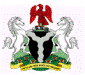 
CROSS RIVER STATE CHART OF ACCOUNT 2019
REGIONAL DEVELOPMENT
CRS WATER BOARD
CROSS RIVER STATE CHART OF ACCOUNT 2019
REGIONAL DEVELOPMENT
CRS WATER BOARD
CROSS RIVER STATE CHART OF ACCOUNT 2019
REGIONAL DEVELOPMENT
CRS WATER BOARD
CROSS RIVER STATE CHART OF ACCOUNT 2019
REGIONAL DEVELOPMENT
CRS WATER BOARD
CROSS RIVER STATE CHART OF ACCOUNT 2019
REGIONAL DEVELOPMENT
CRS WATER BOARD
CROSS RIVER STATE CHART OF ACCOUNT 2019
REGIONAL DEVELOPMENT
CRS WATER BOARD
CROSS RIVER STATE CHART OF ACCOUNT 2019
REGIONAL DEVELOPMENT
CRS WATER BOARD
CROSS RIVER STATE CHART OF ACCOUNT 2019
REGIONAL DEVELOPMENT
CRS WATER BOARD  CODE    CODE    CODE    CODE    CODE    CODE                                   DESCRIPTION                                 APPROVEDBUDGET   
2019 APPROVED   
 BUDGET 
2018 ACTUAL REVENUE/ 
 EXPENDITURE 
JAN. - OCT 201831  3100000000  CRS WATER BOARD3,909,941,023.41 5,336,412,717.6131  3100000000  400000  00000000  400000  TOTAL REVENUE1,700,000,000.00 1,241,506,000.00101  31  3101000200  400000  00000000  400000  MANAGING DIRECTOR'S OFFICE1,700,000,000.00 1,241,506,000.00101  31  3101000200  400000  00000000  402000  Fines and Fees8,000,000.00 8,000,000.00101  31  3101000200  400000  00000000  402227  Rent Income8,000,000.00 8,000,000.00101  31  3101000200  400000  00000000  407000  Miscellaneous Revenue1,692,000,000.00 1,233,506,000.00101  31  3101000200  400000  00000000  407058  Rent on Properties and Sales of Obsolete Items2,000,000.00 2,000,000.00101  31  3101000200  400000  00000000  407076  Water Rate1,690,000,000.00 1,231,506,000.00RECURRENT EXPENDITURE350,874,546.00 253,879,204.00101  31  3101000700  431100  00000000  431000  PERSONNEL COST297,040,913.00 223,663,869.00101  31  3101000200  431100  00000000  431100  MANAGING DIRECTOR'S OFFICE270,024,889.00 2,862,415,772.00101  31  3101000200  431000  00000000  431000  PERSONNEL COST18,545,450.00 16,304,790.00101  31  3101000200  431000  00000000  431010  BASIC SALARIES9,106,442.00 10,090,413.00101  31  3101000200  431000  00000000  431011  Basic Salaries9,106,442.00 10,090,413.00101  31  3101000200  431000  00000000  431020  REGULAR ALLOWANCE9,439,008.00 6,214,377.00101  31  3101000200  431000  00000000  431021  Rent4,553,216.00 3,155,206.00101  31  3101000200  431000  00000000  431022  Transport1,381,237.00 889,790.00101  31  3101000200  431000  00000000  431023  Utility183,077.00 130,223.00101  31  3101000200  431000  00000000  431024  Domestic Servant1,564,833.00 681,898.00101  31  3101000200  431000  00000000  431025  Entertainment45,600.00 34,200.00101  31  3101000200  431000  00000000  431029  Leave Grant1,405,987.00 1,126,389.00101  31  3101000200  431000  00000000  431030  Meal Subsidy305,058.00 196,671.00101  31  3101000200  431100  00000000  431100  OVERHEAD COST5,959,439.00 3,419,670.00101  31  3101000200  431100  00000000  431300  UTILITIES940,896.00 540,000.00101  31  3101000200  431100  00000000  431301  Electricity940,896.00 540,000.00101  31  3101000200  431100  00000000  431200  TRAVEL AND TRANSPORT288,541.00 165,600.00101  31  3101000200  431100  00000000  431201  Local Travel and Transport288,541.00 165,600.00101  31  3101000200  431100  00000000  431400  MATERIALS AND SUPPLIES2,094,826.00 1,201,515.00101  31  3101000200  431100  00000000  431401  Office Material and Supplies1,727,877.00 991,515.00101  31  3101000200  431100  00000000  431402  Computer materials and Supplies366,949.00 210,000.00101  31  3101000200  431100  00000000  431500  MAINTENANCE REPAIRS AND SERVICES2,114,626.00 1,213,800.00101  31  3101000200  431100  00000000  431501  Maintenance - Motor Vehicle2,114,626.00 1,213,800.00101  31  3101000200  431100  00000000  431900  ENTERTAINMENT AND HOSPITALITY520,550.00 298,755.00101  31  3101000200  431100  00000000  431901  Entertainment at Meetings520,550.00 298,755.00100  31  3101000200  439000  00000000  439000  CONSOLIDATED REVENUE FUND CHARGES35,520,000.00 21,600,000.00100  31  3101000200  439000  00000000  439120  CHAIRMAN AND MEMBERS OF THE COMMISSION35,520,000.00 21,600,000.00100  31  3101000200  439000  00000000  439120  Chairman and Members of the Commission35,520,000.00 21,600,000.00250  31  3101000200  499900  00000000  499900  CAPITAL EXPENDITURE210,000,000.00 2,821,091,312.00250  31  3101000200  304500  00000000  499900  WATER SUPPLY210,000,000.00 2,821,091,312.00250  31  3101000200  304665  00000000  499900  Construction/Extension of Biase Water Supply Scheme 290,000,000.00250  31  3101000200  304709  00000000  499900  Water Reticulation (New Roules)70,000,000.00 600,000,000.00250  31  3101000200  306003  00000000  499900  Procurement of Goods and Services 91,091,312.00250  31  3101000200  306045  00000000  499900  Water Supply and Underground Water Scheme 1,100,000,000.00250  31  3101000200  306327  00000000  499900  Enuiration& Task Force45,000,000.00 45,000,000.00250  31  3101000200  306698  00000000  499900  Construction/Extension Etung, Boki and Obanliku Water Supply Scheme 350,000,000.00250  31  3101000200  308025  00000000  499900  Purchase of Chlorine and Other Water Chemical 250,000,000.00250  31  3101000200  308037  00000000  499900  Damages &Repains of Pipes95,000,000.00 95,000,000.00101  31  3101000300  308037  00000000  431100  DEPARTMENT OF ADMINISTRATION31,038,951.00 21,718,642.00101  31  3101000300  431000  00000000  431000  PERSONNEL COST26,305,878.00 20,343,717.00101  31  3101000300  431000  00000000  431010  BASIC SALARIES12,859,061.00 10,599,039.00101  31  3101000300  431000  00000000  431011  Basic Salaries12,859,061.00 10,599,039.00101  31  3101000300  431000  00000000  431020  REGULAR ALLOWANCE13,446,817.00 9,744,678.00101  31  3101000300  431000  00000000  431021  Rent6,425,762.00 5,309,819.00101  31  3101000300  431000  00000000  431022  Transport2,020,358.00 1,584,987.00101  31  3101000300  431000  00000000  431023  Utility275,503.00 242,799.00101  31  3101000300  431000  00000000  431024  Domestic Servant2,943,116.00 1,177,246.00101  31  3101000300  431000  00000000  431025  Entertainment37,000.00 34,200.00101  31  3101000300  431000  00000000  431029  Leave Grant1,285,906.00 1,061,964.00101  31  3101000300  431000  00000000  431030  Meal Subsidy459,172.00 333,663.00101  31  3101000300  431100  00000000  431100  OVERHEAD COST4,733,073.00 1,374,925.00101  31  3101000300  431100  00000000  431300  UTILITIES914,760.00 15,000.00101  31  3101000300  431100  00000000  431301  Electricity 10,000.00101  31  3101000300  431100  00000000  431302  Telephone574,992.00101  31  3101000300  431100  00000000  431307  Other utility Charges339,768.00 5,000.00101  31  3101000300  431100  00000000  431200  TRAVEL AND TRANSPORT926,521.00 531,750.00101  31  3101000300  431100  00000000  431201  Local Travel and Transport926,521.00 531,750.00101  31  3101000300  431100  00000000  431400  MATERIALS AND SUPPLIES1,126,461.00 446,500.00101  31  3101000300  431100  00000000  431401  Office Material and Supplies366,949.00 210,600.00101  31  3101000300  431100  00000000  431402  Computer materials and Supplies759,512.00 235,900.00101  31  3101000300  431100  00000000  431500  MAINTENANCE REPAIRS AND SERVICES857,784.00 292,300.00101  31  3101000300  431100  00000000  431501  Maintenance - Motor Vehicle857,784.00 292,300.00101  31  3101000300  431100  00000000  431900  ENTERTAINMENT AND HOSPITALITY146,989.00 84,375.00101  31  3101000300  431100  00000000  431901  Entertainment at Meetings146,989.00 84,375.00101  31  3101000300  431100  00000000  432600  OTHER SERVICES760,558.00 5,000.00101  31  3101000300  431100  00000000  432606  SERVICOM760,558.00 5,000.00101  31  3101000400  431100  00000000  431100  DEPARTMENT OF PLANNING, RESEARCH AND STATISTICS4,656,301.00 6,668,576.00101  31  3101000400  431000  00000000  431000  PERSONNEL COST3,696,442.00 5,883,476.00101  31  3101000400  431000  00000000  431010  BASIC SALARIES2,060,763.00 2,936,282.00101  31  3101000400  431000  00000000  431011  Basic Salaries2,060,763.00 2,936,282.00101  31  3101000400  431000  00000000  431020  REGULAR ALLOWANCE1,635,679.00 2,947,194.00101  31  3101000400  431000  00000000  431021  Rent1,030,681.00 1,468,441.00101  31  3101000400  431000  00000000  431022  Transport292,517.00 429,005.00101  31  3101000400  431000  00000000  431023  Utility48,777.00 67,389.00101  31  3101000400  431000  00000000  431024  Domestic Servant 588,623.00101  31  3101000400  431000  00000000  431025  Entertainment 11,400.00101  31  3101000400  431000  00000000  431029  Leave Grant206,076.00 293,688.00101  31  3101000400  431000  00000000  431030  Meal Subsidy57,628.00 88,648.00101  31  3101000400  431100  00000000  431100  OVERHEAD COST959,859.00 785,100.00101  31  3101000400  431100  00000000  431200  TRAVEL AND TRANSPORT81,718.00 69,750.00101  31  3101000400  431100  00000000  431201  Local Travel and Transport81,718.00 69,750.00101  31  3101000400  431100  00000000  431400  MATERIALS AND SUPPLIES504,545.00 430,650.00101  31  3101000400  431100  00000000  431401  Office Material and Supplies215,807.00 184,200.00101  31  3101000400  431100  00000000  431402  Computer materials and Supplies288,738.00 246,450.00101  31  3101000400  431100  00000000  431500  MAINTENANCE REPAIRS AND SERVICES333,528.00 284,700.00101  31  3101000400  431100  00000000  431501  Maintenance - Motor Vehicle333,528.00 284,700.00101  31  3101000400  431100  00000000  431900  ENTERTAINMENT AND HOSPITALITY40,068.00101  31  3101000400  431100  00000000  431901  Entertainment at Meetings40,068.00101  31  3101000500  431100  00000000  431100  DEPARTMENT OF PRODUCTION161,225,270.00 95,655,941.00101  31  3101000500  431000  00000000  431000  PERSONNEL COST159,187,045.00 14,548,316.00101  31  3101000500  431000  00000000  431010  BASIC SALARIES149,261,729.00 7,769,633.00101  31  3101000500  431000  00000000  431011  Basic Salaries149,261,729.00 7,769,633.00101  31  3101000500  431000  00000000  431020  REGULAR ALLOWANCE9,925,316.00 6,778,683.00101  31  3101000500  431000  00000000  431021  Rent5,160,071.00 3,885,717.00101  31  3101000500  431000  00000000  431022  Transport1,850,021.00 1,111,511.00101  31  3101000500  431000  00000000  431023  Utility256,367.00 178,234.00101  31  3101000500  431000  00000000  431024  Domestic Servant1,177,247.00 93,275.00101  31  3101000500  431000  00000000  431025  Entertainment22,800.00 11,400.00101  31  3101000500  431000  00000000  431029  Leave Grant1,031,533.00 1,272,491.00101  31  3101000500  431000  00000000  431030  Meal Subsidy427,277.00 226,055.00101  31  3101000500  431100  00000000  431100  OVERHEAD COST2,038,225.00 1,107,625.00101  31  3101000500  431100  00000000  431200  TRAVEL AND TRANSPORT239,658.00 153,750.00101  31  3101000500  431100  00000000  431201  Local Travel and Transport239,658.00 153,750.00101  31  3101000500  431100  00000000  431400  MATERIALS AND SUPPLIES683,400.00 438,450.00101  31  3101000500  431100  00000000  431401  Office Material and Supplies299,279.00 192,000.00101  31  3101000500  431100  00000000  431402  Computer materials and Supplies384,121.00 246,450.00101  31  3101000500  431100  00000000  431500  MAINTENANCE REPAIRS AND SERVICES1,061,858.00 481,225.00101  31  3101000500  431100  00000000  431501  Maintenance - Motor Vehicle573,774.00 268,100.00101  31  3101000500  431100  00000000  431505  Maintenance - Plant and Generator488,084.00 213,125.00101  31  3101000500  431100  00000000  431900  ENTERTAINMENT AND HOSPITALITY53,309.00 34,200.00101  31  3101000500  431100  00000000  431901  Entertainment at Meetings53,309.00 34,200.00250  31  3101000500  499900  00000000  499900  CAPITAL EXPENDITURE 80,000,000.00250  31  3101000500  308000  00000000  499900  WATER SUPPLY 80,000,000.00250  31  3101000500  308001  00000000  499900  Purchase of 10 Hilux Vehicles 80,000,000.00101  31  3101000600  308001  00000000  431100  ACCOUNT DEPARTMENT26,355,472.00 22,719,732.00101  31  3101000600  431000  00000000  431000  PERSONNEL COST24,372,456.00 22,041,482.00101  31  3101000600  431000  00000000  431010  BASIC SALARIES11,467,962.00 11,558,154.00101  31  3101000600  431000  00000000  431011  Basic Salaries11,467,962.00 11,558,154.00101  31  3101000600  431000  00000000  431020  REGULAR ALLOWANCE12,904,494.00 10,483,328.00101  31  3101000600  431000  00000000  431021  Rent5,733,946.00 5,779,677.00101  31  3101000600  431000  00000000  431022  Transport1,775,182.00 1,713,188.00101  31  3101000600  431000  00000000  431023  Utility243,161.00 260,281.00101  31  3101000600  431000  00000000  431024  Domestic Servant3,531,740.00 681,898.00101  31  3101000600  431000  00000000  431025  Entertainment68,400.00 34,200.00101  31  3101000600  431000  00000000  431029  Leave Grant1,146,796.00 1,651,284.00101  31  3101000600  431000  00000000  431030  Meal Subsidy405,269.00 362,800.00101  31  3101000600  431100  00000000  431100  OVERHEAD COST1,983,016.00 678,250.00101  31  3101000600  431100  00000000  431200  TRAVEL AND TRANSPORT137,502.00 88,500.00101  31  3101000600  431100  00000000  431201  Local Travel and Transport137,502.00 88,500.00101  31  3101000600  431100  00000000  431400  MATERIALS AND SUPPLIES1,220,463.00 255,550.00101  31  3101000600  431100  00000000  431401  Office Material and Supplies552,994.00 25,950.00101  31  3101000600  431100  00000000  431402  Computer materials and Supplies667,469.00 229,600.00101  31  3101000600  431100  00000000  431500  MAINTENANCE REPAIRS AND SERVICES571,915.00 300,000.00101  31  3101000600  431100  00000000  431501  Maintenance - Motor Vehicle571,915.00 300,000.00101  31  3101000600  431100  00000000  431900  ENTERTAINMENT AND HOSPITALITY53,136.00 34,200.00101  31  3101000600  431100  00000000  431901  Entertainment at Meetings53,136.00 34,200.00101  31  3101000700  431100  00000000  431100  PROJECT DEPARTMENT3,349,946,440.41 2,202,741,813.61101  31  3101000700  431000  00000000  431000  PERSONNEL COST 20,888,712.00101  31  3101000700  431000  00000000  431010  BASIC SALARIES 9,896,163.00101  31  3101000700  431000  00000000  431011  Basic Salaries 9,896,163.00101  31  3101000700  431000  00000000  431020  REGULAR ALLOWANCE 10,992,549.00101  31  3101000700  431000  00000000  431021  Rent 4,948,682.00101  31  3101000700  431000  00000000  431022  Transport 1,497,867.00101  31  3101000700  431000  00000000  431023  Utility 222,031.00101  31  3101000700  431000  00000000  431024  Domestic Servant 2,943,116.00101  31  3101000700  431000  00000000  431025  Entertainment 68,400.00101  31  3101000700  431000  00000000  431029  Leave Grant 989,736.00101  31  3101000700  431000  00000000  431030  Meal Subsidy 322,717.00101  31  3101000700  431100  00000000  431100  OVERHEAD COST879,963.00 410,900.00101  31  3101000700  431100  00000000  431200  TRAVEL AND TRANSPORT147,788.00 103,500.00101  31  3101000700  431100  00000000  431201  Local Travel and Transport147,788.00 103,500.00101  31  3101000700  431100  00000000  431400  MATERIALS AND SUPPLIES175,203.00 122,700.00101  31  3101000700  431100  00000000  431401  Office Material and Supplies175,203.00 122,700.00101  31  3101000700  431100  00000000  431500  MAINTENANCE REPAIRS AND SERVICES406,522.00 184,700.00101  31  3101000700  431100  00000000  431501  Maintenance - Motor Vehicle406,522.00 184,700.00101  31  3101000700  431100  00000000  431900  ENTERTAINMENT AND HOSPITALITY150,450.00101  31  3101000700  431100  00000000  431901  Entertainment at Meetings150,450.00250  31  3101000700  499900  00000000  499900  CAPITAL EXPENDITURE3,349,066,477.41 2,181,442,201.61250  31  3101000700  00000000  499900  WATER SUPPLY3,349,066,477.41 1,981,442,201.61250  31  3101000700  302231  00000000  499900  Uyanga water supply project (APPROVED new scheme) 60,000,000.00250  31  3101000700  302280  00000000  499900  Calabar, Akamkpa, Ugep/ediba water supply schemes562,680,000.00250  31  3101000700  302284  00000000  499900  Sankwala water supply project (APPROVED pipeline extension from Obudu water supply scheme)407,500,000.00 407,500,000.00250  31  3101000700  302293  00000000  499900  Feasibility Studies for Boje water supply Project (APPROVED)314,500,000.00 314,500,000.00250  31  3101000700  302311  00000000  499900  Akpet Central Ibogo water supply scheme pipeline Extension102,348,186.41 102,348,186.41250  31  3101000700  304665  00000000  499900  Construction/Extension of Biase Water Supply Scheme300,000,000.00250  31  3101000700  305694  00000000  499900  CRSWBL Calabar Intake M&E Rehabilitation 69,000,000.00250  31  3101000700  306003  00000000  499900  Procurement of Goods and Services152,230,294.00250  31  3101000700  306003  00000000  499900  Procurement of Goods and Services, Chemicals for water treatment137,500,000.00 250,000,000.00250  31  3101000700  306015  00000000  499900  VAT, import duties & Taxes (Counterpart fund)152,230,294.00 191,091,312.00250  31  3101000700  306019  00000000  499900  Design & Construction of Bottle Water Plant483,075,000.00 250,000,000.00250  31  3101000700  306045  00000000  499900  APPROVED Expansion/Densification of Distribution network for Calabar Urban water supply project 18,024,643.20250  31  3101000700  306045  00000000  499900  Ugep/Ediba water supply scheme including Ugep, EdibaUsumutong, Ekori, Nko, Idomi, Mkpani,Adim, Abini, Akpet 1, Akpet Central and Ibogo Diesel Supply350,000,000.00 200,000,000.00250  31  3101000700  306045  00000000  499900  Water Supply and Underground Water Scheme18,024,643.00250  31  3101000700  306347  00000000  499900  Rehabilitation of Akamkpa water supply scheme including Okomita,Netim,Mbarakom,Awi&Ayabam118,978,060.00 118,978,060.00250  31  3101000700  306698  00000000  499900  Construction/Extension Etung, Boki and Obanliku Water Supply Scheme250,000,000.00250  31  3101000700  306000  00000000  499900  NEW PROJECTS 200,000,000.00250  31  3101000700  306002  00000000  499900  World Bank - Financed Water Project (Cal South, Ikom, Ogoja and Obudu) 200,000,000.00101  31  3101000800  306002  00000000  431100  DEPARTMENT OF OPERATION66,693,700.00 124,492,241.00101  31  3101000800  431000  00000000  431000  PERSONNEL COST64,933,642.00 123,653,376.00101  31  3101000800  431000  00000000  431010  BASIC SALARIES10,315,309.00 69,035,043.00101  31  3101000800  431000  00000000  431011  Basic Salaries10,315,309.00 69,035,043.00101  31  3101000800  431000  00000000  431020  REGULAR ALLOWANCE54,618,333.00 54,618,333.00101  31  3101000800  431000  00000000  431021  Rent34,080,967.00 34,080,967.00101  31  3101000800  431000  00000000  431022  Transport9,109,260.00 9,109,260.00101  31  3101000800  431000  00000000  431023  Utility1,286,613.00 1,286,613.00101  31  3101000800  431000  00000000  431024  Domestic Servant1,177,246.00 1,177,246.00101  31  3101000800  431000  00000000  431025  Entertainment34,200.00 34,200.00101  31  3101000800  431000  00000000  431029  Leave Grant6,904,029.00 6,904,029.00101  31  3101000800  431000  00000000  431030  Meal Subsidy2,026,018.00 2,026,018.00101  31  3101000800  431100  00000000  431100  OVERHEAD COST1,760,058.00 838,865.00101  31  3101000800  431100  00000000  431200  TRAVEL AND TRANSPORT118,810.00 83,625.00101  31  3101000800  431100  00000000  431201  Local Travel and Transport118,810.00 83,625.00101  31  3101000800  431100  00000000  431400  MATERIALS AND SUPPLIES682,476.00 180,390.00101  31  3101000800  431100  00000000  431401  Office Material and Supplies232,680.00 63,800.00101  31  3101000800  431100  00000000  431402  Computer materials and Supplies449,796.00 116,590.00101  31  3101000800  431100  00000000  431500  MAINTENANCE REPAIRS AND SERVICES846,035.00 495,500.00101  31  3101000800  431100  00000000  431501  Maintenance - Motor Vehicle498,661.00 251,000.00101  31  3101000800  431100  00000000  431505  Maintenance - Plant and Generator347,374.00 244,500.00101  31  3101000800  431100  00000000  431900  ENTERTAINMENT AND HOSPITALITY112,737.00 79,350.00101  31  3101000800  431100  00000000  431901  Entertainment at Meetings112,737.00 79,350.00SUMMARY    Revenue    1,700,000,000.001,241,506,000.00Capital Receipts    TOTAL    1,700,000,000.001,241,506,000.000.00Personnel Cost    297,040,913.00223,663,869.000.00Overhead Cost    18,313,633.008,615,335.000.00Consolidated Revenue Charges    35,520,000.0021,600,000.000.00SUB-TOTAL    350,874,546.00253,879,204.000.00Capital Expenditure    3,559,066,477.415,082,533,513.610.00TOTAL CRS WATER BOARD    3,909,941,023.415,336,412,717.610.00Cross River State 2019 Approved BudgetCross River State 2019 Approved BudgetCross River State 2019 Approved BudgetCross River State 2019 Approved BudgetCross River State 2019 Approved BudgetCross River State 2019 Approved BudgetCross River State 2019 Approved Budget
CROSS RIVER STATE CHART OF ACCOUNT 2019
REGIONAL DEVELOPMENT
RURAL WATER SUPPLY AND SANITATION AGENCY
CROSS RIVER STATE CHART OF ACCOUNT 2019
REGIONAL DEVELOPMENT
RURAL WATER SUPPLY AND SANITATION AGENCY
CROSS RIVER STATE CHART OF ACCOUNT 2019
REGIONAL DEVELOPMENT
RURAL WATER SUPPLY AND SANITATION AGENCY
CROSS RIVER STATE CHART OF ACCOUNT 2019
REGIONAL DEVELOPMENT
RURAL WATER SUPPLY AND SANITATION AGENCY
CROSS RIVER STATE CHART OF ACCOUNT 2019
REGIONAL DEVELOPMENT
RURAL WATER SUPPLY AND SANITATION AGENCY
CROSS RIVER STATE CHART OF ACCOUNT 2019
REGIONAL DEVELOPMENT
RURAL WATER SUPPLY AND SANITATION AGENCY
CROSS RIVER STATE CHART OF ACCOUNT 2019
REGIONAL DEVELOPMENT
RURAL WATER SUPPLY AND SANITATION AGENCY
CROSS RIVER STATE CHART OF ACCOUNT 2019
REGIONAL DEVELOPMENT
RURAL WATER SUPPLY AND SANITATION AGENCY  CODE    CODE    CODE    CODE    CODE    CODE                                   DESCRIPTION                                 APPROVEDBUDGET   
2019   APPROVED   
 BUDGET 
2018 ACTUAL REVENUE/ 
 EXPENDITURE 
JAN. - OCT 201831  3200000000  RURAL WATER SUPPLY AND SANITATION AGENCY2,988,710,332.70 2,988,710,332.7031  3200000000  400000  00000000  400000  TOTAL REVENUE10,000,000.00 10,000,000.00101  31  3201000100  400000  00000000  400000  PROGRAMME MANAGER OFFICE10,000,000.00 10,000,000.00101  31  3201000100  400000  00000000  402000  Fines and Fees10,000,000.00 10,000,000.00101  31  3201000100  400000  00000000  402005  Geographical Surveys1,500,000.00 1,500,000.00101  31  3201000100  400000  00000000  402065  Water Quality Analysis500,000.00 500,000.00101  31  3201000100  400000  00000000  402130  Hiring of Rigs8,000,000.00 8,000,000.00RECURRENT EXPENDITURE63,545,352.70 63,545,352.70101  31  3201000100  431100  00000000  431000  PERSONNEL COST33,042,062.70 33,042,062.70101  31  3201000100  431100  00000000  431100  PROGRAMME MANAGER OFFICE2,948,552,520.32 2,948,552,520.32101  31  3201000100  431000  00000000  431000  PERSONNEL COST2,278,540.32 2,278,540.32101  31  3201000100  431000  00000000  431010  BASIC SALARIES932,748.12 932,748.12101  31  3201000100  431000  00000000  431011  Basic Salaries932,748.12 932,748.12101  31  3201000100  431000  00000000  431020  REGULAR ALLOWANCE1,345,792.20 1,345,792.20101  31  3201000100  431000  00000000  431021  Rent466,374.12 466,374.12101  31  3201000100  431000  00000000  431022  Transport136,488.00 136,488.00101  31  3201000100  431000  00000000  431023  Utility18,612.00 18,612.00101  31  3201000100  431000  00000000  431024  Domestic Servant588,623.28 588,623.28101  31  3201000100  431000  00000000  431025  Entertainment11,400.00 11,400.00101  31  3201000100  431000  00000000  431029  Leave Grant93,274.80 93,274.80101  31  3201000100  431000  00000000  431030  Meal Subsidy31,020.00 31,020.00101  31  3201000100  431100  00000000  431100  OVERHEAD COST1,909,000.00 1,909,000.00101  31  3201000100  431100  00000000  431300  UTILITIES35,000.00 35,000.00101  31  3201000100  431100  00000000  431306  Mail, Courier, Diplomatic Mail, etc.35,000.00 35,000.00101  31  3201000100  431100  00000000  431200  TRAVEL AND TRANSPORT500,000.00 500,000.00101  31  3201000100  431100  00000000  431201  Local Travel and Transport500,000.00 500,000.00101  31  3201000100  431100  00000000  431400  MATERIALS AND SUPPLIES303,000.00 303,000.00101  31  3201000100  431100  00000000  431401  Office Material and Supplies150,000.00 150,000.00101  31  3201000100  431100  00000000  431402  Computer materials and Supplies100,000.00 100,000.00101  31  3201000100  431100  00000000  431411  Other Material and Supply53,000.00 53,000.00101  31  3201000100  431100  00000000  431500  MAINTENANCE REPAIRS AND SERVICES460,000.00 460,000.00101  31  3201000100  431100  00000000  431501  Maintenance - Motor Vehicle250,000.00 250,000.00101  31  3201000100  431100  00000000  431502  Maintenance - Office Furniture135,000.00 135,000.00101  31  3201000100  431100  00000000  431503  Maintenance - Office Equipment75,000.00 75,000.00101  31  3201000100  431100  00000000  431900  ENTERTAINMENT AND HOSPITALITY111,000.00 111,000.00101  31  3201000100  431100  00000000  431901  Entertainment at Meetings111,000.00 111,000.00101  31  3201000100  431100  00000000  432600  OTHER SERVICES500,000.00 500,000.00101  31  3201000100  431100  00000000  432604  Press and Public Relation / Advertisement500,000.00 500,000.00100  31  3201000100  439000  00000000  439000  CONSOLIDATED REVENUE FUND CHARGES19,200,000.00 19,200,000.00100  31  3201000100  439000  00000000  439000  CONSOLIDATED REVENUE FUND CHARGES19,200,000.00 19,200,000.00100  31  3201000100  439000  00000000  439000  Consolidated Revenue Fund Charges19,200,000.00 19,200,000.00250  31  3201000100  499900  00000000  499900  CAPITAL EXPENDITURE2,925,164,980.00 2,925,164,980.00250  31  3201000100  301800  00000000  499900  MISCELLENEOUS CAPITAL ITEMS2,536,730,080.00 2,536,730,080.00250  31  3201000100  301808  00000000  499900  RUSHPIN Scale up in Akamkpa, Ogoja&Obudu81,530,080.00 81,530,080.00250  31  3201000100  304504  00000000  499900  Advertisment for Procurement2,500,000.00 2,500,000.00250  31  3201000100  304581  00000000  499900  Construction of 100 Nos of ECOSAN Double Vault Excreta Disposal Facilities within 20 Rural Communities7,000,000.00 7,000,000.00250  31  3201000100  304581  00000000  499900  Construction of 260 ( no) Solar Powered Motorised scheme and reticulation/Community Boreholes2,300,000,000.00 2,300,000,000.00250  31  3201000100  305685  00000000  499900  Implementation of some CLTS activities in three LGA24,000,000.00 24,000,000.00250  31  3201000100  306040  00000000  499900  Purchase of a new Drilling Rig (Complete Set)100,000,000.00 100,000,000.00250  31  3201000100  306941  00000000  499900  Office furniture & fitting in RUWATSSA(New)5,000,000.00 5,000,000.00250  31  3201000100  306952  00000000  499900  Documentary for Water, Sanitation and Hygiene Project5,000,000.00 5,000,000.00250  31  3201000100  307117  00000000  499900  Renovation &rehabilitation of equipment/material stores6,200,000.00 6,200,000.00250  31  3201000100  308092  00000000  499900  Purchase of Reagents for Water Analysis3,500,000.00 3,500,000.00250  31  3201000100  308134  00000000  499900  Base Line Survey2,000,000.00 2,000,000.00250  31  3201000100  304000  00000000  499900  WATER SUPPLY388,434,900.00 388,434,900.00250  31  3201000100  304230  00000000  499900  Chemical treatment of contaminated water sources resulting from analysis of 200 water facilities providedinth 9 LGA across the state2,500,000.00 2,500,000.00250  31  3201000100  304736  00000000  499900  Conversion of 30 hand pump boreholes to force lift hand pump borehole in schools (New)10,634,900.00 10,634,900.00250  31  3201000100  304920  00000000  499900  Wash in Emergency (EPR)20,000,000.00 20,000,000.00250  31  3201000100  305080  00000000  499900  Purchase of Laboratory reagents for water quality Analysis of 200 Nos water facilities3,500,000.00 3,500,000.00250  31  3201000100  306013  00000000  499900  Sanitation/Development / Mobilization and Hygine Promotionin98 Communities11,000,000.00 11,000,000.00250  31  3201000100  306019  00000000  499900  33 Boreholes in Abi165,000,000.00 165,000,000.00250  31  3201000100  306040  00000000  499900  2.5% for Monitoring of OdukpaniShrip Two2,500,000.00 2,500,000.00250  31  3201000100  306046  00000000  499900  Rehabilitation & Maintenance of 100 Boreholes/Equipment10,000,000.00 10,000,000.00250  31  3201000100  306089  00000000  499900  Moving Spares/Training of Artisans2,500,000.00 2,500,000.00250  31  3201000100  306418  00000000  499900  Construction of 16 (No) Solar powered Motorised scheme (on-going)100,800,000.00 100,800,000.00250  31  3201000100  306926  00000000  499900  Construction of 40 (Nos) 3 compartment pur flush lavatories in 20 schools. (New)60,000,000.00 60,000,000.00101  31  3201000200  306943  00000000  431100  DEPARTMENT OF FINANCE AND SUPPLY9,180,030.52 9,180,030.52101  31  3201000200  431000  00000000  431000  PERSONNEL COST6,513,980.52 6,513,980.52101  31  3201000200  431000  00000000  431010  BASIC SALARIES3,247,488.72 3,247,488.72101  31  3201000200  431000  00000000  431011  Basic Salaries3,247,488.72 3,247,488.72101  31  3201000200  431000  00000000  431020  REGULAR ALLOWANCE3,266,491.80 3,266,491.80101  31  3201000200  431000  00000000  431021  Rent1,623,744.12 1,623,744.12101  31  3201000200  431000  00000000  431022  Transport526,511.04 526,511.04101  31  3201000200  431000  00000000  431023  Utility71,796.96 71,796.96101  31  3201000200  431000  00000000  431024  Domestic Servant588,623.28 588,623.28101  31  3201000200  431000  00000000  431025  Entertainment11,400.00 11,400.00101  31  3201000200  431000  00000000  431029  Leave Grant324,754.80 324,754.80101  31  3201000200  431000  00000000  431030  Meal Subsidy119,661.60 119,661.60101  31  3201000200  431100  00000000  431100  OVERHEAD COST2,666,050.00 2,666,050.00101  31  3201000200  431100  00000000  431200  TRAVEL AND TRANSPORT2,000,000.00 2,000,000.00101  31  3201000200  431100  00000000  431201  Local Travel and Transport2,000,000.00 2,000,000.00101  31  3201000200  431100  00000000  431400  MATERIALS AND SUPPLIES302,050.00 302,050.00101  31  3201000200  431100  00000000  431401  Office Material and Supplies70,000.00 70,000.00101  31  3201000200  431100  00000000  431402  Computer materials and Supplies150,000.00 150,000.00101  31  3201000200  431100  00000000  431411  Other Material and Supply82,050.00 82,050.00101  31  3201000200  431100  00000000  431500  MAINTENANCE REPAIRS AND SERVICES340,000.00 340,000.00101  31  3201000200  431100  00000000  431501  Maintenance - Motor Vehicle200,000.00 200,000.00101  31  3201000200  431100  00000000  431502  Maintenance - Office Furniture75,000.00 75,000.00101  31  3201000200  431100  00000000  431503  Maintenance - Office Equipment65,000.00 65,000.00101  31  3201000200  431100  00000000  431800  FINANCES EXPENSES24,000.00 24,000.00101  31  3201000200  431100  00000000  431801  Bank Charges (COT, Interest and VAT)24,000.00 24,000.00101  31  3201000300  431100  00000000  431100  ADMINISTRATIVE DEPARTMENT13,257,583.05 13,257,583.05101  31  3201000300  431000  00000000  431000  PERSONNEL COST10,833,533.05 10,833,533.05101  31  3201000300  431000  00000000  431010  BASIC SALARIES3,332,418.84 3,332,418.84101  31  3201000300  431000  00000000  431011  Basic Salaries3,332,418.84 3,332,418.84101  31  3201000300  431000  00000000  431020  REGULAR ALLOWANCE4,375,172.93 4,375,172.93101  31  3201000300  431000  00000000  431021  Rent2,479,751.61 2,479,751.61101  31  3201000300  431000  00000000  431022  Transport570,015.88 570,015.88101  31  3201000300  431000  00000000  431023  Utility104,409.96 104,409.96101  31  3201000300  431000  00000000  431024  Domestic Servant588,623.28 588,623.28101  31  3201000300  431000  00000000  431025  Entertainment11,400.00 11,400.00101  31  3201000300  431000  00000000  431029  Leave Grant447,955.60 447,955.60101  31  3201000300  431000  00000000  431030  Meal Subsidy173,016.60 173,016.60101  31  3201000300  431000  00000000  431090  RECRUITMENT OF NEW STAFFS3,125,941.28 3,125,941.28101  31  3201000300  431000  00000000  431091  Recriutment of new Staff3,125,941.28 3,125,941.28101  31  3201000300  431100  00000000  431100  OVERHEAD COST2,424,050.00 2,424,050.00101  31  3201000300  431100  00000000  431200  TRAVEL AND TRANSPORT200,000.00 200,000.00101  31  3201000300  431100  00000000  431201  Local Travel and Transport200,000.00 200,000.00101  31  3201000300  431100  00000000  431400  MATERIALS AND SUPPLIES287,400.00 287,400.00101  31  3201000300  431100  00000000  431401  Office Material and Supplies152,400.00 152,400.00101  31  3201000300  431100  00000000  431402  Computer materials and Supplies135,000.00 135,000.00101  31  3201000300  431100  00000000  431500  MAINTENANCE REPAIRS AND SERVICES1,936,650.00 1,936,650.00101  31  3201000300  431100  00000000  431501  Maintenance - Motor Vehicle1,036,650.00 1,036,650.00101  31  3201000300  431100  00000000  431502  Maintenance - Office Furniture380,000.00 380,000.00101  31  3201000300  431100  00000000  431503  Maintenance - Office Equipment220,000.00 220,000.00101  31  3201000300  431100  00000000  431505  Maintenance - Plant and Generator300,000.00 300,000.00101  31  3201000400  431100  00000000  431100  PLANNING, MONITORING AND EVALUATION1,746,291.32 1,746,291.32101  31  3201000400  431000  00000000  431000  PERSONNEL COST939,391.32 939,391.32101  31  3201000400  431000  00000000  431010  BASIC SALARIES366,558.60 366,558.60101  31  3201000400  431000  00000000  431011  Basic Salaries366,558.60 366,558.60101  31  3201000400  431000  00000000  431020  REGULAR ALLOWANCE572,832.72 572,832.72101  31  3201000400  431000  00000000  431021  Rent366,558.60 366,558.60101  31  3201000400  431000  00000000  431022  Transport97,505.76 97,505.76101  31  3201000400  431000  00000000  431023  Utility13,296.24 13,296.24101  31  3201000400  431000  00000000  431029  Leave Grant73,311.72 73,311.72101  31  3201000400  431000  00000000  431030  Meal Subsidy22,160.40 22,160.40101  31  3201000400  431100  00000000  431100  OVERHEAD COST806,900.00 806,900.00101  31  3201000400  431100  00000000  431200  TRAVEL AND TRANSPORT150,000.00 150,000.00101  31  3201000400  431100  00000000  431201  Local Travel and Transport150,000.00 150,000.00101  31  3201000400  431100  00000000  431400  MATERIALS AND SUPPLIES466,900.00 466,900.00101  31  3201000400  431100  00000000  431401  Office Material and Supplies286,900.00 286,900.00101  31  3201000400  431100  00000000  431402  Computer materials and Supplies180,000.00 180,000.00101  31  3201000400  431100  00000000  431500  MAINTENANCE REPAIRS AND SERVICES190,000.00 190,000.00101  31  3201000400  431100  00000000  431501  Maintenance - Motor Vehicle70,000.00 70,000.00101  31  3201000400  431100  00000000  431502  Maintenance - Office Furniture65,000.00 65,000.00101  31  3201000400  431100  00000000  431503  Maintenance - Office Equipment55,000.00 55,000.00101  31  3201000500  431100  00000000  431100  ENGINEERING AND SANITATION DEPARTMENT2,685,063.68 2,685,063.68101  31  3201000500  431000  00000000  431000  PERSONNEL COST2,170,063.68 2,170,063.68101  31  3201000500  431000  00000000  431010  BASIC SALARIES864,950.04 864,950.04101  31  3201000500  431000  00000000  431011  Basic Salaries864,950.04 864,950.04101  31  3201000500  431000  00000000  431020  REGULAR ALLOWANCE1,305,113.64 1,305,113.64101  31  3201000500  431000  00000000  431021  Rent432,475.32 432,475.32101  31  3201000500  431000  00000000  431022  Transport136,488.00 136,488.00101  31  3201000500  431000  00000000  431023  Utility18,612.00 18,612.00101  31  3201000500  431000  00000000  431024  Domestic Servant588,623.28 588,623.28101  31  3201000500  431000  00000000  431025  Entertainment11,400.00 11,400.00101  31  3201000500  431000  00000000  431029  Leave Grant86,495.04 86,495.04101  31  3201000500  431000  00000000  431030  Meal Subsidy31,020.00 31,020.00101  31  3201000500  431100  00000000  431100  OVERHEAD COST515,000.00 515,000.00101  31  3201000500  431100  00000000  431200  TRAVEL AND TRANSPORT150,000.00 150,000.00101  31  3201000500  431100  00000000  431201  Local Travel and Transport150,000.00 150,000.00101  31  3201000500  431100  00000000  431400  MATERIALS AND SUPPLIES50,000.00 50,000.00101  31  3201000500  431100  00000000  431401  Office Material and Supplies50,000.00 50,000.00101  31  3201000500  431100  00000000  431500  MAINTENANCE REPAIRS AND SERVICES315,000.00 315,000.00101  31  3201000500  431100  00000000  431501  Maintenance - Motor Vehicle200,000.00 200,000.00101  31  3201000500  431100  00000000  431502  Maintenance - Office Furniture60,000.00 60,000.00101  31  3201000500  431100  00000000  431503  Maintenance - Office Equipment55,000.00 55,000.00101  31  3201000600  431100  00000000  431100  WATER SUPPLY DEPARTMENT5,990,965.03 5,990,965.03101  31  3201000600  431000  00000000  431000  PERSONNEL COST5,185,325.03 5,185,325.03101  31  3201000600  431000  00000000  431010  BASIC SALARIES479,976.00 479,976.00101  31  3201000600  431000  00000000  431011  Basic Salaries479,976.00 479,976.00101  31  3201000600  431000  00000000  431020  REGULAR ALLOWANCE4,705,349.03 4,705,349.03101  31  3201000600  431000  00000000  431021  Rent2,137,702.12 2,137,702.12101  31  3201000600  431000  00000000  431022  Transport717,921.60 717,921.60101  31  3201000600  431000  00000000  431023  Utility97,898.40 97,898.40101  31  3201000600  431000  00000000  431024  Domestic Servant588,623.28 588,623.28101  31  3201000600  431000  00000000  431025  Entertainment11,400.00 11,400.00101  31  3201000600  431000  00000000  431029  Leave Grant988,639.63 988,639.63101  31  3201000600  431000  00000000  431030  Meal Subsidy163,164.00 163,164.00101  31  3201000600  431100  00000000  431100  OVERHEAD COST805,640.00 805,640.00101  31  3201000600  431100  00000000  431200  TRAVEL AND TRANSPORT300,000.00 300,000.00101  31  3201000600  431100  00000000  431201  Local Travel and Transport300,000.00 300,000.00101  31  3201000600  431100  00000000  431400  MATERIALS AND SUPPLIES195,640.00 195,640.00101  31  3201000600  431100  00000000  431401  Office Material and Supplies95,640.00 95,640.00101  31  3201000600  431100  00000000  431402  Computer materials and Supplies100,000.00 100,000.00101  31  3201000600  431100  00000000  431500  MAINTENANCE REPAIRS AND SERVICES310,000.00 310,000.00101  31  3201000600  431100  00000000  431501  Maintenance - Motor Vehicle200,000.00 200,000.00101  31  3201000600  431100  00000000  431502  Maintenance - Office Furniture60,000.00 60,000.00101  31  3201000600  431100  00000000  431503  Maintenance - Office Equipment50,000.00 50,000.00101  31  3201000700  431100  00000000  431100  MAINTENANCE DEPARTMENT4,576,968.86 4,576,968.86101  31  3201000700  431000  00000000  431000  PERSONNEL COST2,400,318.86 2,400,318.86101  31  3201000700  431000  00000000  431010  BASIC SALARIES1,333,136.76 1,333,136.76101  31  3201000700  431000  00000000  431011  Basic Salaries1,333,136.76 1,333,136.76101  31  3201000700  431000  00000000  431020  REGULAR ALLOWANCE1,067,182.10 1,067,182.10101  31  3201000700  431000  00000000  431021  Rent666,628.44 666,628.44101  31  3201000700  431000  00000000  431022  Transport191,410.58 191,410.58101  31  3201000700  431000  00000000  431023  Utility26,101.44 26,101.44101  31  3201000700  431000  00000000  431029  Leave Grant139,539.24 139,539.24101  31  3201000700  431000  00000000  431030  Meal Subsidy43,502.40 43,502.40101  31  3201000700  431100  00000000  431100  OVERHEAD COST2,176,650.00 2,176,650.00101  31  3201000700  431100  00000000  431200  TRAVEL AND TRANSPORT150,000.00 150,000.00101  31  3201000700  431100  00000000  431201  Local Travel and Transport150,000.00 150,000.00101  31  3201000700  431100  00000000  431400  MATERIALS AND SUPPLIES110,000.00 110,000.00101  31  3201000700  431100  00000000  431402  Computer materials and Supplies60,000.00 60,000.00101  31  3201000700  431100  00000000  431419  Office Material and Suppllies50,000.00 50,000.00101  31  3201000700  431100  00000000  431500  MAINTENANCE REPAIRS AND SERVICES1,916,650.00 1,916,650.00101  31  3201000700  431100  00000000  431501  Maintenance - Motor Vehicle726,650.00 726,650.00101  31  3201000700  431100  00000000  431502  Maintenance - Office Furniture70,000.00 70,000.00101  31  3201000700  431100  00000000  431503  Maintenance - Office Equipment120,000.00 120,000.00101  31  3201000700  431100  00000000  431505  Maintenance - Plant and Generator1,000,000.00 1,000,000.00101  31  3201000800  431100  00000000  431100  DIRECTOR GENERAL'S OFFICE2,720,909.92 2,720,909.92101  31  3201000800  431000  00000000  431000  PERSONNEL COST2,720,909.92 2,720,909.92101  31  3201000800  431000  00000000  431010  BASIC SALARIES1,452,592.16 1,452,592.16101  31  3201000800  431000  00000000  431011  Basic Salaries1,452,592.16 1,452,592.16101  31  3201000800  431000  00000000  431020  REGULAR ALLOWANCE1,268,317.76 1,268,317.76101  31  3201000800  431000  00000000  431021  Rent717,421.92 717,421.92101  31  3201000800  431000  00000000  431022  Transport335,868.72 335,868.72101  31  3201000800  431000  00000000  431023  Utility26,101.44 26,101.44101  31  3201000800  431000  00000000  431029  Leave Grant145,423.68 145,423.68101  31  3201000800  431000  00000000  431030  Meal Subsidy43,502.00 43,502.00SUMMARY    Revenue    10,000,000.0010,000,000.00Capital Receipts    TOTAL    10,000,000.0010,000,000.000.00Personnel Cost    33,042,062.7033,042,062.700.00Overhead Cost    11,303,290.0011,303,290.000.00Consolidated Revenue Charges    19,200,000.0019,200,000.000.00SUB-TOTAL    63,545,352.7063,545,352.700.00Capital Expenditure    2,925,164,980.002,925,164,980.000.00TOTAL RURAL WATER SUPPLY AND SANITATION AGENCY    2,988,710,332.702,988,710,332.700.00Cross River State 2019 Approved BudgetCross River State 2019 Approved BudgetCross River State 2019 Approved BudgetCross River State 2019 Approved BudgetCross River State 2019 Approved BudgetCross River State 2019 Approved BudgetCross River State 2019 Approved Budget
CROSS RIVER STATE CHART OF ACCOUNT 2019
REGIONAL DEVELOPMENT
MINISTRY OF WATER RESOURCES
CROSS RIVER STATE CHART OF ACCOUNT 2019
REGIONAL DEVELOPMENT
MINISTRY OF WATER RESOURCES
CROSS RIVER STATE CHART OF ACCOUNT 2019
REGIONAL DEVELOPMENT
MINISTRY OF WATER RESOURCES
CROSS RIVER STATE CHART OF ACCOUNT 2019
REGIONAL DEVELOPMENT
MINISTRY OF WATER RESOURCES
CROSS RIVER STATE CHART OF ACCOUNT 2019
REGIONAL DEVELOPMENT
MINISTRY OF WATER RESOURCES
CROSS RIVER STATE CHART OF ACCOUNT 2019
REGIONAL DEVELOPMENT
MINISTRY OF WATER RESOURCES
CROSS RIVER STATE CHART OF ACCOUNT 2019
REGIONAL DEVELOPMENT
MINISTRY OF WATER RESOURCES
CROSS RIVER STATE CHART OF ACCOUNT 2019
REGIONAL DEVELOPMENT
MINISTRY OF WATER RESOURCES  CODE    CODE    CODE    CODE    CODE    CODE                                   DESCRIPTION                                 APPROVEDBUDGET   
2019   APPROVED   
 BUDGET 
2018 ACTUAL REVENUE/ 
 EXPENDITURE 
JAN. - OCT 201831  5200000000  MINISTRY OF WATER RESOURCES3,174,686,124.26 181,925,270.49 10,674,977.6031  5200000000  400000  00000000  400000  TOTAL REVENUE7,500,000.00 7,500,000.00101  31  5201000100  400000  00000000  400000  OFFICE OF THE COMMISSIONER7,500,000.00 7,500,000.00101  31  5201000100  400000  00000000  402000  Fines and Fees7,500,000.00 7,500,000.00101  31  5201000100  400000  00000000  402035  Fines on illegal Connections1,000,000.00 1,000,000.00101  31  5201000100  400000  00000000  402163  Fines on non-Certification500,000.00 500,000.00101  31  5201000100  400000  00000000  402230  Borehole Permits5,000,000.00 5,000,000.00101  31  5201000100  400000  00000000  407076  Water Quality Certificates1,000,000.00 1,000,000.00RECURRENT EXPENDITURE65,261,124.26 56,675,270.4910,674,977.60101  31  5201000100  431100  00000000  431000  PERSONNEL COST42,978,330.36 28,720,550.169,480,765.50101  31  5201000100  431100  00000000  431100  OFFICE OF THE COMMISSIONER3,120,027,528.34 138,001,256.45101  31  5201000100  431000  00000000  431000  PERSONNEL COST3,057,515.02 2,994,048.50101  31  5201000100  431000  00000000  431010  BASIC SALARIES511,891.32 1,702,016.20101  31  5201000100  431000  00000000  431011  Basic Salaries511,891.32 1,702,016.20101  31  5201000100  431000  00000000  431020  REGULAR ALLOWANCE2,545,623.70 1,292,032.30101  31  5201000100  431000  00000000  431021  Rent882,570.00 851,007.84101  31  5201000100  431000  00000000  431022  Transport468,755.76 198,578.16101  31  5201000100  431000  00000000  431023  Utility53,932.80 27,089.40101  31  5201000100  431000  00000000  431024  Domestic Servant882,570.00101  31  5201000100  431000  00000000  431025  Entertainment11,400.00101  31  5201000100  431000  00000000  431029  Leave Grant117,675.84 170,201.50101  31  5201000100  431000  00000000  431030  Meal Subsidy128,719.30 45,155.40101  31  5201000100  431100  00000000  431100  OVERHEAD COST2,426,100.00 4,638,294.63101  31  5201000100  431100  00000000  431300  UTILITIES100,000.00 100,300.00101  31  5201000100  431100  00000000  431302  Telephone60,000.00 60,300.00101  31  5201000100  431100  00000000  431306  Mail, Courier, Diplomatic Mail, etc.40,000.00 40,000.00101  31  5201000100  431100  00000000  431200  TRAVEL AND TRANSPORT914,000.00 3,489,053.38101  31  5201000100  431100  00000000  431201  Local Travel and Transport914,000.00 3,489,053.38101  31  5201000100  431100  00000000  431400  MATERIALS AND SUPPLIES180,500.00 87,677.05101  31  5201000100  431100  00000000  431401  Office Material and Supplies180,500.00 87,677.05101  31  5201000100  431100  00000000  431500  MAINTENANCE REPAIRS AND SERVICES316,000.00 119,667.40101  31  5201000100  431100  00000000  431501  Maintenance - Motor Vehicle210,000.00 45,040.12101  31  5201000100  431100  00000000  431504  Maintenance - Computer and IT Equipment106,000.00 74,627.28101  31  5201000100  431100  00000000  431900  ENTERTAINMENT AND HOSPITALITY103,600.00 87,250.80101  31  5201000100  431100  00000000  431901  Entertainment at Meetings103,600.00 87,250.80101  31  5201000100  431100  00000000  432600  OTHER SERVICES812,000.00 754,346.00101  31  5201000100  431100  00000000  432604  Press and Public Relation / Advertisement212,000.00 154,346.00101  31  5201000100  431100  00000000  432606  SERVICOM600,000.00 600,000.00100  31  5201000100  439000  00000000  439000  CONSOLIDATED REVENUE FUND CHARGES5,118,913.32 5,118,913.32100  31  5201000100  439000  00000000  439020  COMMISSIONER5,118,913.32 5,118,913.32100  31  5201000100  439000  00000000  439021  Entertainment353,030.00 353,030.00100  31  5201000100  439000  00000000  439022  Vehicle Maintenance882,570.00 882,570.00100  31  5201000100  439000  00000000  439024  Utility353,030.00 353,030.00100  31  5201000100  439000  00000000  439026  Domestic Servant882,568.56 882,568.56100  31  5201000100  439000  00000000  439027  Rent882,570.00 882,570.00100  31  5201000100  439000  00000000  439028  Leave Grant117,680.00 117,680.00100  31  5201000100  439000  00000000  439029  Journal176,513.76 176,513.76100  31  5201000100  439000  00000000  439030  PA Allowance294,191.00 294,191.00100  31  5201000100  439000  00000000  439031  Basic Salaries1,176,760.00 1,176,760.00250  31  5201000100  499900  00000000  499900  CAPITAL EXPENDITURE3,109,425,000.00 125,250,000.00250  31  5201000100  00000000  499900  GENERAL ADMINISTRATION3,109,425,000.00 125,250,000.00250  31  5201000100  301808  00000000  499900  Rehabilitation of 120 Nos.Non-Functional Motorised Water Supply facilities in Communities and Public65,000,000.00 93,500,000.00250  31  5201000100  305034  00000000  499900  Procurement & Installation of Sensitive Hydrological Logging Equipment in critical Rivers/Steams in 6 Selected LGAs9,000,000.00 9,000,000.00250  31  5201000100  306023  00000000  499900  Municipal Water Supply in Bakassi, Calabar Municipality and Calabar South3,000,000,000.00250  31  5201000100  308075  00000000  499900  State support for WSSSRP II Project activities of the 10th EDF3,250,000.00 3,250,000.00250  31  5201000100  308078  00000000  499900  State - wide surveys & Data acquisition for determination of MDG attainment status in relation to water sector key performance32,175,000.00 19,500,000.00101  31  5201000200  439020  00000000  431100  OFFICE OF THE PERMANENT SECRETARY10,337,172.52 8,405,410.581,194,212.10101  31  5201000200  431000  00000000  431000  PERSONNEL COST4,431,761.94101  31  5201000200  431000  00000000  431010  BASIC SALARIES2,715,166.56101  31  5201000200  431000  00000000  431011  Basic Salaries2,715,166.56101  31  5201000200  431000  00000000  431020  REGULAR ALLOWANCE1,716,595.38101  31  5201000200  431000  00000000  431021  Rent1,117,614.92101  31  5201000200  431000  00000000  431022  Transport74,012.40101  31  5201000200  431000  00000000  431023  Utility339,530.40101  31  5201000200  431000  00000000  431029  Leave Grant168,616.66101  31  5201000200  431000  00000000  431030  Meal Subsidy16,821.00101  31  5201000200  431100  00000000  431100  OVERHEAD COST1,069,603.57 3,569,603.57101  31  5201000200  431100  00000000  431300  UTILITIES100,000.00 100,000.00101  31  5201000200  431100  00000000  431302  Telephone60,000.00 60,000.00101  31  5201000200  431100  00000000  431306  Mail, Courier, Diplomatic Mail, etc.40,000.00 40,000.00101  31  5201000200  431100  00000000  431200  TRAVEL AND TRANSPORT641,600.00 3,141,600.00101  31  5201000200  431100  00000000  431201  Local Travel and Transport641,600.00 3,141,600.00101  31  5201000200  431100  00000000  431400  MATERIALS AND SUPPLIES101,878.20 101,878.20101  31  5201000200  431100  00000000  431401  Office Material and Supplies101,878.20 101,878.20101  31  5201000200  431100  00000000  431500  MAINTENANCE REPAIRS AND SERVICES226,125.37 226,125.37101  31  5201000200  431100  00000000  431501  Maintenance - Motor Vehicle211,953.08 211,953.08101  31  5201000200  431100  00000000  431504  Maintenance - Computer and IT Equipment14,172.29 14,172.29100  31  5201000200  439000  00000000  439000  CONSOLIDATED REVENUE FUND CHARGES4,835,807.01 4,835,807.011,194,212.10100  31  5201000200  439000  00000000  439040  PERMANENT SECRETARY4,835,807.01 4,835,807.01 1,194,212.10100  31  5201000200  439000  00000000  439041  Basic Salaries1,098,130.00 1,098,130.00 274,531.50100  31  5201000200  439000  00000000  439042  Leave Grant109,813.00 109,813.00 27,453.15100  31  5201000200  439000  00000000  439043  Furniture Allowance599,967.90 599,967.90100  31  5201000200  439000  00000000  439045  Vehicle Maintenance223,594.55 223,594.55 205,898.64100  31  5201000200  439000  00000000  439046  Journal164,720.00 164,720.00 41,179.74100  31  5201000200  439000  00000000  439047  Domestic Servant882,568.56 882,568.56 205,898.64100  31  5201000200  439000  00000000  439049  Utility329,440.00 329,440.00 82,359.45100  31  5201000200  439000  00000000  439050  Rent823,600.00 823,600.00 205,898.64100  31  5201000200  439000  00000000  439052  Entertainment329,440.00 329,440.00 82,359.45100  31  5201000200  439000  00000000  439055  PA Allowance274,533.00 274,533.00 68,632.89101  31  5201000300  439000  00000000  431100  DEPARTMENT OF FINANCE AND SUPPLY10,706,555.14 11,461,415.251,490,525.52101  31  5201000300  431000  00000000  431000  PERSONNEL COST9,626,655.14 8,348,791.371,490,525.52101  31  5201000300  431000  00000000  431010  BASIC SALARIES4,848,197.00 4,543,161.88 851,548.86101  31  5201000300  431000  00000000  431011  Basic Salaries4,848,197.00 4,543,161.88 851,548.86101  31  5201000300  431000  00000000  431020  REGULAR ALLOWANCE4,778,458.14 3,805,629.49 638,976.66101  31  5201000300  431000  00000000  431021  Rent2,424,598.44 2,271,455.82 425,774.52101  31  5201000300  431000  00000000  431022  Transport706,350.48 566,261.52 93,900.00101  31  5201000300  431000  00000000  431023  Utility96,320.52 77,238.60 12,805.20101  31  5201000300  431000  00000000  431024  Domestic Servant882,934.92 294,311.64101  31  5201000300  431000  00000000  431025  Entertainment22,800.00 11,400.00101  31  5201000300  431000  00000000  431029  Leave Grant484,919.58 456,266.11 85,154.94101  31  5201000300  431000  00000000  431030  Meal Subsidy160,534.20 128,695.80 21,342.00101  31  5201000300  431100  00000000  431100  OVERHEAD COST1,079,900.00 3,112,623.88101  31  5201000300  431100  00000000  431200  TRAVEL AND TRANSPORT455,600.00 2,747,400.00101  31  5201000300  431100  00000000  431201  Local Travel and Transport455,600.00 2,747,400.00101  31  5201000300  431100  00000000  431400  MATERIALS AND SUPPLIES140,500.00 129,019.08101  31  5201000300  431100  00000000  431401  Office Material and Supplies140,500.00 129,019.08101  31  5201000300  431100  00000000  431500  MAINTENANCE REPAIRS AND SERVICES483,800.00 236,204.80101  31  5201000300  431100  00000000  431501  Maintenance - Motor Vehicle368,600.00 130,390.00101  31  5201000300  431100  00000000  431504  Maintenance - Computer and IT Equipment115,200.00 105,814.80101  31  5201000400  431100  00000000  431100  DEPARTMENT OF ADMINISTRATION9,749,614.62 10,560,932.523,029,430.96101  31  5201000400  431000  00000000  431000  PERSONNEL COST6,190,964.62 6,152,185.763,029,430.96101  31  5201000400  431000  00000000  431010  BASIC SALARIES3,151,800.96 3,332,407.84 1,707,221.10101  31  5201000400  431000  00000000  431011  Basic Salaries3,151,800.96 3,332,407.84 1,707,221.10101  31  5201000400  431000  00000000  431020  REGULAR ALLOWANCE3,039,163.66 2,819,777.92 1,322,209.86101  31  5201000400  431000  00000000  431021  Rent1,575,900.48 1,666,209.61 853,610.76101  31  5201000400  431000  00000000  431022  Transport401,910.96 351,357.60 218,470.56101  31  5201000400  431000  00000000  431023  Utility54,805.54 61,218.80 29,802.00101  31  5201000400  431000  00000000  431024  Domestic Servant588,623.28 294,311.64101  31  5201000400  431000  00000000  431025  Entertainment11,400.00 11,400.00101  31  5201000400  431000  00000000  431029  Leave Grant315,180.00 333,241.87 170,650.14101  31  5201000400  431000  00000000  431030  Meal Subsidy91,343.40 102,038.40 41,397.00101  31  5201000400  431100  00000000  431100  OVERHEAD COST3,558,650.00 4,408,746.76101  31  5201000400  431100  00000000  431300  UTILITIES100,000.00 100,000.00101  31  5201000400  431100  00000000  431304  Water Rate60,000.00 60,000.00101  31  5201000400  431100  00000000  431306  Mail, Courier, Diplomatic Mail, etc.40,000.00 40,000.00101  31  5201000400  431100  00000000  431200  TRAVEL AND TRANSPORT1,040,000.00 3,029,200.00101  31  5201000400  431100  00000000  431201  Local Travel and Transport1,040,000.00 3,029,200.00101  31  5201000400  431100  00000000  431400  MATERIALS AND SUPPLIES370,550.00 132,524.00101  31  5201000400  431100  00000000  431401  Office Material and Supplies370,550.00 132,524.00101  31  5201000400  431100  00000000  431500  MAINTENANCE REPAIRS AND SERVICES2,048,100.00 1,147,022.76101  31  5201000400  431100  00000000  431501  Maintenance - Motor Vehicle221,600.00 65,205.66101  31  5201000400  431100  00000000  431502  Maintenance - Office Furniture260,000.00 241,332.00101  31  5201000400  431100  00000000  431503  Maintenance - Office Equipment370,000.00 164,291.40101  31  5201000400  431100  00000000  431504  Maintenance - Computer and IT Equipment220,000.00 137,837.70101  31  5201000400  431100  00000000  431505  Maintenance - Plant and Generator404,000.00 389,844.00101  31  5201000400  431100  00000000  431506  Maintenance - Office Building572,500.00 148,512.00101  31  5201000500  431100  00000000  431100  DEPARTMENT OF PLANNING RESEARCH AND STATISTICS6,798,954.00 4,624,247.541,060,291.98101  31  5201000500  431000  00000000  431000  PERSONNEL COST4,589,134.00 3,505,053.161,060,291.98101  31  5201000500  431000  00000000  431010  BASIC SALARIES2,389,398.00 1,984,422.60 601,112.76101  31  5201000500  431000  00000000  431011  Basic Salaries2,389,398.00 1,984,422.60 601,112.76101  31  5201000500  431000  00000000  431020  REGULAR ALLOWANCE2,199,736.00 1,520,630.56 459,179.22101  31  5201000500  431000  00000000  431021  Rent1,194,700.24 992,216.36 300,556.38101  31  5201000500  431000  00000000  431022  Transport327,898.56 241,963.92 72,229.08101  31  5201000500  431000  00000000  431023  Utility44,713.44 33,016.20 9,854.70101  31  5201000500  431000  00000000  431024  Domestic Servant294,311.64101  31  5201000500  431000  00000000  431025  Entertainment11,400.00101  31  5201000500  431000  00000000  431029  Leave Grant252,189.72 198,442.28 60,111.36101  31  5201000500  431000  00000000  431030  Meal Subsidy74,522.40 54,991.80 16,427.70101  31  5201000500  431100  00000000  431100  OVERHEAD COST2,209,820.00 1,119,194.38101  31  5201000500  431100  00000000  431200  TRAVEL AND TRANSPORT1,028,000.00 588,000.00101  31  5201000500  431100  00000000  431201  Local Travel and Transport1,028,000.00 588,000.00101  31  5201000500  431100  00000000  431400  MATERIALS AND SUPPLIES484,900.00 123,210.60101  31  5201000500  431100  00000000  431401  Office Material and Supplies484,900.00 123,210.60101  31  5201000500  431100  00000000  431500  MAINTENANCE REPAIRS AND SERVICES696,920.00 407,983.78101  31  5201000500  431100  00000000  431501  Maintenance - Motor Vehicle503,920.00 289,598.39101  31  5201000500  431100  00000000  431504  Maintenance - Computer and IT Equipment193,000.00 118,385.39101  31  5201000600  431100  00000000  431100  DEPARTMENT OF WATER SUPPLY, SANITATION AND QUALITY CONTROL11,546,501.87 8,872,008.153,900,517.04101  31  5201000600  431000  00000000  431000  PERSONNEL COST9,562,501.87 7,720,471.373,900,517.04101  31  5201000600  431000  00000000  431010  BASIC SALARIES4,707,632.88 3,639,443.64 1,851,567.00101  31  5201000600  431000  00000000  431011  Basic Salaries4,707,632.88 3,639,443.64 1,851,567.00101  31  5201000600  431000  00000000  431020  REGULAR ALLOWANCE4,854,868.99 4,081,027.73 2,048,950.04101  31  5201000600  431000  00000000  431021  Rent2,353,816.56 1,819,721.88 925,783.56101  31  5201000600  431000  00000000  431022  Transport608,844.72 511,338.96 247,844.08101  31  5201000600  431000  00000000  431023  Utility83,024.28 69,738.60 33,802.20101  31  5201000600  431000  00000000  431024  Domestic Servant1,177,246.51 1,177,246.51 588,623.28101  31  5201000600  431000  00000000  431025  Entertainment22,800.00 22,800.00 11,400.00101  31  5201000600  431000  00000000  431029  Leave Grant470,763.12 363,944.38 185,156.72101  31  5201000600  431000  00000000  431030  Meal Subsidy138,373.80 116,237.40 56,340.20101  31  5201000600  431100  00000000  431100  OVERHEAD COST1,984,000.00 1,151,536.78101  31  5201000600  431100  00000000  431200  TRAVEL AND TRANSPORT850,000.00 590,400.00101  31  5201000600  431100  00000000  431201  Local Travel and Transport850,000.00 590,400.00101  31  5201000600  431100  00000000  431400  MATERIALS AND SUPPLIES385,300.00 153,153.00101  31  5201000600  431100  00000000  431401  Office Material and Supplies385,300.00 153,153.00101  31  5201000600  431100  00000000  431500  MAINTENANCE REPAIRS AND SERVICES748,700.00 407,983.78101  31  5201000600  431100  00000000  431501  Maintenance - Motor Vehicle524,300.00 289,598.39101  31  5201000600  431100  00000000  431504  Maintenance - Computer and IT Equipment224,400.00 118,385.39101  31  5201000700  431100  00000000  431100  MAINTENANCE DEPARTMENT5,519,797.77101  31  5201000700  431000  00000000  431000  PERSONNEL COST5,519,797.77101  31  5201000700  431000  00000000  431010  BASIC SALARIES3,969,094.29101  31  5201000700  431000  00000000  431011  Basic Salaries3,969,094.29101  31  5201000700  431000  00000000  431020  REGULAR ALLOWANCE1,550,703.48101  31  5201000700  431000  00000000  431021  Rent1,017,341.28101  31  5201000700  431000  00000000  431022  Transport241,929.40101  31  5201000700  431000  00000000  431023  Utility32,990.40101  31  5201000700  431000  00000000  431029  Leave Grant203,458.40101  31  5201000700  431000  00000000  431030  Meal Subsidy54,984.00SUMMARY    Revenue    7,500,000.007,500,000.00Capital Receipts    TOTAL    7,500,000.007,500,000.000.00Personnel Cost    42,978,330.3628,720,550.169,480,765.50Overhead Cost    12,328,073.5718,000,000.000.00Consolidated Revenue Charges    9,954,720.339,954,720.331,194,212.10SUB-TOTAL    65,261,124.2656,675,270.4910,674,977.60Capital Expenditure    3,109,425,000.00125,250,000.000.00TOTAL MINISTRY OF WATER RESOURCES    3,174,686,124.26181,925,270.4910,674,977.60Cross River State 2019 Approved BudgetCross River State 2019 Approved BudgetCross River State 2019 Approved BudgetCross River State 2019 Approved BudgetCross River State 2019 Approved BudgetCross River State 2019 Approved BudgetCross River State 2019 Approved Budget
CROSS RIVER STATE CHART OF ACCOUNT 2019
REGIONAL DEVELOPMENT
MINISTRY OF NEW CITIES DEVELOPMENT
CROSS RIVER STATE CHART OF ACCOUNT 2019
REGIONAL DEVELOPMENT
MINISTRY OF NEW CITIES DEVELOPMENT
CROSS RIVER STATE CHART OF ACCOUNT 2019
REGIONAL DEVELOPMENT
MINISTRY OF NEW CITIES DEVELOPMENT
CROSS RIVER STATE CHART OF ACCOUNT 2019
REGIONAL DEVELOPMENT
MINISTRY OF NEW CITIES DEVELOPMENT
CROSS RIVER STATE CHART OF ACCOUNT 2019
REGIONAL DEVELOPMENT
MINISTRY OF NEW CITIES DEVELOPMENT
CROSS RIVER STATE CHART OF ACCOUNT 2019
REGIONAL DEVELOPMENT
MINISTRY OF NEW CITIES DEVELOPMENT
CROSS RIVER STATE CHART OF ACCOUNT 2019
REGIONAL DEVELOPMENT
MINISTRY OF NEW CITIES DEVELOPMENT
CROSS RIVER STATE CHART OF ACCOUNT 2019
REGIONAL DEVELOPMENT
MINISTRY OF NEW CITIES DEVELOPMENT  CODE    CODE    CODE    CODE    CODE    CODE                                   DESCRIPTION                                 APPROVEDBUDGET   
2019   APPROVED   
 BUDGET 
2018 ACTUAL REVENUE/ 
 EXPENDITURE 
JAN. - OCT 201832  5401000000  MINISTRY OF NEW CITIES DEVELOPMENT18,103,921,881.63 17,569,153,793.01 13,565,672.16101  32  5401000100  400000  00000000  400000  OFFICE OF THE COMMISSIONER3,000,000,000.00 3,000,000,000.00101  32  5401000100  409000  00000000  409000  CAPITAL RECEIPTS3,000,000,000.00 3,000,000,000.00101  32  5401000100  409000  00000000  409500  Internal Loan3,000,000,000.00 3,000,000,000.00101  32  5401000100  409000  00000000  409405  Loans for Infrastructural Development and Housing at Summit Hills3,000,000,000.00 3,000,000,000.00RECURRENT EXPENDITURE54,521,881.63 48,733,793.0111,165,672.16101  32  5401000100  431100  00000000  431000  PERSONNEL COST30,226,139.47 20,838,050.857,879,177.26101  32  5401000100  431100  00000000  431100  OFFICE OF THE COMMISSIONER18,082,371,144.80 17,543,538,893.282,900,000.00101  32  5401000100  431000  00000000  431000  PERSONNEL COST13,452,251.52101  32  5401000100  431000  00000000  431060  NON - PAY ROLL PERSONNEL13,452,251.52101  32  5401000100  431000  00000000  431061  Non Pay Roll Allowance13,452,251.52101  32  5401000100  431100  00000000  431100  OVERHEAD COST14,400,000.00 18,000,000.00500,000.00101  32  5401000100  431100  00000000  431300  UTILITIES12,000.00 12,000.00101  32  5401000100  431100  00000000  431302  Telephone2,000.00 2,000.00101  32  5401000100  431100  00000000  431306  Mail, Courier, Diplomatic Mail, etc.10,000.00 10,000.00101  32  5401000100  431100  00000000  431200  TRAVEL AND TRANSPORT3,400,000.00 4,358,000.00101  32  5401000100  431100  00000000  431201  Local Travel and Transport3,400,000.00 4,358,000.00101  32  5401000100  431100  00000000  431400  MATERIALS AND SUPPLIES2,370,000.00 2,940,000.00 202,000.00101  32  5401000100  431100  00000000  431401  Office Material and Supplies1,200,000.00 1,520,000.00 82,000.00101  32  5401000100  431100  00000000  431402  Computer materials and Supplies1,020,000.00 1,255,000.00101  32  5401000100  431100  00000000  431405  Printing of Non - Security Documents150,000.00 165,000.00101  32  5401000100  431100  00000000  431500  MAINTENANCE REPAIRS AND SERVICES7,298,000.00 9,060,000.00 298,000.00101  32  5401000100  431100  00000000  431501  Maintenance - Motor Vehicle1,470,000.00 2,560,000.00 70,000.00101  32  5401000100  431100  00000000  431502  Maintenance - Office Furniture1,040,000.00 2,140,000.00 69,000.00101  32  5401000100  431100  00000000  431503  Maintenance - Office Equipment1,070,000.00101  32  5401000100  431100  00000000  431504  Maintenance - Computer and IT Equipment1,370,000.00 1,520,000.00 100,000.00101  32  5401000100  431100  00000000  431505  Maintenance - Plant and Generator2,348,000.00 2,840,000.00 59,000.00101  32  5401000100  431100  00000000  431800  FINANCES EXPENSES500,000.00 600,000.00101  32  5401000100  431100  00000000  431801  Bank Charges (COT, Interest and VAT)500,000.00 600,000.00101  32  5401000100  431100  00000000  431900  ENTERTAINMENT AND HOSPITALITY280,000.00 350,000.00101  32  5401000100  431100  00000000  431901  Entertainment at Meetings280,000.00 350,000.00101  32  5401000100  431100  00000000  432600  OTHER SERVICES540,000.00 680,000.00101  32  5401000100  431100  00000000  432604  Press and Public Relation / Advertisement460,000.00 600,000.00101  32  5401000100  431100  00000000  432606  SERVICOM80,000.00 80,000.00100  32  5401000100  439000  00000000  439000  CONSOLIDATED REVENUE FUND CHARGES5,118,893.28 5,118,893.28100  32  5401000100  439000  00000000  439020  COMMISSIONER5,118,893.28 5,118,893.28100  32  5401000100  439000  00000000  439021  Entertainment353,027.52 353,027.52100  32  5401000100  439000  00000000  439022  Vehicle Maintenance882,567.60 882,567.60100  32  5401000100  439000  00000000  439024  Utility353,027.76 353,027.76100  32  5401000100  439000  00000000  439026  Domestic Servant882,567.60 882,567.60100  32  5401000100  439000  00000000  439027  Rent882,567.60 882,567.60100  32  5401000100  439000  00000000  439028  Leave Grant117,675.84 117,675.84100  32  5401000100  439000  00000000  439029  Journal176,513.76 176,513.76100  32  5401000100  439000  00000000  439030  PA Allowance294,189.60 294,189.60100  32  5401000100  439000  00000000  439031  Basic Salaries1,176,756.00 1,176,756.00250  32  5401000100  499900  00000000  499900  CAPITAL EXPENDITURE18,049,400,000.00 17,520,420,000.002,400,000.00250  32  5401000100  00000000  499900  REGIONAL DEVELOPMENT18,049,400,000.00 17,520,420,000.00 2,400,000.00250  32  5401000100  300011  00000000  499900  Construction of New Village & Renovation1,500,000,000.00 3,000,000,000.00250  32  5401000100  300011  00000000  499900  Design & Construction of CalasVagas600,000,000.00 5,124,020,000.00 2,400,000.00250  32  5401000100  301806  00000000  499900  New City Development in Abi and Obudu2,000,000,000.00250  32  5401000100  301820  00000000  499900  Design and Construction of Obudu New City1,500,000,000.00 3,000,000,000.00250  32  5401000100  301821  00000000  499900  Design and Construction of Ranch Resort / Maintenance / Upgrading800,000,000.00 2,000,000,000.00250  32  5401000100  301823  00000000  499900  Design and Construction of Summit Hills200,000,000.00 200,000,000.00250  32  5401000100  301824  00000000  499900  Design and Construction of Centicot City - Central Senatorial District1,500,000,000.00 3,000,000,000.00250  32  5401000100  301824  00000000  499900  Design and Construction of Norticot City - Northern Senatorial District200,000,000.00 500,000,000.00250  32  5401000100  302098  00000000  499900  Investment, Dredging &Reclaimation of Calas Vegas5,000,000,000.00250  32  5401000100  304178  00000000  499900  Procurement of Office Furniture20,000,000.00 25,000,000.00250  32  5401000100  304704  00000000  499900  canalization of Calas Vegas3,000,000,000.00250  32  5401000100  305016  00000000  499900  Haulage City285,000,000.00 500,000,000.00250  32  5401000100  305053  00000000  499900  Technical Capacity Building6,500,000.00 10,000,000.00250  32  5401000100  306214  00000000  499900  Design of Calas Vegas Resort1,300,000,000.00250  32  5401000100  306803  00000000  499900  Consultancy for the Development Viable New Cities Model20,000,000.00 40,000,000.00250  32  5401000100  306899  00000000  499900  Sensitization of Awareness Prrogrammes6,500,000.00 10,000,000.00250  32  5401000100  307031  00000000  499900  Infrastucture for Subhills100,000,000.00 100,000,000.00250  32  5401000100  307116  00000000  499900  Rent of Office Accommation2,000,000.00 2,000,000.00250  32  5401000100  308020  00000000  499900  Purchase of Generator3,000,000.00 3,000,000.00250  32  5401000100  308029  00000000  499900  Procurement /Maintenance of Office Equipment6,000,000.00 6,000,000.00250  32  5401000100  308117  00000000  499900  Executive Speed boat & 50 Water Vessel Protected400,000.00 400,000.00100  32  5401000200  308170  00000000  431100  OFFICE OF THE PERMANENT SECRETARY4,776,848.88 4,776,848.882,786,494.90100  32  5401000200  439000  00000000  439000  CONSOLIDATED REVENUE FUND CHARGES4,776,848.88 4,776,848.882,786,494.90100  32  5401000200  439000  00000000  439040  PERMANENT SECRETARY4,776,848.88 4,776,848.88 2,786,494.90100  32  5401000200  439000  00000000  439041  Basic Salaries1,098,126.00 1,098,126.00 640,573.50100  32  5401000200  439000  00000000  439042  Leave Grant109,812.60 109,812.60 64,057.35100  32  5401000200  439000  00000000  439045  Vehicle Maintenance823,594.56 823,594.56 480,430.16100  32  5401000200  439000  00000000  439046  Journal164,718.96 164,718.96 96,086.06100  32  5401000200  439000  00000000  439047  Domestic Servant823,594.56 823,594.56 480,430.16100  32  5401000200  439000  00000000  439049  Utility329,438.28 329,438.28 192,172.05100  32  5401000200  439000  00000000  439050  Rent823,594.56 823,594.56 480,430.16100  32  5401000200  439000  00000000  439052  Entertainment329,437.80 329,437.80 192,172.05100  32  5401000200  439000  00000000  439055  PA Allowance274,531.56 274,531.56 160,143.41101  32  5401000300  439000  00000000  431100  DEPARTMENT OF ADMINISTRATION7,367,232.00 8,123,385.722,793,268.62101  32  5401000300  431000  00000000  431000  PERSONNEL COST7,367,232.00 8,123,385.722,793,268.62101  32  5401000300  431000  00000000  431010  BASIC SALARIES3,920,063.16 4,333,980.36 1,449,616.37101  32  5401000300  431000  00000000  431011  Basic Salaries3,920,063.16 4,333,980.36 1,449,616.37101  32  5401000300  431000  00000000  431020  REGULAR ALLOWANCE3,447,168.84 3,789,405.36 1,343,652.25101  32  5401000300  431000  00000000  431021  Rent1,840,727.76 2,047,715.16 724,808.27101  32  5401000300  431000  00000000  431022  Transport461,556.72 519,309.12 198,039.16101  32  5401000300  431000  00000000  431023  Utility64,422.84 70,814.88 27,011.50101  32  5401000300  431000  00000000  431024  Domestic Servant588,623.28 588,623.28 196,207.76101  32  5401000300  431000  00000000  431025  Entertainment11,400.00 11,400.00 7,600.00101  32  5401000300  431000  00000000  431029  Leave Grant373,036.44 433,494.12 144,961.66101  32  5401000300  431000  00000000  431030  Meal Subsidy107,401.80 118,048.80 45,023.90101  32  5401000400  431000  00000000  431100  DEPARTMENT OF FINANCE AND SUPPLIES1,905,983.64 3,476,024.52101  32  5401000400  431000  00000000  431000  PERSONNEL COST1,905,983.64 3,476,024.52101  32  5401000400  431000  00000000  431010  BASIC SALARIES733,117.08 1,598,067.60101  32  5401000400  431000  00000000  431011  Basic Salaries733,117.08 1,598,067.60101  32  5401000400  431000  00000000  431020  REGULAR ALLOWANCE1,172,866.56 1,877,956.92101  32  5401000400  431000  00000000  431021  Rent366,558.60 799,033.92101  32  5401000400  431000  00000000  431022  Transport97,505.76 233,993.76101  32  5401000400  431000  00000000  431023  Utility13,306.80 31,918.80101  32  5401000400  431000  00000000  431024  Domestic Servant588,623.28 588,623.28101  32  5401000400  431000  00000000  431025  Entertainment11,400.00 11,400.00101  32  5401000400  431000  00000000  431029  Leave Grant73,311.72 159,806.76101  32  5401000400  431000  00000000  431030  Meal Subsidy22,160.40 53,180.40101  32  5401000500  431000  00000000  431100  NEW CITIES/PROJECTS DEPARTMENT2,824,033.54 4,562,001.842,313,419.12101  32  5401000500  431000  00000000  431000  PERSONNEL COST2,824,033.54 4,562,001.842,313,419.12101  32  5401000500  431000  00000000  431010  BASIC SALARIES1,231,509.06 2,193,702.12 1,112,586.58101  32  5401000500  431000  00000000  431011  Basic Salaries1,231,509.06 2,193,702.12 1,112,586.58101  32  5401000500  431000  00000000  431020  REGULAR ALLOWANCE1,592,524.48 2,368,299.72 1,200,832.54101  32  5401000500  431000  00000000  431021  Rent615,754.62 1,096,851.12 556,293.36101  32  5401000500  431000  00000000  431022  Transport185,240.88 331,499.52 134,395.80101  32  5401000500  431000  00000000  431023  Utility26,265.40 45,225.60 18,326.70101  32  5401000500  431000  00000000  431024  Domestic Servant588,623.28 588,623.28 343,363.58101  32  5401000500  431000  00000000  431025  Entertainment11,400.00 11,400.00 6,650.00101  32  5401000500  431000  00000000  431029  Leave Grant123,140.10 219,359.40 111,258.60101  32  5401000500  431000  00000000  431030  Meal Subsidy42,100.20 75,340.80 30,544.50101  32  5401000600  439000  00000000  431100  DEPARTMENT OF PLANNING, RESEARCH AND STATISTICS2,170,053.57 2,170,053.571,265,870.76101  32  5401000600  431000  00000000  431000  PERSONNEL COST2,170,053.57 2,170,053.571,265,870.76101  32  5401000600  431000  00000000  439061  Leave Grant 864,950.52 504,554.47101  32  5401000600  431000  00000000  431011  Basic Salaries864,950.52 864,950.52 504,554.47101  32  5401000600  431000  00000000  431020  REGULAR ALLOWANCE1,305,103.05 1,305,103.05 761,316.29101  32  5401000600  431000  00000000  431021  Rent432,475.53 432,475.53 252,277.27101  32  5401000600  431000  00000000  431022  Transport136,488.00 136,488.00 79,618.00101  32  5401000600  431000  00000000  431023  Utility18,612.00 18,612.00 10,857.00101  32  5401000600  431000  00000000  431024  Domestic Servant588,623.28 588,623.28 343,363.58101  32  5401000600  431000  00000000  431025  Entertainment11,400.00 11,400.00 6,650.00101  32  5401000600  431000  00000000  431029  Leave Grant86,484.24 86,484.24 50,455.44101  32  5401000600  431000  00000000  431030  Meal Subsidy31,020.00 31,020.00 18,095.00101  32  5401000700  431000  00000000  431100  DEPARTMENT OF TOWN PLANNING2,506,585.20 2,506,585.201,506,618.76101  32  5401000700  431000  00000000  431000  PERSONNEL COST2,506,585.20 2,506,585.201,506,618.76101  32  5401000700  431000  00000000  431010  BASIC SALARIES533,316.00 533,316.00 311,101.00101  32  5401000700  431000  00000000  431011  Basic Salaries533,316.00 533,316.00 311,101.00101  32  5401000700  431000  00000000  431020  REGULAR ALLOWANCE1,973,269.20 1,973,269.20 1,195,517.76101  32  5401000700  431000  00000000  431021  Rent399,987.00 399,987.00 233,325.75101  32  5401000700  431000  00000000  431022  Transport159,994.80 159,994.80 93,330.30101  32  5401000700  431000  00000000  431023  Utility159,994.80 159,994.80 93,330.30101  32  5401000700  431000  00000000  431024  Domestic Servant399,987.00 399,987.00 233,325.75101  32  5401000700  431000  00000000  431026  Journal79,997.40 79,997.40 46,665.15101  32  5401000700  431000  00000000  431029  Leave Grant53,331.60 53,331.60 31,110.10101  32  5401000700  431000  00000000  431030  Meal Subsidy133,329.00 133,329.00 82,219.61101  32  5401000700  431000  00000000  431036  Vehicle Allowance53,331.60 53,331.60 71,109.80101  32  5401000700  431000  00000000  431047  Medical Allowance533,316.00 533,316.00 311,101.00SUMMARY    Revenue    Capital Receipts    3,000,000,000.003,000,000,000.00TOTAL    3,000,000,000.003,000,000,000.000.00Personnel Cost    30,226,139.4720,838,050.857,879,177.26Overhead Cost    14,400,000.0018,000,000.00500,000.00Consolidated Revenue Charges    9,895,742.169,895,742.162,786,494.90SUB-TOTAL    54,521,881.6348,733,793.0111,165,672.16Capital Expenditure    18,049,400,000.0017,520,420,000.002,400,000.00TOTAL MINISTRY OF NEW CITIES DEVELOPMENT    18,103,921,881.6317,569,153,793.0113,565,672.16Cross River State 2019 Approved BudgetCross River State 2019 Approved BudgetCross River State 2019 Approved BudgetCross River State 2019 Approved BudgetCross River State 2019 Approved BudgetCross River State 2019 Approved BudgetCross River State 2019 Approved Budget
CROSS RIVER STATE CHART OF ACCOUNT 2019
REGIONAL DEVELOPMENT
NEW CITIES DEVELOPMENT BOARD
CROSS RIVER STATE CHART OF ACCOUNT 2019
REGIONAL DEVELOPMENT
NEW CITIES DEVELOPMENT BOARD
CROSS RIVER STATE CHART OF ACCOUNT 2019
REGIONAL DEVELOPMENT
NEW CITIES DEVELOPMENT BOARD
CROSS RIVER STATE CHART OF ACCOUNT 2019
REGIONAL DEVELOPMENT
NEW CITIES DEVELOPMENT BOARD
CROSS RIVER STATE CHART OF ACCOUNT 2019
REGIONAL DEVELOPMENT
NEW CITIES DEVELOPMENT BOARD
CROSS RIVER STATE CHART OF ACCOUNT 2019
REGIONAL DEVELOPMENT
NEW CITIES DEVELOPMENT BOARD
CROSS RIVER STATE CHART OF ACCOUNT 2019
REGIONAL DEVELOPMENT
NEW CITIES DEVELOPMENT BOARD
CROSS RIVER STATE CHART OF ACCOUNT 2019
REGIONAL DEVELOPMENT
NEW CITIES DEVELOPMENT BOARD  CODE    CODE    CODE    CODE    CODE    CODE                                   DESCRIPTION                                 APPROVEDBUDGET   
2019   APPROVED   
 BUDGET 
2018 ACTUAL REVENUE/ 
 EXPENDITURE 
JAN. - OCT 201832  5402000000  NEW CITIES DEVELOPMENT BOARD29,605,949.16 29,605,949.16100  32  5402000600  400000  00000000  400000  NEW CITIES/PROJECTS DEPARTMENT600,000.00 600,000.00101  32  5402000600  409000  00000000  409000  CAPITAL RECEIPTS600,000.00 600,000.00101  32  5402000600  409000  00000000  409000  Capital Receipts600,000.00 600,000.00101  32  5402000600  409000  00000000  409000  Capital Receipts600,000.00 600,000.00RECURRENT EXPENDITURE24,605,949.16 24,605,949.16101  32  5402000600  431100  00000000  431100  TOTAL OVERHEAD COST3,500,000.00 3,500,000.00101  32  5402000100  431100  00000000  431100  OFFICE OF THE CHAIRMAN28,300,000.00 28,300,000.00101  32  5402000100  431100  00000000  431100  OVERHEAD COST3,500,000.00 3,500,000.00101  32  5402000100  431100  00000000  431300  UTILITIES2,000.00 2,000.00101  32  5402000100  431100  00000000  431302  Telephone1,000.00 1,000.00101  32  5402000100  431100  00000000  431306  Mail, Courier, Diplomatic Mail, etc.1,000.00 1,000.00101  32  5402000100  431100  00000000  431200  TRAVEL AND TRANSPORT2,600,000.00 2,600,000.00101  32  5402000100  431100  00000000  431201  Local Travel and Transport100,000.00 100,000.00101  32  5402000100  431100  00000000  431202  Oversea Travel and Transport2,500,000.00 2,500,000.00101  32  5402000100  431100  00000000  431400  MATERIALS AND SUPPLIES140,000.00 140,000.00101  32  5402000100  431100  00000000  431401  Office Material and Supplies99,940.00 99,940.00101  32  5402000100  431100  00000000  431405  Printing of Non - Security Documents40,060.00 40,060.00101  32  5402000100  431100  00000000  431500  MAINTENANCE REPAIRS AND SERVICES600,000.00 600,000.00101  32  5402000100  431100  00000000  431501  Maintenance - Motor Vehicle100,000.00 100,000.00101  32  5402000100  431100  00000000  431502  Maintenance - Office Furniture100,000.00 100,000.00101  32  5402000100  431100  00000000  431503  Maintenance - Office Equipment100,000.00 100,000.00101  32  5402000100  431100  00000000  431504  Maintenance - Computer and IT Equipment100,000.00 100,000.00101  32  5402000100  431100  00000000  431505  Maintenance - Plant and Generator100,000.00 100,000.00101  32  5402000100  431100  00000000  431506  Maintenance - Buildings (Office)100,000.00 100,000.00101  32  5402000100  431100  00000000  431600  TRAINING AND STAFF DEVELOPMENT150,000.00 150,000.00101  32  5402000100  431100  00000000  431601  Local Training150,000.00 150,000.00101  32  5402000100  431100  00000000  431900  ENTERTAINMENT AND HOSPITALITY2,000.00 2,000.00101  32  5402000100  431100  00000000  431901  Entertainment at Meetings2,000.00 2,000.00101  32  5402000100  431100  00000000  432600  OTHER SERVICES6,000.00 6,000.00101  32  5402000100  431100  00000000  432601  Contingencies2,000.00 2,000.00101  32  5402000100  431100  00000000  432604  Press and Public Relation / Advertisement2,000.00 2,000.00101  32  5402000100  431100  00000000  432606  SERVICOM2,000.00 2,000.00100  32  5402000100  439000  00000000  439000  CONSOLIDATED REVENUE FUND CHARGES19,800,000.00 19,800,000.00100  32  5402000100  439000  00000000  439120  CHAIRMAN AND MEMBERS OF THE COMMISSION19,800,000.00 19,800,000.00100  32  5402000100  439000  00000000  439120  Chairman and Members of the Commission19,800,000.00 19,800,000.00250  32  5402000100  499900  00000000  499900  CAPITAL EXPENDITURE5,000,000.00 5,000,000.00250  32  5402000100  00000000  499900  MISCELLANEOUS CAPITAL ITEM5,000,000.00 5,000,000.00250  32  5402000100  308021  00000000  499900  Purchase of Office Furniture5,000,000.00 5,000,000.00101  32  5402000300  308021  00000000  431100  DEPARTMENT OF FINANCE AND SUPPLIES1,305,949.16 1,305,949.16101  32  5402000300  431000  00000000  431000  PERSONNEL COST1,305,949.16 1,305,949.16101  32  5402000300  431000  00000000  431010  BASIC SALARIES733,116.96 733,116.96101  32  5402000300  431000  00000000  431011  Basic Salaries733,116.96 733,116.96101  32  5402000300  431000  00000000  431020  REGULAR ALLOWANCE572,832.20 572,832.20101  32  5402000300  431000  00000000  431021  Rent366,558.48 366,558.48101  32  5402000300  431000  00000000  431022  Transport97,506.00 97,506.00101  32  5402000300  431000  00000000  431023  Utility13,296.00 13,296.00101  32  5402000300  431000  00000000  431029  Leave Grant73,311.72 73,311.72101  32  5402000300  431000  00000000  431030  Meal Subsidy22,160.00 22,160.00SUMMARY    Revenue    Capital Receipts    600,000.00600,000.00TOTAL    600,000.00600,000.000.00Personnel Cost    1,305,949.161,305,949.160.00Overhead Cost    3,500,000.003,500,000.000.00Consolidated Revenue Charges    19,800,000.0019,800,000.000.00SUB-TOTAL    24,605,949.1624,605,949.160.00Capital Expenditure    5,000,000.005,000,000.000.00TOTAL NEW CITIES DEVELOPMENT BOARD    29,605,949.1629,605,949.160.00Cross River State 2019 Approved BudgetCross River State 2019 Approved BudgetCross River State 2019 Approved BudgetCross River State 2019 Approved BudgetCross River State 2019 Approved BudgetCross River State 2019 Approved BudgetCross River State 2019 Approved Budget
CROSS RIVER STATE CHART OF ACCOUNT 2019
REGIONAL DEVELOPMENT
MINISTRY OF SOCIAL HOUSING
CROSS RIVER STATE CHART OF ACCOUNT 2019
REGIONAL DEVELOPMENT
MINISTRY OF SOCIAL HOUSING
CROSS RIVER STATE CHART OF ACCOUNT 2019
REGIONAL DEVELOPMENT
MINISTRY OF SOCIAL HOUSING
CROSS RIVER STATE CHART OF ACCOUNT 2019
REGIONAL DEVELOPMENT
MINISTRY OF SOCIAL HOUSING
CROSS RIVER STATE CHART OF ACCOUNT 2019
REGIONAL DEVELOPMENT
MINISTRY OF SOCIAL HOUSING
CROSS RIVER STATE CHART OF ACCOUNT 2019
REGIONAL DEVELOPMENT
MINISTRY OF SOCIAL HOUSING
CROSS RIVER STATE CHART OF ACCOUNT 2019
REGIONAL DEVELOPMENT
MINISTRY OF SOCIAL HOUSING
CROSS RIVER STATE CHART OF ACCOUNT 2019
REGIONAL DEVELOPMENT
MINISTRY OF SOCIAL HOUSING  CODE    CODE    CODE    CODE    CODE    CODE                                   DESCRIPTION                                   APPROVED   
 BUDGET 
2019 REVISED 
 PROVISION 
2018 ACTUAL REVENUE/ 
 EXPENDITURE 
JAN. - OCT 201832  1501000000  MINISTRY OF SOCIAL HOUSING30,135,754,263.50 4,557,675,612.16 211,084,458.5632  1501000000  400000  00000000  400000  TOTAL REVENUE101  32  1501000100  400000  00000000  400000  OFFICE OF THE COMMISSIONER1,000,000,000.00 1,500,000,000.00101  32  1501000100  400000  00000000  402000  Fines and Fees101  32  1501000100  400000  00000000  402031  Tender fees101  32  1501000100  400000  00000000  402070  Fine on dilapldated residential buildings101  32  1501000100  400000  00000000  402230  Fine on residential building without Improved toilet facilities101  32  1501000100  409000  00000000  409000  CAPITAL RECEIPTS1,000,000,000.00 1,500,000,000.00101  32  1501000100  409000  00000000  409000  Capital Receipts1,000,000,000.00 1,500,000,000.00101  32  1501000100  409000  00000000  409000  Capital Receipts1,000,000,000.00 1,500,000,000.00RECURRENT EXPENDITURE53,185,263.50 37,993,112.1611,084,458.56101  32  1501000100  431100  00000000  431100  TOTAL OVERHEAD COST33,569,139.10 18,000,000.005,800,000.00101  32  1501000100  431100  00000000  431100  OFFICE OF THE COMMISSIONER30,104,044,049.04 4,537,858,798.28203,518,661.55101  32  1501000100  431100  00000000  431100  OVERHEAD COST13,956,155.76 10,657,405.003,418,000.00101  32  1501000100  431100  00000000  431300  UTILITIES499,999.56 120,000.00 40,000.00101  32  1501000100  431100  00000000  431302  Telephone100,000.00 80,000.00 40,000.00101  32  1501000100  431100  00000000  431306  Mail, Courier, Diplomatic Mail, etc.399,999.56 40,000.00101  32  1501000100  431100  00000000  431200  TRAVEL AND TRANSPORT2,000,000.00 2,381,195.00 8,000.00101  32  1501000100  431100  00000000  431201  Local Travel and Transport2,000,000.00 2,381,195.00 8,000.00101  32  1501000100  431100  00000000  431400  MATERIALS AND SUPPLIES3,700,000.00 722,460.00 660,000.00101  32  1501000100  431100  00000000  431401  Office Material and Supplies2,000,000.00 215,100.00101  32  1501000100  431100  00000000  431402  Computer materials and Supplies700,000.00 207,360.00101  32  1501000100  431100  00000000  431405  Printing of Non - Security Documents1,000,000.00 300,000.00101  32  1501000100  431100  00000000  431500  MAINTENANCE REPAIRS AND SERVICES2,916,246.20 1,550,000.00 2,630,000.00101  32  1501000100  431100  00000000  431501  Maintenance - Motor Vehicle1,413,245.00 720,000.00 1,910,000.00101  32  1501000100  431100  00000000  431502  Maintenance - Office Furniture343,001.20 160,000.00101  32  1501000100  431100  00000000  431503  Maintenance - Office Equipment580,000.00 80,000.00101  32  1501000100  431100  00000000  431504  Maintenance - Computer and IT Equipment270,000.00 270,000.00 170,000.00101  32  1501000100  431100  00000000  431505  Maintenance - Plant and Generator190,000.00 200,000.00 550,000.00101  32  1501000100  431100  00000000  431506  Maintenance - Office Building120,000.00 120,000.00101  32  1501000100  431100  00000000  431600  TRAINING AND STAFF DEVELOPMENT2,500,000.00 4,080,000.00101  32  1501000100  431100  00000000  431601  Local Training500,000.00 80,000.00101  32  1501000100  431100  00000000  431604  Workshops, Conference and Seminar1,000,000.00 3,000,000.00101  32  1501000100  431100  00000000  431613  SpecialWorkshop/Seminar1,000,000.00 1,000,000.00101  32  1501000100  431100  00000000  431900  ENTERTAINMENT AND HOSPITALITY339,910.00 450,000.00 80,000.00101  32  1501000100  431100  00000000  431901  Entertainment at Meetings339,910.00 450,000.00 80,000.00101  32  1501000100  431100  00000000  432600  OTHER SERVICES2,000,000.00 1,353,750.00101  32  1501000100  431100  00000000  432600  Other Service1,000,000.00 1,113,750.00101  32  1501000100  431100  00000000  432604  Press and Public Relation / Advertisement1,000,000.00 80,000.00101  32  1501000100  431100  00000000  432606  SERVICOM 160,000.00100  32  1501000100  439000  00000000  439000  CONSOLIDATED REVENUE FUND CHARGES7,518,893.28 7,518,893.28100,661.55100  32  1501000100  439000  00000000  439020  COMMISSIONER5,118,893.28 5,118,893.28100  32  1501000100  439000  00000000  439021  Entertainment353,027.52 353,027.52100  32  1501000100  439000  00000000  439022  Vehicle Maintenance882,567.60 882,567.60100  32  1501000100  439000  00000000  439024  Utility353,027.76 353,027.76100  32  1501000100  439000  00000000  439026  Domestic Servant882,567.60 882,567.60100  32  1501000100  439000  00000000  439027  Rent882,567.60 882,567.60100  32  1501000100  439000  00000000  439028  Leave Grant117,675.84 117,675.84100  32  1501000100  439000  00000000  439029  Journal176,513.76 176,513.76100  32  1501000100  439000  00000000  439030  PA Allowance294,189.60 294,189.60100  32  1501000100  439000  00000000  439281  Basic Salaries3,576,756.00 2,400,000.00250  32  1501000100  499900  00000000  499900  CAPITAL EXPENDITURE30,082,569,000.00 4,519,682,500.00200,000,000.00250  32  1501000100  300000  00000000  499900  HOUSING30,082,569,000.00 4,519,682,500.00 200,000,000.00250  32  1501000100  300063  00000000  499900  Ceramics tiles and Marbles Production Plant500,000,000.00 500,000,000.00250  32  1501000100  301208  00000000  499900  Renovation and Furnishing of Ministry of Social Housing Office Complex10,000,000.00 10,000,000.00250  32  1501000100  301250  00000000  499900  Provision of infrastructure(Road,Drains,Electricity, Water, Landscaping in all Social Housing Estates across the State300,000,000.00 200,000,000.00250  32  1501000100  301802  00000000  499900  Automated PVC roofing tiles, long span roofing sheets plumbling pipes and electrical conduit pipes manufacturing plants1,800,000,000.00 500,000,000.00250  32  1501000100  301802  00000000  499900  Automated Vibrated block Manufacturing plant for both concret and sandcret1,550,000,000.00 500,000,000.00250  32  1501000100  304005  00000000  499900  Procurement of 7 Nos. of Decoders45,500.00 45,500.00250  32  1501000100  304030  00000000  499900  Procurement of 17 No.Tables4,768,500.00 1,700,000.00250  32  1501000100  304030  00000000  499900  Procurement of 7 Nos. of Flat Screen Televisions693,000.00 693,000.00250  32  1501000100  304234  00000000  499900  Developing of New Housing Estate and Infrastructure Development in Calabar Municipality1,500,000,000.00250  32  1501000100  304234  00000000  499900  Development 60 Social Housing unit in each LGA for the core poor (Excluding Bakassi)2,000,000,000.00 2,000,000,000.00250  32  1501000100  304304  00000000  499900  Procurement of 10 No of Swivel Chairs825,000.00 600,000.00250  32  1501000100  304769  00000000  499900  Development first batch of 300 Social Housing units for Bakassi returnees400,000,000.00 800,000,000.00 200,000,000.00250  32  1501000100  304833  00000000  499900  Procurement of 7 Nos. of Fridges273,000.00 180,000.00250  32  1501000100  305420  00000000  499900  Create awareness on Social Housing using electronic and paper media1,800,000.00 1,800,000.00250  32  1501000100  306259  00000000  499900  Renovation /Refurburishing of Obudu Cattle Ranch Resort2,000,000,000.00250  32  1501000100  306440  00000000  499900  Development of 5000 Housing Units across the 18 LGA of CRS20,000,000,000.00250  32  1501000100  307146  00000000  499900  Conduct Housing needs Survey in the 18LGAs10,000,000.00 500,000.00250  32  1501000100  308025  00000000  499900  Procurement of 10nos desktop computer, 5nos laptop, 10nos photocopy machine3,800,000.00 3,800,000.00250  32  1501000100  308048  00000000  499900  Procurement of 14Nos of Visitor's Chairs364,000.00 364,000.00101  32  1501000200  308048  00000000  431100  OFFICE OF THE PERMANENT SECRETARY11,003,848.54 9,128,003.884,352,500.58101  32  1501000200  431100  00000000  431100  OVERHEAD COST6,226,999.66 4,351,155.002,062,000.00101  32  1501000200  431100  00000000  431300  UTILITIES482,605.00 97,500.00 42,000.00101  32  1501000200  431100  00000000  431302  Telephone241,000.00 65,000.00 42,000.00101  32  1501000200  431100  00000000  431306  Mail, Courier, Diplomatic Mail, etc.241,605.00 32,500.00101  32  1501000200  431100  00000000  431200  TRAVEL AND TRANSPORT2,000,000.00 2,381,195.00 1,020,000.00101  32  1501000200  431100  00000000  431201  Local Travel and Transport2,000,000.00 2,381,195.00 1,020,000.00101  32  1501000200  431100  00000000  431400  MATERIALS AND SUPPLIES2,077,000.00 422,460.00 780,000.00101  32  1501000200  431100  00000000  431402  Computer materials and Supplies757,000.00 207,360.00101  32  1501000200  431100  00000000  431419  Office Material and Suppllies1,320,000.00 215,100.00101  32  1501000200  431100  00000000  431900  ENTERTAINMENT AND HOSPITALITY667,394.66 450,000.00 220,000.00101  32  1501000200  431100  00000000  431901  Entertainment at Meetings667,394.66 450,000.00 220,000.00101  32  1501000200  431100  00000000  432600  OTHER SERVICES1,000,000.00 1,000,000.00101  32  1501000200  431100  00000000  432600  Other Service1,000,000.00 1,000,000.00100  32  1501000200  439000  00000000  439000  CONSOLIDATED REVENUE FUND CHARGES4,776,848.88 4,776,848.882,287,762.63100  32  1501000200  439000  00000000  439040  PERMANENT SECRETARY4,776,848.88 4,776,848.88 2,287,762.63100  32  1501000200  439000  00000000  439041  Basic Salaries1,098,126.00 1,098,126.00 457,552.50100  32  1501000200  439000  00000000  439042  Leave Grant109,812.60 109,812.60 45,755.25100  32  1501000200  439000  00000000  439045  Vehicle Maintenance823,594.56 823,594.56 411,797.28100  32  1501000200  439000  00000000  439046  Journal164,718.96 164,718.96 82,359.48100  32  1501000200  439000  00000000  439047  Domestic Servant823,594.56 823,594.56 411,797.28100  32  1501000200  439000  00000000  439049  Utility329,438.28 329,438.28 164,718.88100  32  1501000200  439000  00000000  439050  Rent823,594.56 823,594.56 411,797.28100  32  1501000200  439000  00000000  439052  Entertainment329,437.80 329,437.80 164,718.90100  32  1501000200  439000  00000000  439055  PA Allowance274,531.56 274,531.56 137,265.78101  32  1501000300  439000  00000000  431100  DEPARTMENT OF ADMINISTRATION7,737,430.52 3,885,952.001,193,326.23101  32  1501000300  431000  00000000  431000  PERSONNEL COST3,009,735.96 2,519,552.00953,326.23101  32  1501000300  431000  00000000  431010  BASIC SALARIES1,548,053.00 1,227,309.00 539,883.00101  32  1501000300  431000  00000000  431011  Basic Salaries1,548,053.00 1,227,309.00 539,883.00101  32  1501000300  431000  00000000  431020  REGULAR ALLOWANCE1,461,682.96 1,292,243.00 413,443.23101  32  1501000300  431000  00000000  431021  Rent774,026.40 613,655.00 269,941.50101  32  1501000300  431000  00000000  431022  Transport191,410.56 183,440.00 72,229.08101  32  1501000300  431000  00000000  431023  Utility26,112.00 25,014.00 8,212.25101  32  1501000300  431000  00000000  431024  Domestic Servant294,312.00 294,312.00 1,642.45101  32  1501000300  431000  00000000  431025  Entertainment11,400.00 11,400.00101  32  1501000300  431000  00000000  431029  Leave Grant122,731.00 122,731.00 47,728.20101  32  1501000300  431000  00000000  431030  Meal Subsidy41,691.00 41,691.00 13,689.75101  32  1501000300  431100  00000000  431100  OVERHEAD COST4,727,694.56 1,366,400.00240,000.00101  32  1501000300  431100  00000000  431300  UTILITIES200,000.00 88,000.00101  32  1501000300  431100  00000000  431302  Telephone100,000.00 48,000.00101  32  1501000300  431100  00000000  431306  Mail, Courier, Diplomatic Mail, etc.100,000.00 40,000.00101  32  1501000300  431100  00000000  431200  TRAVEL AND TRANSPORT2,000,000.00 271,200.00 150,000.00101  32  1501000300  431100  00000000  431201  Local Travel and Transport2,000,000.00 271,200.00 150,000.00101  32  1501000300  431100  00000000  431400  MATERIALS AND SUPPLIES1,962,300.00 307,200.00 90,000.00101  32  1501000300  431100  00000000  431401  Office Material and Supplies1,505,500.00 215,100.00101  32  1501000300  431100  00000000  431402  Computer materials and Supplies456,800.00 92,100.00101  32  1501000300  431100  00000000  431900  ENTERTAINMENT AND HOSPITALITY461,394.56 200,000.00101  32  1501000300  431100  00000000  431901  Entertainment at Meetings461,394.56 200,000.00101  32  1501000300  431100  00000000  432600  OTHER SERVICES104,000.00 500,000.00101  32  1501000300  431100  00000000  432600  Other Service104,000.00 500,000.00101  32  1501000400  431100  00000000  431100  DEPARTMENT OF FINANCE AND SUPPLY9,017,319.96 4,181,053.00886,489.12101  32  1501000400  431000  00000000  431000  PERSONNEL COST2,141,425.40 2,962,253.00856,489.12101  32  1501000400  431000  00000000  431010  BASIC SALARIES1,460,687.00 1,460,687.00 475,734.30101  32  1501000400  431000  00000000  431011  Basic Salaries1,460,687.00 1,460,687.00 475,734.30101  32  1501000400  431000  00000000  431020  REGULAR ALLOWANCE680,738.40 1,501,566.00 380,754.82101  32  1501000400  431000  00000000  431021  Rent241,590.00 730,643.00 277,511.71101  32  1501000400  431000  00000000  431022  Transport40,952.00 233,994.00 46,752.40101  32  1501000400  431000  00000000  431023  Utility640.00 31,908.00 7,953.66101  32  1501000400  431000  00000000  431024  Domestic Servant294,312.00 294,312.00101  32  1501000400  431000  00000000  431025  Entertainment11,400.00 11,400.00101  32  1501000400  431000  00000000  431029  Leave Grant48,318.00 146,129.00 39,644.55101  32  1501000400  431000  00000000  431030  Meal Subsidy43,526.40 53,180.00 8,892.50101  32  1501000400  431100  00000000  431100  OVERHEAD COST6,875,894.56 1,218,800.0030,000.00101  32  1501000400  431100  00000000  431300  UTILITIES297,700.00 80,000.00 30,000.00101  32  1501000400  431100  00000000  431302  Telephone120,000.00 40,000.00 30,000.00101  32  1501000400  431100  00000000  431306  Mail, Courier, Diplomatic Mail, etc.177,700.00 40,000.00101  32  1501000400  431100  00000000  431200  TRAVEL AND TRANSPORT1,500,000.00 291,600.00101  32  1501000400  431100  00000000  431201  Local Travel and Transport1,500,000.00 291,600.00101  32  1501000400  431100  00000000  431400  MATERIALS AND SUPPLIES2,016,800.00 307,200.00101  32  1501000400  431100  00000000  431402  Computer materials and Supplies746,800.00 92,100.00101  32  1501000400  431100  00000000  431419  Office Material and Suppllies1,270,000.00 215,100.00101  32  1501000400  431100  00000000  431800  FINANCES EXPENSES2,000,000.00101  32  1501000400  431100  00000000  431801  Bank Charges (COT, Interest and VAT)1,000,000.00101  32  1501000400  431100  00000000  431807  Other Financal Expenses1,000,000.00101  32  1501000400  431100  00000000  431900  ENTERTAINMENT AND HOSPITALITY461,394.56 40,000.00101  32  1501000400  431100  00000000  431901  Entertainment at Meetings461,394.56 40,000.00101  32  1501000400  431100  00000000  432600  OTHER SERVICES600,000.00 500,000.00101  32  1501000400  431100  00000000  432600  Other Service600,000.00 500,000.00101  32  1501000500  431100  00000000  431100  DEPARTMENT OF PLANNING RESEARCH AND STATISTICS3,951,615.44 2,621,805.001,133,481.08101  32  1501000500  431000  00000000  431000  PERSONNEL COST2,169,220.88 2,215,565.001,083,481.08101  32  1501000500  431000  00000000  431010  BASIC SALARIES864,950.52 503,588.00 432,475.26101  32  1501000500  431000  00000000  431011  Basic Salaries864,950.52 503,588.00 432,475.26101  32  1501000500  431000  00000000  431020  REGULAR ALLOWANCE1,304,270.36 1,711,977.00 651,005.82101  32  1501000500  431000  00000000  431021  Rent432,476.32 660,727.00 216,237.66101  32  1501000500  431000  00000000  431022  Transport136,244.00 233,994.00 68,244.00101  32  1501000500  431000  00000000  431023  Utility18,012.00 31,908.00 7,755.00101  32  1501000500  431000  00000000  431024  Domestic Servant588,623.00 588,623.00 294,311.64101  32  1501000500  431000  00000000  431025  Entertainment11,400.00 11,400.00 5,700.00101  32  1501000500  431000  00000000  431029  Leave Grant86,495.04 132,145.00 43,247.52101  32  1501000500  431000  00000000  431030  Meal Subsidy31,020.00 53,180.00 15,510.00101  32  1501000500  431100  00000000  431100  OVERHEAD COST1,782,394.56 406,240.0050,000.00101  32  1501000500  431100  00000000  431300  UTILITIES200,000.00 88,000.00101  32  1501000500  431100  00000000  431302  Telephone100,000.00 48,000.00101  32  1501000500  431100  00000000  431306  Mail, Courier, Diplomatic Mail, etc.100,000.00 40,000.00101  32  1501000500  431100  00000000  431400  MATERIALS AND SUPPLIES1,121,000.00 278,240.00 50,000.00101  32  1501000500  431100  00000000  431401  Office Material and Supplies791,000.00 211,680.00 50,000.00101  32  1501000500  431100  00000000  431402  Computer materials and Supplies330,000.00 66,560.00101  32  1501000500  431100  00000000  431900  ENTERTAINMENT AND HOSPITALITY461,394.56 40,000.00101  32  1501000500  431100  00000000  431901  Entertainment at Meetings461,394.56 40,000.00SUMMARY    Revenue    Capital Receipts    1,000,000,000.001,500,000,000.00TOTAL    1,000,000,000.001,500,000,000.000.00Personnel Cost    7,320,382.247,697,370.002,896,034.38Overhead Cost    33,569,139.1018,000,000.005,800,000.00Consolidated Revenue Charges    12,295,742.1612,295,742.162,388,424.18SUB-TOTAL    53,185,263.5037,993,112.1611,084,458.56Capital Expenditure    30,082,569,000.004,519,682,500.00200,000,000.00TOTAL MINISTRY OF SOCIAL HOUSING    30,135,754,263.504,557,675,612.16211,084,458.56Cross River State 2019 Approved BudgetCross River State 2019 Approved BudgetCross River State 2019 Approved BudgetCross River State 2019 Approved BudgetCross River State 2019 Approved BudgetCross River State 2019 Approved BudgetCross River State 2019 Approved Budget
CROSS RIVER STATE CHART OF ACCOUNT 2019
REGIONAL DEVELOPMENT
CALABAR URBAN DEVELOPMENT AUTHORITY
CROSS RIVER STATE CHART OF ACCOUNT 2019
REGIONAL DEVELOPMENT
CALABAR URBAN DEVELOPMENT AUTHORITY
CROSS RIVER STATE CHART OF ACCOUNT 2019
REGIONAL DEVELOPMENT
CALABAR URBAN DEVELOPMENT AUTHORITY
CROSS RIVER STATE CHART OF ACCOUNT 2019
REGIONAL DEVELOPMENT
CALABAR URBAN DEVELOPMENT AUTHORITY
CROSS RIVER STATE CHART OF ACCOUNT 2019
REGIONAL DEVELOPMENT
CALABAR URBAN DEVELOPMENT AUTHORITY
CROSS RIVER STATE CHART OF ACCOUNT 2019
REGIONAL DEVELOPMENT
CALABAR URBAN DEVELOPMENT AUTHORITY
CROSS RIVER STATE CHART OF ACCOUNT 2019
REGIONAL DEVELOPMENT
CALABAR URBAN DEVELOPMENT AUTHORITY
CROSS RIVER STATE CHART OF ACCOUNT 2019
REGIONAL DEVELOPMENT
CALABAR URBAN DEVELOPMENT AUTHORITY  CODE    CODE    CODE    CODE    CODE    CODE                                   DESCRIPTION                                 APPROVEDBUDGET   
2019   APPROVED   
 BUDGET 
2018 ACTUAL REVENUE/ 
 EXPENDITURE 
JAN. - OCT 201832  3302000000  CALABAR URBAN DEVELOPMENT AUTHORITY84,397,075.40 96,514,784.43 31,824,871.7632  3302000000  400000  00000000  400000  TOTAL REVENUE2,000,000.00 10,000,000.00 848,000.00101  32  3302000100  400000  00000000  400000  EXECUTIVE SECRETARY2,000,000.00 10,000,000.00848,000.00101  32  3302000100  400000  00000000  407000  Miscellaneous Revenue2,000,000.00 10,000,000.00 848,000.00101  32  3302000100  400000  00000000  407020  Revenue from Calabar Urban Development Authority2,000,000.00 10,000,000.00 848,000.00RECURRENT EXPENDITURE59,502,075.40 50,749,784.4331,824,871.76101  32  3302000100  431100  00000000  431000  PERSONNEL COST46,588,085.40 39,696,724.4331,602,656.76101  32  3302000100  431100  00000000  431100  EXECUTIVE SECRETARY38,313,369.16 50,913,393.601,366,977.78101  32  3302000100  431000  00000000  431000  PERSONNEL COST9,838,079.16 2,499,573.601,366,977.78101  32  3302000100  431000  00000000  431010  BASIC SALARIES8,954,180.16 1,442,184.72 794,336.67101  32  3302000100  431000  00000000  431011  Basic Salaries8,954,180.16 1,442,184.72 794,336.67101  32  3302000100  431000  00000000  431020  REGULAR ALLOWANCE883,899.00 1,057,388.88 572,641.11101  32  3302000100  431000  00000000  431021  Rent571,492.68 721,092.36 397,168.38101  32  3302000100  431000  00000000  431022  Transport144,458.16 140,857.20 70,428.60101  32  3302000100  431000  00000000  431023  Utility19,698.84 19,207.80 9,603.90101  32  3302000100  431000  00000000  431029  Leave Grant115,417.92 144,218.52 79,433.73101  32  3302000100  431000  00000000  431030  Meal Subsidy32,831.40 32,013.00 16,006.50101  32  3302000100  431100  00000000  431100  OVERHEAD COST1,180,290.00 248,820.00101  32  3302000100  431100  00000000  431200  TRAVEL AND TRANSPORT160,000.00 35,000.00101  32  3302000100  431100  00000000  431201  Local Travel and Transport160,000.00 35,000.00101  32  3302000100  431100  00000000  431400  MATERIALS AND SUPPLIES161,490.00 43,700.00101  32  3302000100  431100  00000000  431401  Office Material and Supplies161,490.00 43,700.00101  32  3302000100  431100  00000000  431500  MAINTENANCE REPAIRS AND SERVICES773,800.00 102,800.00101  32  3302000100  431100  00000000  431501  Maintenance - Motor Vehicle612,800.00 61,800.00101  32  3302000100  431100  00000000  431502  Maintenance - Office Furniture23,000.00 13,000.00101  32  3302000100  431100  00000000  431503  Maintenance - Office Equipment120,000.00 12,000.00101  32  3302000100  431100  00000000  431504  Maintenance - Computer and IT Equipment18,000.00 16,000.00101  32  3302000100  431100  00000000  431900  ENTERTAINMENT AND HOSPITALITY85,000.00 67,320.00101  32  3302000100  431100  00000000  431901  Entertainment at Meetings85,000.00 67,320.00100  32  3302000100  439000  00000000  439000  CONSOLIDATED REVENUE FUND CHARGES2,400,000.00 2,400,000.00100  32  3302000100  439000  00000000  439500  EXECUTIVE2,400,000.00 2,400,000.00100  32  3302000100  439000  00000000  439521  Basic Salaries2,400,000.00 2,400,000.00250  32  3302000100  499900  00000000  499900  CAPITAL EXPENDITURE24,895,000.00 45,765,000.00250  32  3302000100  301800  00000000  499900  SEWAGE DRAINGE & REFUSE DISPOSAL24,895,000.00 45,765,000.00250  32  3302000100  302273  00000000  499900  Rain Booths for waste workers600,000.00 200,000.00250  32  3302000100  304907  00000000  499900  Dalma Sawing Machine1,150,000.00 750,000.00250  32  3302000100  305734  00000000  499900  Collaspsible ladders70,000.00 70,000.00250  32  3302000100  306009  00000000  499900  Hand Gloves for waste workers100,000.00 80,000.00250  32  3302000100  306204  00000000  499900  Brush Cutter Heads300,000.00 300,000.00250  32  3302000100  306205  00000000  499900  Purchase of Brush, Cutters / Spare Parts1,280,000.00 880,000.00250  32  3302000100  306211  00000000  499900  Landscaping and Urban Beautification5,000,000.00 10,400,000.00250  32  3302000100  306220  00000000  499900  Desilting of Drainage (Flood Control) 4,090,000.00250  32  3302000100  306260  00000000  499900  Purchase of Lawn Mower1,400,000.00 1,400,000.00250  32  3302000100  306348  00000000  499900  Purchase of Office Equipment3,130,000.00 3,130,000.00250  32  3302000100  306349  00000000  499900  Purchase of Office Furnitures2,490,000.00 2,490,000.00250  32  3302000100  306357  00000000  499900  Feeding of Vergrant Psychotics7,000,000.00 19,600,000.00250  32  3302000100  307098  00000000  499900  Environmental Health Uniform1,175,000.00 1,175,000.00250  32  3302000100  308068  00000000  499900  Reflective Jacket for Sweepers1,200,000.00 1,200,000.00101  32  3302000200  308068  00000000  431100  DEPARTMENT OF MAINTENANCE & WASTE MANAGEMENT2,196,350.00 1,943,670.002,353,056.17101  32  3302000200  431000  00000000  431000  PERSONNEL COST2,353,056.17101  32  3302000200  431000  00000000  431010  BASIC SALARIES 1,255,688.63101  32  3302000200  431000  00000000  431011  Basic Salaries 1,255,688.63101  32  3302000200  431000  00000000  431020  REGULAR ALLOWANCE 1,097,367.54101  32  3302000200  431000  00000000  431021  Rent 627,844.42101  32  3302000200  431000  00000000  431022  Transport 152,729.50101  32  3302000200  431000  00000000  431023  Utility 20,826.75101  32  3302000200  431000  00000000  431029  Leave Grant 229,078.87101  32  3302000200  431000  00000000  431030  Meal Subsidy 66,888.00101  32  3302000200  431100  00000000  431100  OVERHEAD COST396,350.00 143,670.00101  32  3302000200  431100  00000000  431200  TRAVEL AND TRANSPORT22,000.00 22,000.00101  32  3302000200  431100  00000000  431201  Local Travel and Transport22,000.00 22,000.00101  32  3302000200  431100  00000000  431400  MATERIALS AND SUPPLIES25,950.00 25,950.00101  32  3302000200  431100  00000000  431401  Office Material and Supplies25,950.00 25,950.00101  32  3302000200  431100  00000000  431500  MAINTENANCE REPAIRS AND SERVICES348,400.00 95,720.00101  32  3302000200  431100  00000000  431501  Maintenance - Motor Vehicle315,400.00 71,600.00101  32  3302000200  431100  00000000  431502  Maintenance - Office Furniture15,000.00 8,560.00101  32  3302000200  431100  00000000  431503  Maintenance - Office Equipment11,000.00 5,000.00101  32  3302000200  431100  00000000  431504  Maintenance - Computer and IT Equipment7,000.00 10,560.00100  32  3302000200  439000  00000000  439000  CONSOLIDATED REVENUE FUND CHARGES1,800,000.00 1,800,000.00100  32  3302000200  439000  00000000  439100  DIRECTORS1,800,000.00 1,800,000.00100  32  3302000200  439000  00000000  439101  Basic Salaries1,800,000.00 1,800,000.00101  32  3302000300  439000  00000000  431100  DEPARTMENT OF FINANCE AND SUPPLY6,516,161.72 6,703,136.246,452,092.30101  32  3302000300  431000  00000000  431000  PERSONNEL COST5,739,821.72 6,463,836.246,452,092.30101  32  3302000300  431000  00000000  431010  BASIC SALARIES2,870,794.08 3,647,416.92 3,590,556.46101  32  3302000300  431000  00000000  431011  Basic Salaries2,870,794.08 3,647,416.92 3,590,556.46101  32  3302000300  431000  00000000  431020  REGULAR ALLOWANCE2,869,027.64 2,816,419.32 2,861,535.84101  32  3302000300  431000  00000000  431021  Rent1,556,565.48 1,823,708.64 1,795,279.00101  32  3302000300  431000  00000000  431022  Transport475,884.32 460,434.48 462,042.68101  32  3302000300  431000  00000000  431023  Utility150,109.68 65,278.20 63,028.70101  32  3302000300  431000  00000000  431024  Domestic Servant294,306.84 49,051.94101  32  3302000300  431000  00000000  431025  Entertainment8,400.00 950.00101  32  3302000300  431000  00000000  431029  Leave Grant287,078.40 364,741.80 426,774.31101  32  3302000300  431000  00000000  431030  Meal Subsidy96,682.92 102,256.20 23,524.50101  32  3302000300  431100  00000000  431100  OVERHEAD COST776,340.00 239,300.00101  32  3302000300  431100  00000000  431200  TRAVEL AND TRANSPORT52,000.00 12,000.00101  32  3302000300  431100  00000000  431201  Local Travel and Transport52,000.00 12,000.00101  32  3302000300  431100  00000000  431400  MATERIALS AND SUPPLIES94,740.00 48,900.00101  32  3302000300  431100  00000000  431401  Office Material and Supplies94,740.00 48,900.00101  32  3302000300  431100  00000000  431500  MAINTENANCE REPAIRS AND SERVICES529,600.00 78,400.00101  32  3302000300  431100  00000000  431501  Maintenance - Motor Vehicle478,800.00 53,600.00101  32  3302000300  431100  00000000  431502  Maintenance - Office Furniture15,800.00 11,800.00101  32  3302000300  431100  00000000  431503  Maintenance - Office Equipment27,000.00 8,000.00101  32  3302000300  431100  00000000  431504  Maintenance - Computer and IT Equipment8,000.00 5,000.00101  32  3302000300  431100  00000000  431800  FINANCES EXPENSES100,000.00 100,000.00101  32  3302000300  431100  00000000  431801  Bank Charges (COT, Interest and VAT)100,000.00 100,000.00101  32  3302000400  431100  00000000  431100  DEPARTMENT OF ADMINISTRATION15,446,227.88 15,440,033.568,996,284.38101  32  3302000400  431000  00000000  431000  PERSONNEL COST14,482,777.88 15,225,133.568,774,069.38101  32  3302000400  431000  00000000  431010  BASIC SALARIES5,847,275.28 8,591,276.52 4,757,926.50101  32  3302000400  431000  00000000  431011  Basic Salaries5,847,275.28 8,591,276.52 4,757,926.50101  32  3302000400  431000  00000000  431020  REGULAR ALLOWANCE8,635,502.60 6,633,857.04 4,016,142.88101  32  3302000400  431000  00000000  431021  Rent2,984,501.40 4,239,179.28 2,478,978.02101  32  3302000400  431000  00000000  431022  Transport634,771.20 1,124,589.84 678,306.38101  32  3302000400  431000  00000000  431023  Utility86,166.60 153,395.88 196,143.40101  32  3302000400  431000  00000000  431024  Domestic Servant1,321,383.00 33,332.25101  32  3302000400  431000  00000000  431025  Entertainment133,329.00 11,110.75101  32  3302000400  431000  00000000  431026  Journal186,662.60 6,666.45101  32  3302000400  431000  00000000  431029  Leave Grant3,145,078.80 861,007.44 475,796.33101  32  3302000400  431000  00000000  431030  Meal Subsidy143,610.00 255,684.60 126,920.70101  32  3302000400  431000  00000000  431036  Vehicle Allowance 4,444.30101  32  3302000400  431000  00000000  431047  Medical Allowance 4,444.30101  32  3302000400  431100  00000000  431100  OVERHEAD COST963,450.00 214,900.00222,215.00101  32  3302000400  431100  00000000  431200  TRAVEL AND TRANSPORT10,000.00 22,000.00101  32  3302000400  431100  00000000  431201  Local Travel and Transport10,000.00 22,000.00101  32  3302000400  431100  00000000  431400  MATERIALS AND SUPPLIES88,450.00 72,950.00 55,553.75101  32  3302000400  431100  00000000  431401  Office Material and Supplies88,450.00 72,950.00 44,443.00101  32  3302000400  431100  00000000  431500  MAINTENANCE REPAIRS AND SERVICES818,800.00 102,350.00 146,661.90101  32  3302000400  431100  00000000  431501  Maintenance - Motor Vehicle333,800.00 46,600.00 133,329.00101  32  3302000400  431100  00000000  431502  Maintenance - Office Furniture44,000.00 9,800.00101  32  3302000400  431100  00000000  431503  Maintenance - Office Equipment8,000.00 8,000.00101  32  3302000400  431100  00000000  431504  Maintenance - Computer and IT Equipment20,000.00 10,000.00101  32  3302000400  431100  00000000  431506  Maintenance - Office Building413,000.00 27,950.00 13,332.90101  32  3302000400  431100  00000000  432600  OTHER SERVICES46,200.00 17,600.00 19,999.35101  32  3302000400  431100  00000000  432606  SERVICOM46,200.00 17,600.00 19,999.35101  32  3302000500  431100  00000000  431100  DEPARTMENT OF ENVIRONMENTAL, HEALTH & EDUCATION15,641,457.72 15,360,443.839,505,781.73101  32  3302000500  431000  00000000  431000  PERSONNEL COST12,519,347.72 11,282,373.839,505,781.73101  32  3302000500  431000  00000000  431010  BASIC SALARIES10,908,752.76 9,863,281.31 8,321,534.42101  32  3302000500  431000  00000000  431011  Basic Salaries10,908,752.76 9,863,281.31 8,321,534.42101  32  3302000500  431000  00000000  431020  REGULAR ALLOWANCE1,610,594.96 1,419,092.52 1,184,247.31101  32  3302000500  431000  00000000  431021  Rent59,942.00101  32  3302000500  431000  00000000  431022  Transport155,193.00101  32  3302000500  431000  00000000  431023  Utility21,103.00101  32  3302000500  431000  00000000  431027  Shift977,094.96 997,466.40 843,527.30101  32  3302000500  431000  00000000  431028  Hazard252,000.00 252,000.00 213,500.00101  32  3302000500  431000  00000000  431029  Leave Grant109,991.00101  32  3302000500  431000  00000000  431030  Meal Subsidy35,271.00101  32  3302000500  431000  00000000  431041  Rural Allowance 169,626.12 127,220.01101  32  3302000500  431100  00000000  431100  OVERHEAD COST1,322,110.00 2,278,070.00101  32  3302000500  431100  00000000  431200  TRAVEL AND TRANSPORT36,000.00 34,000.00101  32  3302000500  431100  00000000  431201  Local Travel and Transport36,000.00 34,000.00101  32  3302000500  431100  00000000  431400  MATERIALS AND SUPPLIES65,850.00 64,350.00101  32  3302000500  431100  00000000  431401  Office Material and Supplies65,850.00 64,350.00101  32  3302000500  431100  00000000  431500  MAINTENANCE REPAIRS AND SERVICES620,260.00 79,720.00101  32  3302000500  431100  00000000  431501  Maintenance - Motor Vehicle536,900.00 37,800.00101  32  3302000500  431100  00000000  431502  Maintenance - Office Furniture24,800.00 10,360.00101  32  3302000500  431100  00000000  431503  Maintenance - Office Equipment35,000.00 8,000.00101  32  3302000500  431100  00000000  431504  Maintenance - Computer and IT Equipment23,560.00 23,560.00101  32  3302000500  431100  00000000  432600  OTHER SERVICES600,000.00 2,100,000.00101  32  3302000500  431100  00000000  432603  Security Services400,000.00 1,800,000.00101  32  3302000500  431100  00000000  432607  Burial200,000.00 300,000.00100  32  3302000500  439000  00000000  439000  CONSOLIDATED REVENUE FUND CHARGES1,800,000.00 1,800,000.00100  32  3302000500  439000  00000000  439100  DIRECTORS1,800,000.00 1,800,000.00100  32  3302000500  439000  00000000  439101  Basic Salaries1,800,000.00 1,800,000.00101  32  3302000600  439000  00000000  431100  DEPARTMENT OF OPEN SPACE6,283,508.92 6,154,107.203,150,679.40101  32  3302000600  431000  00000000  431000  PERSONNEL COST4,008,058.92 4,225,807.203,150,679.40101  32  3302000600  431000  00000000  431010  BASIC SALARIES2,213,541.96 2,441,048.04 1,830,786.03101  32  3302000600  431000  00000000  431011  Basic Salaries2,213,541.96 2,441,048.04 1,830,786.03101  32  3302000600  431000  00000000  431020  REGULAR ALLOWANCE1,794,516.96 1,784,759.16 1,319,893.37101  32  3302000600  431000  00000000  431021  Rent1,110,249.96 1,220,524.20 915,393.15101  32  3302000600  431000  00000000  431022  Transport339,469.68 234,762.00 176,071.50101  32  3302000600  431000  00000000  431023  Utility46,291.32 32,013.00 5,335.50101  32  3302000600  431000  00000000  431029  Leave Grant221,353.80 244,104.96 183,078.72101  32  3302000600  431000  00000000  431030  Meal Subsidy77,152.20 53,355.00 40,014.50101  32  3302000600  431100  00000000  431100  OVERHEAD COST475,450.00 128,300.00101  32  3302000600  431100  00000000  431200  TRAVEL AND TRANSPORT30,300.00 30,000.00101  32  3302000600  431100  00000000  431201  Local Travel and Transport30,300.00 30,000.00101  32  3302000600  431100  00000000  431400  MATERIALS AND SUPPLIES101,750.00 40,900.00101  32  3302000600  431100  00000000  431401  Office Material and Supplies101,750.00 40,900.00101  32  3302000600  431100  00000000  431500  MAINTENANCE REPAIRS AND SERVICES343,400.00 57,400.00101  32  3302000600  431100  00000000  431501  Maintenance - Motor Vehicle315,400.00 38,600.00101  32  3302000600  431100  00000000  431502  Maintenance - Office Furniture15,000.00 5,800.00101  32  3302000600  431100  00000000  431503  Maintenance - Office Equipment8,000.00 8,000.00101  32  3302000600  431100  00000000  431504  Maintenance - Computer and IT Equipment5,000.00 5,000.00100  32  3302000600  439000  00000000  439000  CONSOLIDATED REVENUE FUND CHARGES1,800,000.00 1,800,000.00100  32  3302000600  439000  00000000  439100  DIRECTORS1,800,000.00 1,800,000.00100  32  3302000600  439000  00000000  439101  Basic Salaries1,800,000.00 1,800,000.00SUMMARY    Revenue    2,000,000.0010,000,000.00848,000.00Capital Receipts    TOTAL    2,000,000.0010,000,000.00848,000.00Personnel Cost    46,588,085.4039,696,724.4331,602,656.76Overhead Cost    5,113,990.003,253,060.00222,215.00Consolidated Revenue Charges    7,800,000.007,800,000.000.00SUB-TOTAL    59,502,075.4050,749,784.4331,824,871.76Capital Expenditure    24,895,000.0045,765,000.000.00TOTAL CALABAR URBAN DEVELOPMENT AUTHORITY    84,397,075.4096,514,784.4331,824,871.76Cross River State 2019 Approved BudgetCross River State 2019 Approved BudgetCross River State 2019 Approved BudgetCross River State 2019 Approved BudgetCross River State 2019 Approved BudgetCross River State 2019 Approved BudgetCross River State 2019 Approved Budget
CROSS RIVER STATE CHART OF ACCOUNT 2019
REGIONAL DEVELOPMENT
IKOM URBAN DEVELOPMENT AUTHORITY
CROSS RIVER STATE CHART OF ACCOUNT 2019
REGIONAL DEVELOPMENT
IKOM URBAN DEVELOPMENT AUTHORITY
CROSS RIVER STATE CHART OF ACCOUNT 2019
REGIONAL DEVELOPMENT
IKOM URBAN DEVELOPMENT AUTHORITY
CROSS RIVER STATE CHART OF ACCOUNT 2019
REGIONAL DEVELOPMENT
IKOM URBAN DEVELOPMENT AUTHORITY
CROSS RIVER STATE CHART OF ACCOUNT 2019
REGIONAL DEVELOPMENT
IKOM URBAN DEVELOPMENT AUTHORITY
CROSS RIVER STATE CHART OF ACCOUNT 2019
REGIONAL DEVELOPMENT
IKOM URBAN DEVELOPMENT AUTHORITY
CROSS RIVER STATE CHART OF ACCOUNT 2019
REGIONAL DEVELOPMENT
IKOM URBAN DEVELOPMENT AUTHORITY
CROSS RIVER STATE CHART OF ACCOUNT 2019
REGIONAL DEVELOPMENT
IKOM URBAN DEVELOPMENT AUTHORITY  CODE    CODE    CODE    CODE    CODE    CODE                                   DESCRIPTION                                 APPROVEDBUDGET   2019APPROVED   
 BUDGET 
2018 ACTUAL REVENUE/ 
 EXPENDITURE 
JAN. - OCT 201832  3303000000  IKOM URBAN DEVELOPMENT AUTHORITY16,445,255.00 20,445,255.00 0.0032  3303000000  400000  00000000  400000  TOTAL REVENUE1,249,275.00 1,249,275.00 29,000.00101  32  3303000100  400000  00000000  400000  EXECUTIVE SECRETARY1,249,275.00 1,249,275.0029,000.00101  32  3303000100  400000  00000000  407000  Miscellaneous Revenue1,249,275.00 1,249,275.00 29,000.00101  32  3303000100  400000  00000000  407021  Revenue from Ikom Urban Development Authority1,249,275.00 1,249,275.00 29,000.00RECURRENT EXPENDITURE16,445,255.00 16,445,255.00101  32  3303000100  431100  00000000  431100  TOTAL OVERHEAD COST500,000.00 500,000.00101  32  3303000100  431100  00000000  431100  EXECUTIVE SECRETARY2,337,512.88 6,337,512.88101  32  3303000100  431100  00000000  431100  OVERHEAD COST101,309.88 101,309.88101  32  3303000100  431100  00000000  431200  TRAVEL AND TRANSPORT2,000.00 2,000.00101  32  3303000100  431100  00000000  431201  Local Travel and Transport2,000.00 2,000.00101  32  3303000100  431100  00000000  431400  MATERIALS AND SUPPLIES2,200.00 2,200.00101  32  3303000100  431100  00000000  431401  Office Material and Supplies2,200.00 2,200.00101  32  3303000100  431100  00000000  431900  ENTERTAINMENT AND HOSPITALITY97,109.88 97,109.88101  32  3303000100  431100  00000000  431901  Entertainment at Meetings97,109.88 97,109.88100  32  3303000100  439000  00000000  439000  CONSOLIDATED REVENUE FUND CHARGES2,236,203.00 2,236,203.00100  32  3303000100  439000  00000000  439500  EXECUTIVE2,236,203.00 2,236,203.00100  32  3303000100  439000  00000000  439515  Journal71,368.00 71,368.00100  32  3303000100  439000  00000000  439517  Leave Grant47,579.00 47,579.00100  32  3303000100  439000  00000000  439520  Transport142,736.00 142,736.00100  32  3303000100  439000  00000000  439521  Basic Salaries475,788.00 475,788.00100  32  3303000100  439000  00000000  439523  Domestic Servant356,841.00 356,841.00100  32  3303000100  439000  00000000  439524  Vehicle Maintanance47,579.00 47,579.00100  32  3303000100  439000  00000000  439526  Medical/Security475,788.00 475,788.00100  32  3303000100  439000  00000000  439527  Utility142,736.00 142,736.00100  32  3303000100  439000  00000000  439528  Rent356,841.00 356,841.00100  32  3303000100  439000  00000000  439531  P A Allowance118,947.00 118,947.00250  32  3303000100  499900  00000000  499900  CAPITAL EXPENDITURE 4,000,000.00250  32  3303000100  00000000  499900  SEWAGE DRAINGE & REFUSE DISPOSAL 4,000,000.00250  32  3303000100  306205  00000000  499900  Waste Management Equipment 1,000,000.00250  32  3303000100  306210  00000000  499900  Evacuation of Disitlling Materials 1,000,000.00250  32  3303000100  306211  00000000  499900  Landscaping / Trees Planting and beautification 500,000.00250  32  3303000100  306227  00000000  499900  Refuse Disposal 1,500,000.00101  32  3303000200  306259  00000000  431100  ACCOUNT DEPARTMENT2,982,317.00 2,982,317.00101  32  3303000200  431000  00000000  431000  PERSONNEL COST2,975,687.00 2,975,687.00101  32  3303000200  431000  00000000  431010  BASIC SALARIES1,476,925.00 1,476,925.00101  32  3303000200  431000  00000000  431011  Basic Salaries1,476,925.00 1,476,925.00101  32  3303000200  431000  00000000  431020  REGULAR ALLOWANCE1,498,762.00 1,498,762.00101  32  3303000200  431000  00000000  431021  Rent738,463.00 738,463.00101  32  3303000200  431000  00000000  431022  Transport233,994.00 233,994.00101  32  3303000200  431000  00000000  431023  Utility19,720.00 19,720.00101  32  3303000200  431000  00000000  431024  Domestic Servant294,312.00 294,312.00101  32  3303000200  431000  00000000  431025  Entertainment11,400.00 11,400.00101  32  3303000200  431000  00000000  431029  Leave Grant147,693.00 147,693.00101  32  3303000200  431000  00000000  431030  Meal Subsidy53,180.00 53,180.00101  32  3303000200  431100  00000000  431100  OVERHEAD COST6,630.00 6,630.00101  32  3303000200  431100  00000000  431200  TRAVEL AND TRANSPORT2,000.00 2,000.00101  32  3303000200  431100  00000000  431201  Local Travel and Transport2,000.00 2,000.00101  32  3303000200  431100  00000000  431400  MATERIALS AND SUPPLIES2,630.00 2,630.00101  32  3303000200  431100  00000000  431401  Office Material and Supplies2,630.00 2,630.00101  32  3303000200  431100  00000000  431800  FINANCES EXPENSES2,000.00 2,000.00101  32  3303000200  431100  00000000  431801  Bank Charges (COT, Interest and VAT)2,000.00 2,000.00101  32  3303000300  431100  00000000  431100  DEPARTMENT OF ADMINISTRATION5,044,506.72 5,044,506.72101  32  3303000300  431000  00000000  431000  PERSONNEL COST2,547,978.00 2,547,978.00101  32  3303000300  431000  00000000  431010  BASIC SALARIES1,502,856.00 1,502,856.00101  32  3303000300  431000  00000000  431011  Basic Salaries1,502,856.00 1,502,856.00101  32  3303000300  431000  00000000  431020  REGULAR ALLOWANCE1,045,122.00 1,045,122.00101  32  3303000300  431000  00000000  431021  Rent751,428.00 751,428.00101  32  3303000300  431000  00000000  431022  Transport144,458.00 144,458.00101  32  3303000300  431000  00000000  431023  Utility7,511.00 7,511.00101  32  3303000300  431000  00000000  431029  Leave Grant108,894.00 108,894.00101  32  3303000300  431000  00000000  431030  Meal Subsidy32,831.00 32,831.00101  32  3303000300  431100  00000000  431100  OVERHEAD COST377,812.12 377,812.12101  32  3303000300  431100  00000000  431300  UTILITIES70,200.00 70,200.00101  32  3303000300  431100  00000000  431301  Electricity10,200.00 10,200.00101  32  3303000300  431100  00000000  431304  Water Rate60,000.00 60,000.00101  32  3303000300  431100  00000000  431200  TRAVEL AND TRANSPORT2,000.00 2,000.00101  32  3303000300  431100  00000000  431201  Local Travel and Transport2,000.00 2,000.00101  32  3303000300  431100  00000000  431400  MATERIALS AND SUPPLIES94,429.86 94,429.86101  32  3303000300  431100  00000000  431401  Office Material and Supplies94,429.86 94,429.86101  32  3303000300  431100  00000000  431500  MAINTENANCE REPAIRS AND SERVICES206,890.26 206,890.26101  32  3303000300  431100  00000000  431501  Maintenance - Motor Vehicle109,910.38 109,910.38101  32  3303000300  431100  00000000  431502  Maintenance - Office Furniture96,979.88 96,979.88101  32  3303000300  431100  00000000  431900  ENTERTAINMENT AND HOSPITALITY4,292.00 4,292.00101  32  3303000300  431100  00000000  431901  Entertainment at Meetings4,292.00 4,292.00100  32  3303000300  439000  00000000  439000  CONSOLIDATED REVENUE FUND CHARGES2,118,716.60 2,118,716.60100  32  3303000300  439000  00000000  439100  DIRECTORS2,118,716.60 2,118,716.60100  32  3303000300  439000  00000000  439101  Basic Salaries440,196.00 440,196.00100  32  3303000300  439000  00000000  439102  PA Allowance110,049.00 110,049.00100  32  3303000300  439000  00000000  439103  Medical/Security93,152.60 93,152.60100  32  3303000300  439000  00000000  439104  Rent330,147.00 330,147.00100  32  3303000300  439000  00000000  439105  Utility132,059.00 132,059.00100  32  3303000300  439000  00000000  439106  Domestic Servant330,147.00 330,147.00100  32  3303000300  439000  00000000  439107  Leave Grant440,196.00 440,196.00100  32  3303000300  439000  00000000  439108  Journal66,029.00 66,029.00100  32  3303000300  439000  00000000  439109  Vehicle Maintenance44,020.00 44,020.00100  32  3303000300  439000  00000000  439111  Transport132,721.00 132,721.00101  32  3303000400  439000  00000000  431100  ENVIRONMENTAL DEPARTMENT4,350,918.20 4,350,918.20101  32  3303000400  431000  00000000  431000  PERSONNEL COST2,621,590.00 2,621,590.00101  32  3303000400  431000  00000000  431010  BASIC SALARIES1,872,754.00 1,872,754.00101  32  3303000400  431000  00000000  431011  Basic Salaries1,872,754.00 1,872,754.00101  32  3303000400  431000  00000000  431070  NON - REGULAR ALLOWANCE748,836.00 748,836.00101  32  3303000400  431000  00000000  431079  Shifting332,208.00 332,208.00101  32  3303000400  431000  00000000  431084  Hazard126,000.00 126,000.00101  32  3303000400  431000  00000000  431095  Rural Allowances290,628.00 290,628.00101  32  3303000400  431100  00000000  431100  OVERHEAD COST6,788.00 6,788.00101  32  3303000400  431100  00000000  431200  TRAVEL AND TRANSPORT2,000.00 2,000.00101  32  3303000400  431100  00000000  431201  Local Travel and Transport2,000.00 2,000.00101  32  3303000400  431100  00000000  431400  MATERIALS AND SUPPLIES2,100.00 2,100.00101  32  3303000400  431100  00000000  431401  Office Material and Supplies2,100.00 2,100.00101  32  3303000400  431100  00000000  431900  ENTERTAINMENT AND HOSPITALITY2,688.00 2,688.00101  32  3303000400  431100  00000000  431901  Entertainment at Meetings2,688.00 2,688.00100  32  3303000400  439000  00000000  439000  CONSOLIDATED REVENUE FUND CHARGES1,722,540.20 1,722,540.20100  32  3303000400  439000  00000000  439100  DIRECTORS1,722,540.20 1,722,540.20100  32  3303000400  439000  00000000  439101  Basic Salaries440,196.00 440,196.00100  32  3303000400  439000  00000000  439102  PA Allowance110,049.00 110,049.00100  32  3303000400  439000  00000000  439103  Medical/Security93,152.60 93,152.60100  32  3303000400  439000  00000000  439104  Rent330,147.00 330,147.00100  32  3303000400  439000  00000000  439105  Utility132,059.00 132,059.00100  32  3303000400  439000  00000000  439106  Domestic Servant330,147.00 330,147.00100  32  3303000400  439000  00000000  439107  Leave Grant44,019.60 44,019.60100  32  3303000400  439000  00000000  439108  Journal66,029.00 66,029.00100  32  3303000400  439000  00000000  439109  Vehicle Maintenance44,020.00 44,020.00100  32  3303000400  439000  00000000  439111  Transport132,721.00 132,721.00101  32  3303000600  439000  00000000  431100  OPEN SPACE1,730,000.20 1,730,000.20101  32  3303000600  431100  00000000  431100  OVERHEAD COST7,460.00 7,460.00101  32  3303000600  431100  00000000  431200  TRAVEL AND TRANSPORT2,000.00 2,000.00101  32  3303000600  431100  00000000  431201  Local Travel and Transport2,000.00 2,000.00101  32  3303000600  431100  00000000  431400  MATERIALS AND SUPPLIES2,600.00 2,600.00101  32  3303000600  431100  00000000  431401  Office Material and Supplies2,600.00 2,600.00101  32  3303000600  431100  00000000  431900  ENTERTAINMENT AND HOSPITALITY2,860.00 2,860.00101  32  3303000600  431100  00000000  431901  Entertainment at Meetings2,860.00 2,860.00100  32  3303000600  439000  00000000  439000  CONSOLIDATED REVENUE FUND CHARGES1,722,540.20 1,722,540.20100  32  3303000600  439000  00000000  439100  DIRECTORS1,722,540.20 1,722,540.20100  32  3303000600  439000  00000000  439101  Basic Salaries440,196.00 440,196.00100  32  3303000600  439000  00000000  439102  PA Allowance110,049.00 110,049.00100  32  3303000600  439000  00000000  439103  Medical/Security93,152.60 93,152.60100  32  3303000600  439000  00000000  439104  Rent330,147.00 330,147.00100  32  3303000600  439000  00000000  439105  Utility132,059.00 132,059.00100  32  3303000600  439000  00000000  439106  Domestic Servant330,147.00 330,147.00100  32  3303000600  439000  00000000  439107  Leave Grant44,019.60 44,019.60100  32  3303000600  439000  00000000  439108  Journal66,029.00 66,029.00100  32  3303000600  439000  00000000  439109  Vehicle Maintenance44,020.00 44,020.00100  32  3303000600  439000  00000000  439111  Transport132,721.00 132,721.00SUMMARY    Revenue    1,249,275.001,249,275.0029,000.00Capital Receipts    TOTAL    1,249,275.001,249,275.0029,000.00Personnel Cost    8,145,255.008,145,255.000.00Overhead Cost    500,000.00500,000.000.00Consolidated Revenue Charges    7,800,000.007,800,000.000.00SUB-TOTAL    16,445,255.0016,445,255.000.00Capital Expenditure    0.004,000,000.000.00TOTAL IKOM URBAN DEVELOPMENT AUTHORITY    16,445,255.0020,445,255.000.00Cross River State 2019 Approved BudgetCross River State 2019 Approved BudgetCross River State 2019 Approved BudgetCross River State 2019 Approved BudgetCross River State 2019 Approved BudgetCross River State 2019 Approved BudgetCross River State 2019 Approved Budget
CROSS RIVER STATE CHART OF ACCOUNT 2019
REGIONAL DEVELOPMENT
OGOJA URBAN DEVELOPMENT AUTHORITY
CROSS RIVER STATE CHART OF ACCOUNT 2019
REGIONAL DEVELOPMENT
OGOJA URBAN DEVELOPMENT AUTHORITY
CROSS RIVER STATE CHART OF ACCOUNT 2019
REGIONAL DEVELOPMENT
OGOJA URBAN DEVELOPMENT AUTHORITY
CROSS RIVER STATE CHART OF ACCOUNT 2019
REGIONAL DEVELOPMENT
OGOJA URBAN DEVELOPMENT AUTHORITY
CROSS RIVER STATE CHART OF ACCOUNT 2019
REGIONAL DEVELOPMENT
OGOJA URBAN DEVELOPMENT AUTHORITY
CROSS RIVER STATE CHART OF ACCOUNT 2019
REGIONAL DEVELOPMENT
OGOJA URBAN DEVELOPMENT AUTHORITY
CROSS RIVER STATE CHART OF ACCOUNT 2019
REGIONAL DEVELOPMENT
OGOJA URBAN DEVELOPMENT AUTHORITY
CROSS RIVER STATE CHART OF ACCOUNT 2019
REGIONAL DEVELOPMENT
OGOJA URBAN DEVELOPMENT AUTHORITY  CODE    CODE    CODE    CODE    CODE    CODE                                   DESCRIPTION                                 APPROVEDBUDGET2019   APPROVED   
 BUDGET 
2018 ACTUAL REVENUE/ 
 EXPENDITURE 
JAN. - OCT 201832  3304000000  OGOJA URBAN DEVELOPMENT AUTHORITY21,774,127.00 24,774,127.00 4,080,623.9032  3304000000  400000  00000000  400000  TOTAL REVENUE2,000,000.00 2,000,000.00101  32  3304000100  400000  00000000  400000  EXECUTIVE SECRETARY2,000,000.00 2,000,000.00101  32  3304000100  400000  00000000  407000  Miscellaneous Revenue2,000,000.00 2,000,000.00101  32  3304000100  400000  00000000  407022  Revenue from Ogoja Urban Development Authority2,000,000.00 2,000,000.00RECURRENT EXPENDITURE21,774,127.00 21,774,127.004,080,623.90101  32  3304000100  431100  00000000  431000  PERSONNEL COST13,574,127.00 13,574,127.004,080,623.90101  32  3304000100  431100  00000000  431100  EXECUTIVE SECRETARY3,570,804.07 6,570,804.07410,633.35101  32  3304000100  431000  00000000  431000  PERSONNEL COST1,084,442.00 1,084,442.00410,633.35101  32  3304000100  431000  00000000  431010  BASIC SALARIES594,676.00 594,676.00 239,972.40101  32  3304000100  431000  00000000  431011  Basic Salaries594,676.00 594,676.00 239,972.40101  32  3304000100  431000  00000000  431020  REGULAR ALLOWANCE489,766.00 489,766.00 170,660.95101  32  3304000100  431000  00000000  431021  Rent297,337.00 297,337.00 119,986.20101  32  3304000100  431000  00000000  431022  Transport97,506.00 97,506.00 19,563.50101  32  3304000100  431000  00000000  431023  Utility13,296.00 13,296.00 2,667.75101  32  3304000100  431000  00000000  431029  Leave Grant59,467.00 59,467.00 23,997.25101  32  3304000100  431000  00000000  431030  Meal Subsidy22,160.00 22,160.00 4,446.25101  32  3304000100  431100  00000000  431100  OVERHEAD COST250,166.67 250,166.67101  32  3304000100  431100  00000000  431300  UTILITIES234,466.67 234,466.67101  32  3304000100  431100  00000000  431301  Electricity117,233.34 117,233.34101  32  3304000100  431100  00000000  431306  Mail, Courier, Diplomatic Mail, etc.117,233.33 117,233.33101  32  3304000100  431100  00000000  431400  MATERIALS AND SUPPLIES5,100.00 5,100.00101  32  3304000100  431100  00000000  431401  Office Material and Supplies5,100.00 5,100.00101  32  3304000100  431100  00000000  431500  MAINTENANCE REPAIRS AND SERVICES5,000.00 5,000.00101  32  3304000100  431100  00000000  431501  Maintenance - Motor Vehicle5,000.00 5,000.00101  32  3304000100  431100  00000000  431900  ENTERTAINMENT AND HOSPITALITY5,600.00 5,600.00101  32  3304000100  431100  00000000  431901  Entertainment at Meetings5,600.00 5,600.00100  32  3304000100  439000  00000000  439000  CONSOLIDATED REVENUE FUND CHARGES2,236,195.40 2,236,195.40100  32  3304000100  439000  00000000  439500  EXECUTIVE2,236,195.40 2,236,195.40100  32  3304000100  439000  00000000  439515  Journal71,368.00 71,368.00100  32  3304000100  439000  00000000  439517  Leave Grant47,579.00 47,579.00100  32  3304000100  439000  00000000  439520  Transport142,736.40 142,736.40100  32  3304000100  439000  00000000  439521  Basic Salaries475,788.00 475,788.00100  32  3304000100  439000  00000000  439523  Domestic Servant356,841.00 356,841.00100  32  3304000100  439000  00000000  439524  Vehicle Maintanance47,579.00 47,579.00100  32  3304000100  439000  00000000  439526  Medical/Security475,780.00 475,780.00100  32  3304000100  439000  00000000  439527  Utility142,736.00 142,736.00100  32  3304000100  439000  00000000  439528  Rent356,841.00 356,841.00100  32  3304000100  439000  00000000  439531  P A Allowance118,947.00 118,947.00250  32  3304000100  499900  00000000  499900  CAPITAL EXPENDITURE 3,000,000.00250  32  3304000100  306200  00000000  499900  SEWAGE, DRAINAGE AND REFUSE DISPOSAL 3,000,000.00250  32  3304000100  306201  00000000  499900  Refuse Disposal Dumpsite Allocation / Maintenance 2,500,000.00250  32  3304000100  306205  00000000  499900  Procurement of Fumigation Sprayer 500,000.00250  32  3304000100  306200  00000000  499900  SEWAGE DRAINGE & REFUSE DISPOSAL 3,000,000.00101  32  3304000200  306207  00000000  431100  ACCOUNT DEPARTMENT2,782,556.60 2,782,556.60557,919.25101  32  3304000200  431000  00000000  431000  PERSONNEL COST2,778,156.60 2,778,156.60557,919.25101  32  3304000200  431000  00000000  431010  BASIC SALARIES1,573,893.00 1,573,893.00 322,416.10101  32  3304000200  431000  00000000  431011  Basic Salaries1,573,893.00 1,573,893.00 322,416.10101  32  3304000200  431000  00000000  431020  REGULAR ALLOWANCE1,204,263.60 1,204,263.60 235,503.15101  32  3304000200  431000  00000000  431021  Rent786,947.00 786,947.00 161,208.05101  32  3304000200  431000  00000000  431022  Transport191,411.00 191,411.00 30,838.50101  32  3304000200  431000  00000000  431023  Utility25,014.60 25,014.60 4,205.25101  32  3304000200  431000  00000000  431029  Leave Grant157,389.00 157,389.00 32,241.60101  32  3304000200  431000  00000000  431030  Meal Subsidy43,502.00 43,502.00 7,009.75101  32  3304000200  431100  00000000  431100  OVERHEAD COST4,400.00 4,400.00101  32  3304000200  431100  00000000  431200  TRAVEL AND TRANSPORT2,000.00 2,000.00101  32  3304000200  431100  00000000  431201  Local Travel and Transport2,000.00 2,000.00101  32  3304000200  431100  00000000  431400  MATERIALS AND SUPPLIES2,400.00 2,400.00101  32  3304000200  431100  00000000  431401  Office Material and Supplies2,400.00 2,400.00101  32  3304000300  431100  00000000  431100  DEPARTMENT OF ADMINISTRATION2,090,749.40 2,090,749.40651,421.05101  32  3304000300  431000  00000000  431000  PERSONNEL COST2,071,049.40 2,071,049.40651,421.05101  32  3304000300  431000  00000000  431010  BASIC SALARIES1,171,696.40 1,171,696.40 373,791.25101  32  3304000300  431000  00000000  431011  Basic Salaries1,171,696.40 1,171,696.40 373,791.25101  32  3304000300  431000  00000000  431020  REGULAR ALLOWANCE899,353.00 899,353.00 277,629.80101  32  3304000300  431000  00000000  431021  Rent585,304.00 585,304.00 186,895.65101  32  3304000300  431000  00000000  431022  Transport144,458.00 144,458.00 39,127.00101  32  3304000300  431000  00000000  431023  Utility19,699.00 19,699.00 5,335.50101  32  3304000300  431000  00000000  431029  Leave Grant117,061.00 117,061.00 37,379.15101  32  3304000300  431000  00000000  431030  Meal Subsidy32,831.00 32,831.00 8,892.50101  32  3304000300  431100  00000000  431100  OVERHEAD COST19,700.00 19,700.00101  32  3304000300  431100  00000000  431200  TRAVEL AND TRANSPORT2,000.00 2,000.00101  32  3304000300  431100  00000000  431201  Local Travel and Transport2,000.00 2,000.00101  32  3304000300  431100  00000000  431400  MATERIALS AND SUPPLIES2,000.00 2,000.00101  32  3304000300  431100  00000000  431401  Office Material and Supplies2,000.00 2,000.00101  32  3304000300  431100  00000000  431500  MAINTENANCE REPAIRS AND SERVICES15,700.00 15,700.00101  32  3304000300  431100  00000000  431501  Maintenance - Motor Vehicle5,000.00 5,000.00101  32  3304000300  431100  00000000  431502  Maintenance - Office Furniture5,700.00 5,700.00101  32  3304000300  431100  00000000  431503  Maintenance - Office Equipment5,000.00 5,000.00101  32  3304000400  431100  00000000  431100  ENVIRONMENTAL DEPARTMENT6,678,546.73 6,678,546.731,592,497.30101  32  3304000400  431000  00000000  431000  PERSONNEL COST4,886,262.00 4,886,262.001,592,497.30101  32  3304000400  431000  00000000  431010  BASIC SALARIES3,716,799.00 3,716,799.00 1,137,983.35101  32  3304000400  431000  00000000  431011  Basic Salaries3,716,799.00 3,716,799.00 1,137,983.35101  32  3304000400  431000  00000000  431020  REGULAR ALLOWANCE1,169,463.00 1,169,463.00 454,513.95101  32  3304000400  431000  00000000  431021  Rent654,555.00 654,555.00 238,965.45101  32  3304000400  431000  00000000  431022  Transport144,458.00 144,458.00 60,190.90101  32  3304000400  431000  00000000  431023  Utility19,699.00 19,699.00 8,212.25101  32  3304000400  431000  00000000  431028  Hazard42,000.00 42,000.00 17,500.00101  32  3304000400  431000  00000000  431029  Leave Grant130,911.00 130,911.00 47,793.10101  32  3304000400  431000  00000000  431030  Meal Subsidy32,831.00 32,831.00 13,689.75101  32  3304000400  431000  00000000  431042  Teaching Allowance78,000.00 78,000.00101  32  3304000400  431000  00000000  431048  NPHCDA - Midwife Scheme67,009.00 67,009.00 68,162.50101  32  3304000400  431100  00000000  431100  OVERHEAD COST4,350.00 4,350.00101  32  3304000400  431100  00000000  431200  TRAVEL AND TRANSPORT2,000.00 2,000.00101  32  3304000400  431100  00000000  431201  Local Travel and Transport2,000.00 2,000.00101  32  3304000400  431100  00000000  431400  MATERIALS AND SUPPLIES2,350.00 2,350.00101  32  3304000400  431100  00000000  431401  Office Material and Supplies2,350.00 2,350.00100  32  3304000400  439000  00000000  439000  CONSOLIDATED REVENUE FUND CHARGES1,787,934.73 1,787,934.73100  32  3304000400  439000  00000000  439100  DIRECTORS1,787,934.73 1,787,934.73100  32  3304000400  439000  00000000  439101  Basic Salaries440,198.00 440,198.00100  32  3304000400  439000  00000000  439102  PA Allowance110,049.00 110,049.00100  32  3304000400  439000  00000000  439103  Medical/Security259,207.33 259,207.33100  32  3304000400  439000  00000000  439104  Rent330,147.00 330,147.00100  32  3304000400  439000  00000000  439105  Utility132,059.00 132,059.00100  32  3304000400  439000  00000000  439106  Domestic Servant230,147.00 230,147.00100  32  3304000400  439000  00000000  439107  Leave Grant44,019.60 44,019.60100  32  3304000400  439000  00000000  439108  Journal66,029.00 66,029.00100  32  3304000400  439000  00000000  439109  Vehicle Maintenance44,020.00 44,020.00100  32  3304000400  439000  00000000  439111  Transport132,058.80 132,058.80101  32  3304000600  439000  00000000  431100  OPEN SPACE2,589,850.86 2,589,850.86149,087.95101  32  3304000600  431000  00000000  431000  PERSONNEL COST580,533.00 580,533.00149,087.95101  32  3304000600  431000  00000000  431010  BASIC SALARIES322,817.00 322,817.00 83,570.60101  32  3304000600  431000  00000000  431011  Basic Salaries322,817.00 322,817.00 83,570.60101  32  3304000600  431000  00000000  431020  REGULAR ALLOWANCE257,716.00 257,716.00 65,517.35101  32  3304000600  431000  00000000  431021  Rent161,408.00 161,408.00 41,785.30101  32  3304000600  431000  00000000  431022  Transport46,952.00 46,952.00 11,275.00101  32  3304000600  431000  00000000  431023  Utility6,403.00 6,403.00 1,537.50101  32  3304000600  431000  00000000  431029  Leave Grant32,282.00 32,282.00 8,357.05101  32  3304000600  431000  00000000  431030  Meal Subsidy10,671.00 10,671.00 2,562.50101  32  3304000600  431100  00000000  431100  OVERHEAD COST121,383.33 121,383.33101  32  3304000600  431100  00000000  431300  UTILITIES117,233.33 117,233.33101  32  3304000600  431100  00000000  431306  Mail, Courier, Diplomatic Mail, etc.117,233.33 117,233.33101  32  3304000600  431100  00000000  431200  TRAVEL AND TRANSPORT2,000.00 2,000.00101  32  3304000600  431100  00000000  431201  Local Travel and Transport2,000.00 2,000.00101  32  3304000600  431100  00000000  431400  MATERIALS AND SUPPLIES2,150.00 2,150.00101  32  3304000600  431100  00000000  431401  Office Material and Supplies2,150.00 2,150.00100  32  3304000600  439000  00000000  439000  CONSOLIDATED REVENUE FUND CHARGES1,887,934.53 1,887,934.53100  32  3304000600  439000  00000000  439100  DIRECTORS1,887,934.53 1,887,934.53100  32  3304000600  439000  00000000  439101  Basic Salaries440,198.00 440,198.00100  32  3304000600  439000  00000000  439102  PA Allowance110,049.00 110,049.00100  32  3304000600  439000  00000000  439103  Medical/Security259,207.33 259,207.33100  32  3304000600  439000  00000000  439104  Rent330,147.00 330,147.00100  32  3304000600  439000  00000000  439105  Utility132,058.80 132,058.80100  32  3304000600  439000  00000000  439106  Domestic Servant330,147.00 330,147.00100  32  3304000600  439000  00000000  439107  Leave Grant44,019.60 44,019.60100  32  3304000600  439000  00000000  439108  Journal66,029.40 66,029.40100  32  3304000600  439000  00000000  439109  Vehicle Maintenance44,019.60 44,019.60100  32  3304000600  439000  00000000  439111  Transport132,058.80 132,058.80101  32  3304000700  439000  00000000  431100  WASTE MANAGEMENT DEPARTMENT4,061,619.34 4,061,619.34719,065.00101  32  3304000700  431000  00000000  431000  PERSONNEL COST2,173,684.00 2,173,684.00719,065.00101  32  3304000700  431000  00000000  431010  BASIC SALARIES1,942,412.00 1,942,412.00 602,429.00101  32  3304000700  431000  00000000  431011  Basic Salaries1,942,412.00 1,942,412.00 602,429.00101  32  3304000700  431000  00000000  431020  REGULAR ALLOWANCE231,272.00 231,272.00 116,636.00101  32  3304000700  431000  00000000  431028  Hazard42,000.00 42,000.00 20,000.00101  32  3304000700  431000  00000000  431042  Teaching Allowance111,272.00 111,272.00 52,090.50101  32  3304000700  431000  00000000  431048  NPHCDA - Midwife Scheme78,000.00 78,000.00 44,545.50100  32  3304000700  439000  00000000  439000  CONSOLIDATED REVENUE FUND CHARGES1,887,935.34 1,887,935.34100  32  3304000700  439000  00000000  439100  DIRECTORS1,887,935.34 1,887,935.34100  32  3304000700  439000  00000000  439101  Basic Salaries440,198.00 440,198.00100  32  3304000700  439000  00000000  439102  PA Allowance110,049.00 110,049.00100  32  3304000700  439000  00000000  439103  Medical/Security259,207.34 259,207.34100  32  3304000700  439000  00000000  439104  Rent330,147.00 330,147.00100  32  3304000700  439000  00000000  439105  Utility132,059.00 132,059.00100  32  3304000700  439000  00000000  439106  Domestic Servant330,147.00 330,147.00100  32  3304000700  439000  00000000  439107  Leave Grant44,019.60 44,019.60100  32  3304000700  439000  00000000  439108  Journal66,029.40 66,029.40100  32  3304000700  439000  00000000  439109  Vehicle Maintenance44,020.00 44,020.00100  32  3304000700  439000  00000000  439111  Transport132,059.00 132,059.00SUMMARY    Revenue    2,000,000.002,000,000.00Capital Receipts    TOTAL    2,000,000.002,000,000.000.00Personnel Cost    13,574,127.0013,574,127.004,080,623.90Overhead Cost    400,000.00400,000.000.00Consolidated Revenue Charges    7,800,000.007,800,000.000.00SUB-TOTAL    21,774,127.0021,774,127.004,080,623.90Capital Expenditure    0.003,000,000.000.00TOTAL OGOJA URBAN DEVELOPMENT AUTHORITY    21,774,127.0024,774,127.004,080,623.90Cross River State 2019 Approved BudgetCross River State 2019 Approved BudgetCross River State 2019 Approved BudgetCross River State 2019 Approved BudgetCross River State 2019 Approved BudgetCross River State 2019 Approved BudgetCross River State 2019 Approved Budget
CROSS RIVER STATE CHART OF ACCOUNT 2019
REGIONAL DEVELOPMENT
OBUDU URBAN DEVELOPMENT AUTHORITY
CROSS RIVER STATE CHART OF ACCOUNT 2019
REGIONAL DEVELOPMENT
OBUDU URBAN DEVELOPMENT AUTHORITY
CROSS RIVER STATE CHART OF ACCOUNT 2019
REGIONAL DEVELOPMENT
OBUDU URBAN DEVELOPMENT AUTHORITY
CROSS RIVER STATE CHART OF ACCOUNT 2019
REGIONAL DEVELOPMENT
OBUDU URBAN DEVELOPMENT AUTHORITY
CROSS RIVER STATE CHART OF ACCOUNT 2019
REGIONAL DEVELOPMENT
OBUDU URBAN DEVELOPMENT AUTHORITY
CROSS RIVER STATE CHART OF ACCOUNT 2019
REGIONAL DEVELOPMENT
OBUDU URBAN DEVELOPMENT AUTHORITY
CROSS RIVER STATE CHART OF ACCOUNT 2019
REGIONAL DEVELOPMENT
OBUDU URBAN DEVELOPMENT AUTHORITY
CROSS RIVER STATE CHART OF ACCOUNT 2019
REGIONAL DEVELOPMENT
OBUDU URBAN DEVELOPMENT AUTHORITY  CODE    CODE    CODE    CODE    CODE    CODE                                   DESCRIPTION                                 APPROVEDBUDGET2019   APPROVED   
 BUDGET 
2018 ACTUAL REVENUE/ 
 EXPENDITURE 
JAN. - OCT 201832  3305000000  OBUDU URBAN DEVELOPMENT AUTHORITY10,977,853.52 12,677,853.52 10,000,000.0032  3305000000  400000  00000000  400000  TOTAL REVENUE2,905,642.01 2,905,642.01101  32  3305000100  400000  00000000  400000  EXECUTIVE SECRETARY2,905,642.01 2,905,642.01101  32  3305000100  400000  00000000  407000  Miscellaneous Revenue2,905,642.01 2,905,642.01101  32  3305000100  400000  00000000  407023  Return from Obudu Urban Development Authority2,905,642.01 2,905,642.01RECURRENT EXPENDITURE10,977,853.52 10,977,853.5210,000,000.00101  32  3305000100  431100  00000000  431100  TOTAL OVERHEAD COST500,000.00 500,000.0010,000,000.00101  32  3305000100  431100  00000000  431100  EXECUTIVE SECRETARY2,645,512.50 4,345,512.5010,000,000.00101  32  3305000100  431100  00000000  431100  OVERHEAD COST15,950.50 15,950.5010,000,000.00101  32  3305000100  431100  00000000  431200  TRAVEL AND TRANSPORT12,000.00 12,000.00101  32  3305000100  431100  00000000  431201  Local Travel and Transport12,000.00 12,000.00101  32  3305000100  431100  00000000  431400  MATERIALS AND SUPPLIES2,200.00 2,200.00101  32  3305000100  431100  00000000  431401  Office Material and Supplies2,200.00 2,200.00101  32  3305000100  431100  00000000  431900  ENTERTAINMENT AND HOSPITALITY1,750.50 1,750.50101  32  3305000100  431100  00000000  431901  Entertainment at Meetings1,750.50 1,750.50100  32  3305000100  439000  00000000  439000  CONSOLIDATED REVENUE FUND CHARGES2,629,562.00 2,629,562.00100  32  3305000100  439000  00000000  439500  EXECUTIVE2,629,562.00 2,629,562.00100  32  3305000100  439000  00000000  439515  Journal71,728.00 71,728.00100  32  3305000100  439000  00000000  439517  Leave Grant110,552.00 110,552.00100  32  3305000100  439000  00000000  439520  Transport143,452.00 143,452.00100  32  3305000100  439000  00000000  439521  Basic Salaries590,372.00 590,372.00100  32  3305000100  439000  00000000  439523  Domestic Servant358,630.00 358,630.00100  32  3305000100  439000  00000000  439524  Vehicle Maintanance47,579.00 47,579.00100  32  3305000100  439000  00000000  439526  Medical/Security478,174.00 478,174.00100  32  3305000100  439000  00000000  439527  Utility143,452.00 143,452.00100  32  3305000100  439000  00000000  439528  Rent566,080.00 566,080.00100  32  3305000100  439000  00000000  439531  P A Allowance119,543.00 119,543.00250  32  3305000100  499900  00000000  499900  CAPITAL EXPENDITURE 1,700,000.00250  32  3305000100  306200  00000000  499900  SEWAGE DRAINGE & REFUSE DISPOSAL 1,700,000.00250  32  3305000100  306211  00000000  499900  Landscaping / Trees Planting and Beautification 500,000.00250  32  3305000100  306272  00000000  499900  Devolopment of Landfills 500,000.00250  32  3305000100  306273  00000000  499900  Watse Management Equipment/Bins 700,000.00101  32  3305000200  306273  00000000  431100  ACCOUNT DEPARTMENT2,687,483.52 2,687,483.52101  32  3305000200  431000  00000000  431000  PERSONNEL COST2,677,853.52 2,677,853.52101  32  3305000200  431000  00000000  431010  BASIC SALARIES1,418,090.28 1,418,090.28101  32  3305000200  431000  00000000  431011  Basic Salaries1,418,090.28 1,418,090.28101  32  3305000200  431000  00000000  431020  REGULAR ALLOWANCE1,259,763.24 1,259,763.24101  32  3305000200  431000  00000000  431021  Rent741,577.44 741,577.44101  32  3305000200  431000  00000000  431022  Transport216,305.76 216,305.76101  32  3305000200  431000  00000000  431023  Utility110,812.56 110,812.56101  32  3305000200  431000  00000000  431029  Leave Grant141,883.08 141,883.08101  32  3305000200  431000  00000000  431030  Meal Subsidy49,184.40 49,184.40101  32  3305000200  431100  00000000  431100  OVERHEAD COST9,630.00 9,630.00101  32  3305000200  431100  00000000  431200  TRAVEL AND TRANSPORT2,000.00 2,000.00101  32  3305000200  431100  00000000  431201  Local Travel and Transport2,000.00 2,000.00101  32  3305000200  431100  00000000  431400  MATERIALS AND SUPPLIES2,630.00 2,630.00101  32  3305000200  431100  00000000  431401  Office Material and Supplies2,630.00 2,630.00101  32  3305000200  431100  00000000  431800  FINANCES EXPENSES5,000.00 5,000.00101  32  3305000200  431100  00000000  431801  Bank Charges (COT, Interest and VAT)5,000.00 5,000.00101  32  3305000300  431100  00000000  431100  DEPARTMENT OF ADMINISTRATION2,177,730.84 2,177,730.84101  32  3305000300  431100  00000000  431100  OVERHEAD COST454,251.50 454,251.50101  32  3305000300  431100  00000000  431300  UTILITIES80,000.00 80,000.00101  32  3305000300  431100  00000000  431301  Electricity20,000.00 20,000.00101  32  3305000300  431100  00000000  431304  Water Rate60,000.00 60,000.00101  32  3305000300  431100  00000000  431200  TRAVEL AND TRANSPORT2,000.00 2,000.00101  32  3305000300  431100  00000000  431201  Local Travel and Transport2,000.00 2,000.00101  32  3305000300  431100  00000000  431400  MATERIALS AND SUPPLIES2,450.00 2,450.00101  32  3305000300  431100  00000000  431401  Office Material and Supplies2,450.00 2,450.00101  32  3305000300  431100  00000000  431500  MAINTENANCE REPAIRS AND SERVICES364,671.50 364,671.50101  32  3305000300  431100  00000000  431501  Maintenance - Motor Vehicle193,801.00 193,801.00101  32  3305000300  431100  00000000  431502  Maintenance - Office Furniture170,870.50 170,870.50101  32  3305000300  431100  00000000  431900  ENTERTAINMENT AND HOSPITALITY5,130.00 5,130.00101  32  3305000300  431100  00000000  431901  Entertainment at Meetings5,130.00 5,130.00100  32  3305000300  439000  00000000  439000  CONSOLIDATED REVENUE FUND CHARGES1,723,479.34 1,723,479.34100  32  3305000300  439000  00000000  439100  DIRECTORS1,723,479.34 1,723,479.34100  32  3305000300  439000  00000000  439101  Basic Salaries442,484.11 442,484.11100  32  3305000300  439000  00000000  439102  PA Allowance110,602.00 110,602.00100  32  3305000300  439000  00000000  439103  Medical/Security86,505.22 86,505.22100  32  3305000300  439000  00000000  439104  Rent331,802.00 331,802.00100  32  3305000300  439000  00000000  439105  Utility132,721.01 132,721.01100  32  3305000300  439000  00000000  439106  Domestic Servant331,802.00 331,802.00100  32  3305000300  439000  00000000  439107  Leave Grant44,241.00 44,241.00100  32  3305000300  439000  00000000  439108  Journal66,360.00 66,360.00100  32  3305000300  439000  00000000  439109  Vehicle Maintenance44,241.00 44,241.00100  32  3305000300  439000  00000000  439111  Transport132,721.00 132,721.00101  32  3305000400  439000  00000000  431100  ENVIRONMENTAL DEPARTMENT1,734,755.33 1,734,755.33101  32  3305000400  431100  00000000  431100  OVERHEAD COST11,276.00 11,276.00101  32  3305000400  431100  00000000  431200  TRAVEL AND TRANSPORT2,000.00 2,000.00101  32  3305000400  431100  00000000  431201  Local Travel and Transport2,000.00 2,000.00101  32  3305000400  431100  00000000  431400  MATERIALS AND SUPPLIES2,100.00 2,100.00101  32  3305000400  431100  00000000  431401  Office Material and Supplies2,100.00 2,100.00101  32  3305000400  431100  00000000  431900  ENTERTAINMENT AND HOSPITALITY7,176.00 7,176.00101  32  3305000400  431100  00000000  431901  Entertainment at Meetings7,176.00 7,176.00100  32  3305000400  439000  00000000  439000  CONSOLIDATED REVENUE FUND CHARGES1,723,479.33 1,723,479.33100  32  3305000400  439000  00000000  439100  DIRECTORS1,723,479.33 1,723,479.33100  32  3305000400  439000  00000000  439101  Basic Salaries442,484.11 442,484.11100  32  3305000400  439000  00000000  439102  PA Allowance110,602.00 110,602.00100  32  3305000400  439000  00000000  439103  Medical/Security86,505.22 86,505.22100  32  3305000400  439000  00000000  439104  Rent331,802.00 331,802.00100  32  3305000400  439000  00000000  439105  Utility132,721.00 132,721.00100  32  3305000400  439000  00000000  439106  Domestic Servant331,802.00 331,802.00100  32  3305000400  439000  00000000  439107  Leave Grant44,241.00 44,241.00100  32  3305000400  439000  00000000  439108  Journal66,360.00 66,360.00100  32  3305000400  439000  00000000  439109  Vehicle Maintenance44,241.00 44,241.00100  32  3305000400  439000  00000000  439111  Transport132,721.00 132,721.00101  32  3305000600  439000  00000000  431100  OPEN SPACE1,732,371.33 1,732,371.33101  32  3305000600  431100  00000000  431100  OVERHEAD COST8,892.00 8,892.00101  32  3305000600  431100  00000000  431200  TRAVEL AND TRANSPORT2,000.00 2,000.00101  32  3305000600  431100  00000000  431201  Local Travel and Transport2,000.00 2,000.00101  32  3305000600  431100  00000000  431400  MATERIALS AND SUPPLIES2,600.00 2,600.00101  32  3305000600  431100  00000000  431401  Office Material and Supplies2,600.00 2,600.00101  32  3305000600  431100  00000000  431900  ENTERTAINMENT AND HOSPITALITY4,292.00 4,292.00101  32  3305000600  431100  00000000  431901  Entertainment at Meetings4,292.00 4,292.00100  32  3305000600  439000  00000000  439000  CONSOLIDATED REVENUE FUND CHARGES1,723,479.33 1,723,479.33100  32  3305000600  439000  00000000  439100  DIRECTORS1,723,479.33 1,723,479.33100  32  3305000600  439000  00000000  439101  Basic Salaries442,484.11 442,484.11100  32  3305000600  439000  00000000  439102  PA Allowance110,602.00 110,602.00100  32  3305000600  439000  00000000  439103  Medical/Security86,505.22 86,505.22100  32  3305000600  439000  00000000  439104  Rent331,802.00 331,802.00100  32  3305000600  439000  00000000  439105  Utility132,721.00 132,721.00100  32  3305000600  439000  00000000  439106  Domestic Servant331,802.00 331,802.00100  32  3305000600  439000  00000000  439107  Leave Grant44,241.00 44,241.00100  32  3305000600  439000  00000000  439108  Journal66,360.00 66,360.00100  32  3305000600  439000  00000000  439109  Vehicle Maintenance44,241.00 44,241.00100  32  3305000700  439000  00000000  439111  Transport132,721.00SUMMARY    Revenue    2,905,642.012,905,642.01Capital Receipts    TOTAL    2,905,642.012,905,642.010.00Personnel Cost    2,677,853.522,677,853.520.00Overhead Cost    500,000.00500,000.0010,000,000.00Consolidated Revenue Charges    7,800,000.007,800,000.000.00SUB-TOTAL    10,977,853.5210,977,853.5210,000,000.00Capital Expenditure    0.001,700,000.000.00TOTAL OBUDU URBAN DEVELOPMENT AUTHORITY    10,977,853.5212,677,853.5210,000,000.00Cross River State 2019 Approved BudgetCross River State 2019 Approved BudgetCross River State 2019 Approved BudgetCross River State 2019 Approved BudgetCross River State 2019 Approved BudgetCross River State 2019 Approved BudgetCross River State 2019 Approved Budget
CROSS RIVER STATE CHART OF ACCOUNT 2019
REGIONAL DEVELOPMENT
UGEP URBAN DEVELOPMENT AUTHORITY
CROSS RIVER STATE CHART OF ACCOUNT 2019
REGIONAL DEVELOPMENT
UGEP URBAN DEVELOPMENT AUTHORITY
CROSS RIVER STATE CHART OF ACCOUNT 2019
REGIONAL DEVELOPMENT
UGEP URBAN DEVELOPMENT AUTHORITY
CROSS RIVER STATE CHART OF ACCOUNT 2019
REGIONAL DEVELOPMENT
UGEP URBAN DEVELOPMENT AUTHORITY
CROSS RIVER STATE CHART OF ACCOUNT 2019
REGIONAL DEVELOPMENT
UGEP URBAN DEVELOPMENT AUTHORITY
CROSS RIVER STATE CHART OF ACCOUNT 2019
REGIONAL DEVELOPMENT
UGEP URBAN DEVELOPMENT AUTHORITY
CROSS RIVER STATE CHART OF ACCOUNT 2019
REGIONAL DEVELOPMENT
UGEP URBAN DEVELOPMENT AUTHORITY
CROSS RIVER STATE CHART OF ACCOUNT 2019
REGIONAL DEVELOPMENT
UGEP URBAN DEVELOPMENT AUTHORITY  CODE    CODE    CODE    CODE    CODE    CODE                                   DESCRIPTION                                 APPROVEDBUDGET2019   APPROVED   
 BUDGET 
2018 ACTUAL REVENUE/ 
 EXPENDITURE 
JAN. - OCT 201832  3306000000  UGEP URBAN DEVELOPMENT AUTHORITY13,085,980.01 15,585,980.01 0.0032  3306000000  400000  00000000  400000  TOTAL REVENUE2,301,294.00 2,301,294.00 190,000.00101  32  3306000100  400000  00000000  400000  EXECUTIVE SECRETARY2,301,294.00 2,301,294.00190,000.00101  32  3306000100  400000  00000000  407000  Miscellaneous Revenue2,301,294.00 2,301,294.00 190,000.00101  32  3306000100  400000  00000000  407024  Revenue from Ugep Development Authority2,301,294.00 2,301,294.00 190,000.00RECURRENT EXPENDITURE13,085,980.01 13,085,980.01101  32  3306000100  431100  00000000  431100  TOTAL OVERHEAD COST500,000.00 500,000.00101  32  3306000100  431100  00000000  431100  EXECUTIVE SECRETARY2,641,131.00 5,141,131.00101  32  3306000100  431100  00000000  431100  OVERHEAD COST11,330.00 11,330.00101  32  3306000100  431100  00000000  431200  TRAVEL AND TRANSPORT2,000.00 2,000.00101  32  3306000100  431100  00000000  431201  Local Travel and Transport2,000.00 2,000.00101  32  3306000100  431100  00000000  431400  MATERIALS AND SUPPLIES4,200.00 4,200.00101  32  3306000100  431100  00000000  431401  Office Material and Supplies2,200.00 2,200.00101  32  3306000100  431100  00000000  431402  Computer materials and Supplies2,000.00 2,000.00101  32  3306000100  431100  00000000  431900  ENTERTAINMENT AND HOSPITALITY5,130.00 5,130.00101  32  3306000100  431100  00000000  431901  Entertainment at Meetings5,130.00 5,130.00100  32  3306000100  439000  00000000  439000  CONSOLIDATED REVENUE FUND CHARGES2,629,801.00 2,629,801.00100  32  3306000100  439000  00000000  439500  EXECUTIVE2,629,801.00 2,629,801.00100  32  3306000100  439000  00000000  439515  Journal71,728.00 71,728.00100  32  3306000100  439000  00000000  439517  Leave Grant110,552.00 110,552.00100  32  3306000100  439000  00000000  439520  Transport143,452.00 143,452.00100  32  3306000100  439000  00000000  439521  Basic Salaries590,372.00 590,372.00100  32  3306000100  439000  00000000  439523  Domestic Servant358,630.00 358,630.00100  32  3306000100  439000  00000000  439524  Vehicle Maintanance47,818.00 47,818.00100  32  3306000100  439000  00000000  439526  Medical/Security478,174.00 478,174.00100  32  3306000100  439000  00000000  439527  Utility143,452.00 143,452.00100  32  3306000100  439000  00000000  439528  Rent566,080.00 566,080.00100  32  3306000100  439000  00000000  439531  P A Allowance119,543.00 119,543.00250  32  3306000100  499900  00000000  499900  CAPITAL EXPENDITURE 2,500,000.00250  32  3306000100  306200  00000000  499900  SEWAGE DRAINGE & REFUSE DISPOSAL 2,500,000.00250  32  3306000100  306204  00000000  499900  Purchase of Brush Cutters 100,000.00250  32  3306000100  306205  00000000  499900  Maintenance of Dumpsite 500,000.00250  32  3306000100  306211  00000000  499900  Landscaping/ Planting of Grasses / Labour 400,000.00250  32  3306000100  306220  00000000  499900  Desilting / Evacuation of Debris 1,500,000.00101  32  3306000200  306259  00000000  431100  ACCOUNT DEPARTMENT2,403,558.00 2,403,558.00101  32  3306000200  431000  00000000  431000  PERSONNEL COST2,393,380.00 2,393,380.00101  32  3306000200  431000  00000000  431010  BASIC SALARIES1,332,729.00 1,332,729.00101  32  3306000200  431000  00000000  431011  Basic Salaries1,332,729.00 1,332,729.00101  32  3306000200  431000  00000000  431020  REGULAR ALLOWANCE1,060,651.00 1,060,651.00101  32  3306000200  431000  00000000  431021  Rent666,364.00 666,364.00101  32  3306000200  431000  00000000  431022  Transport191,411.00 191,411.00101  32  3306000200  431000  00000000  431023  Utility26,101.00 26,101.00101  32  3306000200  431000  00000000  431029  Leave Grant133,273.00 133,273.00101  32  3306000200  431000  00000000  431030  Meal Subsidy43,502.00 43,502.00101  32  3306000200  431100  00000000  431100  OVERHEAD COST10,178.00 10,178.00101  32  3306000200  431100  00000000  431200  TRAVEL AND TRANSPORT2,000.00 2,000.00101  32  3306000200  431100  00000000  431201  Local Travel and Transport2,000.00 2,000.00101  32  3306000200  431100  00000000  431400  MATERIALS AND SUPPLIES8,178.00 8,178.00101  32  3306000200  431100  00000000  431401  Office Material and Supplies2,630.00 2,630.00101  32  3306000200  431100  00000000  431402  Computer materials and Supplies2,860.00 2,860.00101  32  3306000200  431100  00000000  431405  Printing of Non - Security Documents2,688.00 2,688.00101  32  3306000300  431100  00000000  431100  DEPARTMENT OF ADMINISTRATION4,583,291.22 4,583,291.22101  32  3306000300  431000  00000000  431000  PERSONNEL COST2,392,600.00 2,392,600.00101  32  3306000300  431000  00000000  431010  BASIC SALARIES1,329,172.00 1,329,172.00101  32  3306000300  431000  00000000  431011  Basic Salaries1,329,172.00 1,329,172.00101  32  3306000300  431000  00000000  431020  REGULAR ALLOWANCE1,063,428.00 1,063,428.00101  32  3306000300  431000  00000000  431021  Rent664,586.00 664,586.00101  32  3306000300  431000  00000000  431022  Transport195,011.52 195,011.52101  32  3306000300  431000  00000000  431023  Utility26,592.48 26,592.48101  32  3306000300  431000  00000000  431029  Leave Grant132,917.00 132,917.00101  32  3306000300  431000  00000000  431030  Meal Subsidy44,321.00 44,321.00101  32  3306000300  431100  00000000  431100  OVERHEAD COST467,292.00 467,292.00101  32  3306000300  431100  00000000  431300  UTILITIES103,193.00 103,193.00101  32  3306000300  431100  00000000  431301  Electricity19,798.00 19,798.00101  32  3306000300  431100  00000000  431304  Water Rate83,395.00 83,395.00101  32  3306000300  431100  00000000  431200  TRAVEL AND TRANSPORT2,000.00 2,000.00101  32  3306000300  431100  00000000  431201  Local Travel and Transport2,000.00 2,000.00101  32  3306000300  431100  00000000  431400  MATERIALS AND SUPPLIES5,250.00 5,250.00101  32  3306000300  431100  00000000  431401  Office Material and Supplies2,450.00 2,450.00101  32  3306000300  431100  00000000  431402  Computer materials and Supplies2,800.00 2,800.00101  32  3306000300  431100  00000000  431500  MAINTENANCE REPAIRS AND SERVICES56,849.00 56,849.00101  32  3306000300  431100  00000000  431501  Maintenance - Motor Vehicle17,930.50 17,930.50101  32  3306000300  431100  00000000  431502  Maintenance - Office Furniture5,000.00 5,000.00101  32  3306000300  431100  00000000  431503  Maintenance - Office Equipment5,000.00 5,000.00101  32  3306000300  431100  00000000  431504  Maintenance - Computer and IT Equipment7,176.00 7,176.00101  32  3306000300  431100  00000000  431505  Maintenance - Plant and Generator17,450.50 17,450.50101  32  3306000300  431100  00000000  431506  Maintenance - Office Building4,292.00 4,292.00101  32  3306000300  431100  00000000  432600  OTHER SERVICES300,000.00 300,000.00101  32  3306000300  431100  00000000  432606  SERVICOM300,000.00 300,000.00100  32  3306000300  439000  00000000  439000  CONSOLIDATED REVENUE FUND CHARGES1,723,399.22 1,723,399.22100  32  3306000300  439000  00000000  439100  DIRECTORS1,723,399.22 1,723,399.22100  32  3306000300  439000  00000000  439101  Basic Salaries442,405.00 442,405.00100  32  3306000300  439000  00000000  439102  PA Allowance110,601.00 110,601.00100  32  3306000300  439000  00000000  439103  Medical/Security86,505.22 86,505.22100  32  3306000300  439000  00000000  439104  Rent331,802.00 331,802.00100  32  3306000300  439000  00000000  439105  Utility132,721.00 132,721.00100  32  3306000300  439000  00000000  439106  Domestic Servant331,802.00 331,802.00100  32  3306000300  439000  00000000  439107  Leave Grant44,241.00 44,241.00100  32  3306000300  439000  00000000  439108  Journal66,360.00 66,360.00100  32  3306000300  439000  00000000  439109  Vehicle Maintenance44,241.00 44,241.00100  32  3306000300  439000  00000000  439111  Transport132,721.00 132,721.00101  32  3306000400  439000  00000000  431100  ENVIRONMENTAL DEPARTMENT1,730,000.57 1,730,000.57101  32  3306000400  431100  00000000  431100  OVERHEAD COST6,600.00 6,600.00101  32  3306000400  431100  00000000  431200  TRAVEL AND TRANSPORT2,000.00 2,000.00101  32  3306000400  431100  00000000  431201  Local Travel and Transport2,000.00 2,000.00101  32  3306000400  431100  00000000  431400  MATERIALS AND SUPPLIES4,600.00 4,600.00101  32  3306000400  431100  00000000  431401  Office Material and Supplies2,100.00 2,100.00101  32  3306000400  431100  00000000  431402  Computer materials and Supplies2,500.00 2,500.00100  32  3306000400  439000  00000000  439000  CONSOLIDATED REVENUE FUND CHARGES1,723,400.57 1,723,400.57100  32  3306000400  439000  00000000  439100  DIRECTORS1,723,400.57 1,723,400.57100  32  3306000400  439000  00000000  439101  Basic Salaries442,405.00 442,405.00100  32  3306000400  439000  00000000  439102  PA Allowance110,602.35 110,602.35100  32  3306000400  439000  00000000  439103  Medical/Security86,505.22 86,505.22100  32  3306000400  439000  00000000  439104  Rent331,802.00 331,802.00100  32  3306000400  439000  00000000  439105  Utility132,721.00 132,721.00100  32  3306000400  439000  00000000  439106  Domestic Servant331,802.00 331,802.00100  32  3306000400  439000  00000000  439107  Leave Grant44,241.00 44,241.00100  32  3306000400  439000  00000000  439108  Journal66,360.00 66,360.00100  32  3306000400  439000  00000000  439109  Vehicle Maintenance44,241.00 44,241.00100  32  3306000400  439000  00000000  439111  Transport132,721.00 132,721.00101  32  3306000500  439000  00000000  431100  WORKS DEPARTMENT1,727,999.22 1,727,999.22101  32  3306000500  431100  00000000  431100  OVERHEAD COST4,600.00 4,600.00101  32  3306000500  431100  00000000  431200  TRAVEL AND TRANSPORT2,000.00 2,000.00101  32  3306000500  431100  00000000  431201  Local Travel and Transport2,000.00 2,000.00101  32  3306000500  431100  00000000  431400  MATERIALS AND SUPPLIES2,600.00 2,600.00101  32  3306000500  431100  00000000  431401  Office Material and Supplies2,600.00 2,600.00100  32  3306000500  439000  00000000  439000  CONSOLIDATED REVENUE FUND CHARGES1,723,399.22 1,723,399.22100  32  3306000500  439000  00000000  439100  DIRECTORS1,723,399.22 1,723,399.22100  32  3306000500  439000  00000000  439101  Basic Salaries442,405.00 442,405.00100  32  3306000500  439000  00000000  439102  PA Allowance110,601.00 110,601.00100  32  3306000500  439000  00000000  439103  Medical/Security86,505.22 86,505.22100  32  3306000500  439000  00000000  439104  Rent331,802.00 331,802.00100  32  3306000500  439000  00000000  439105  Utility132,721.00 132,721.00100  32  3306000500  439000  00000000  439106  Domestic Servant331,802.00 331,802.00100  32  3306000500  439000  00000000  439107  Leave Grant44,241.00 44,241.00100  32  3306000500  439000  00000000  439108  Journal66,360.00 66,360.00100  32  3306000500  439000  00000000  439109  Vehicle Maintenance44,241.00 44,241.00100  32  3306000500  439000  00000000  439111  Transport132,721.00 132,721.00SUMMARY    Revenue    2,301,294.002,301,294.00190,000.00Capital Receipts    TOTAL    2,301,294.002,301,294.00190,000.00Personnel Cost    4,785,980.004,785,980.000.00Overhead Cost    500,000.00500,000.000.00Consolidated Revenue Charges    7,800,000.017,800,000.010.00SUB-TOTAL    13,085,980.0113,085,980.010.00Capital Expenditure    0.002,500,000.000.00TOTAL UGEP URBAN DEVELOPMENT AUTHORITY    13,085,980.0115,585,980.010.00Cross River State 2019 Approved BudgetCross River State 2019 Approved BudgetCross River State 2019 Approved BudgetCross River State 2019 Approved BudgetCross River State 2019 Approved BudgetCross River State 2019 Approved BudgetCross River State 2019 Approved Budget
CROSS RIVER STATE CHART OF ACCOUNT 2019
REGIONAL DEVELOPMENT
CRS URBAN RENEWAL AGENCY
CROSS RIVER STATE CHART OF ACCOUNT 2019
REGIONAL DEVELOPMENT
CRS URBAN RENEWAL AGENCY
CROSS RIVER STATE CHART OF ACCOUNT 2019
REGIONAL DEVELOPMENT
CRS URBAN RENEWAL AGENCY
CROSS RIVER STATE CHART OF ACCOUNT 2019
REGIONAL DEVELOPMENT
CRS URBAN RENEWAL AGENCY
CROSS RIVER STATE CHART OF ACCOUNT 2019
REGIONAL DEVELOPMENT
CRS URBAN RENEWAL AGENCY
CROSS RIVER STATE CHART OF ACCOUNT 2019
REGIONAL DEVELOPMENT
CRS URBAN RENEWAL AGENCY
CROSS RIVER STATE CHART OF ACCOUNT 2019
REGIONAL DEVELOPMENT
CRS URBAN RENEWAL AGENCY
CROSS RIVER STATE CHART OF ACCOUNT 2019
REGIONAL DEVELOPMENT
CRS URBAN RENEWAL AGENCY  CODE    CODE    CODE    CODE    CODE    CODE                                   DESCRIPTION                                 APPROVEDBUDGET   
2019APPROVED   
 BUDGET 
2018 ACTUAL REVENUE/ 
 EXPENDITURE 
JAN. - OCT 201832  3307000000  CRS URBAN RENEWAL AGENCY19,402,200,000.00 19,402,200,000.0032  3307000000  400000  00000000  400000  TOTAL REVENUE300,000,000.00 300,000,000.00101  32  3307000100  400000  00000000  400000  OFFICE OF THE COMMISSIONER300,000,000.00 300,000,000.00101  32  3307000100  400000  00000000  402000  Fines and Fees300,000,000.00 300,000,000.00101  32  3307000100  400000  00000000  402035  Tariff on Waste Mangement and Collection300,000,000.00 300,000,000.00RECURRENT EXPENDITURE31,200,000.00 31,200,000.00101  32  3307000100  431100  00000000  431100  TOTAL OVERHEAD COST4,800,000.00 4,800,000.00101  32  3307000100  431100  00000000  431100  OFFICE OF THE COMMISSIONER19,402,200,000.00 19,402,200,000.00101  32  3307000100  431100  00000000  431100  OVERHEAD COST4,800,000.00 4,800,000.00101  32  3307000100  431100  00000000  431300  UTILITIES300,000.00 300,000.00101  32  3307000100  431100  00000000  431302  Telephone200,000.00 200,000.00101  32  3307000100  431100  00000000  431306  Mail, Courier, Diplomatic Mail, etc.100,000.00 100,000.00101  32  3307000100  431100  00000000  431200  TRAVEL AND TRANSPORT2,000,000.00 2,000,000.00101  32  3307000100  431100  00000000  431201  Local Travel and Transport2,000,000.00 2,000,000.00101  32  3307000100  431100  00000000  431400  MATERIALS AND SUPPLIES350,000.00 350,000.00101  32  3307000100  431100  00000000  431401  Office Material and Supplies120,000.00 120,000.00101  32  3307000100  431100  00000000  431405  Printing of Non - Security Documents80,000.00 80,000.00101  32  3307000100  431100  00000000  431411  Other Material and Supply150,000.00 150,000.00101  32  3307000100  431100  00000000  431500  MAINTENANCE REPAIRS AND SERVICES950,000.00 950,000.00101  32  3307000100  431100  00000000  431501  Maintenance - Motor Vehicle300,000.00 300,000.00101  32  3307000100  431100  00000000  431502  Maintenance - Office Furniture100,000.00 100,000.00101  32  3307000100  431100  00000000  431503  Maintenance - Office Equipment50,000.00 50,000.00101  32  3307000100  431100  00000000  431504  Maintenance - Computer and IT Equipment150,000.00 150,000.00101  32  3307000100  431100  00000000  431505  Maintenance - Plant and Generator250,000.00 250,000.00101  32  3307000100  431100  00000000  431506  Maintenance - Office Building100,000.00 100,000.00101  32  3307000100  431100  00000000  431600  TRAINING AND STAFF DEVELOPMENT150,000.00 150,000.00101  32  3307000100  431100  00000000  431601  Local Training150,000.00 150,000.00101  32  3307000100  431100  00000000  431900  ENTERTAINMENT AND HOSPITALITY350,000.00 350,000.00101  32  3307000100  431100  00000000  431901  Entertainment at Meetings350,000.00 350,000.00101  32  3307000100  431100  00000000  432600  OTHER SERVICES700,000.00 700,000.00101  32  3307000100  431100  00000000  432601  Contingencies400,000.00 400,000.00101  32  3307000100  431100  00000000  432604  Press and Public Relation / Advertisement200,000.00 200,000.00101  32  3307000100  431100  00000000  432606  SERVICOM100,000.00 100,000.00100  32  3307000100  439000  00000000  439000  CONSOLIDATED REVENUE FUND CHARGES26,400,000.00 26,400,000.00100  32  3307000100  439000  00000000  439620  DIRECTOR GENERAL AND MEMBERS26,400,000.00 26,400,000.00100  32  3307000100  439000  00000000  439621  Basic Salaries5,100,097.00 5,100,097.00100  32  3307000100  439000  00000000  439622  Utility1,660,058.00 1,660,058.00100  32  3307000100  439000  00000000  439624  P.A Allowance1,550,048.00 1,550,048.00100  32  3307000100  439000  00000000  439626  Vehicle Allowance4,419,704.00 4,419,704.00100  32  3307000100  439000  00000000  439627  Leave Grant510,009.70 510,009.70100  32  3307000100  439000  00000000  439628  Entertainment1,660,058.00 1,660,058.00100  32  3307000100  439000  00000000  439631  Domestic Servant5,744,922.30 5,744,922.30100  32  3307000100  439000  00000000  439632  Rent4,425,073.00 4,425,073.00100  32  3307000100  439000  00000000  439633  Journal1,330,030.00 1,330,030.00250  32  3307000100  499900  00000000  499900  CAPITAL EXPENDITURE19,371,000,000.00 19,371,000,000.00250  32  3307000100  00000000  499900  ENERGY(FUEL AND POWER)300,000,000.00 300,000,000.00250  32  3307000100  301803  00000000  499900  Relocation and Construction of Markets100,000,000.00 100,000,000.00250  32  3307000100  302310  00000000  499900  Reconstruction of Roundabout/Metropolitan50,000,000.00 50,000,000.00250  32  3307000100  304920  00000000  499900  Extension/Restoration of Electricity150,000,000.00 150,000,000.00250  32  3307000100  00000000  499900  HOUSING16,600,000,000.00 16,600,000,000.00250  32  3307000100  306664  00000000  499900  Renovation/Restoration of Dilapidated Building16,600,000,000.00 16,600,000,000.00250  32  3307000100  00000000  499900  INFORMATION403,000,000.00 403,000,000.00250  32  3307000100  304307  00000000  499900  Reconstruction of Recreation Parks/Play Grounds,etc.400,000,000.00 400,000,000.00250  32  3307000100  306899  00000000  499900  Massive and Sustained Sensitization Programme,Radio,TV,Town Hall Meeting etc3,000,000.00 3,000,000.00250  32  3307000100  00000000  499900  MISCELLANEOUS CAPITAL SERVICES5,000,000.00 5,000,000.00250  32  3307000100  305309  00000000  499900  Purchase of Office Furniture and Equipment5,000,000.00 5,000,000.00250  32  3307000100  304500  00000000  499900  SEWAGE, DRAINAGE AND REFUSE DISPOSAL2,050,000,000.00 2,050,000,000.00250  32  3307000100  304554  00000000  499900  Upgrading of Urban City - Akamkpa350,000,000.00 350,000,000.00250  32  3307000100  304554  00000000  499900  Upgrading of Urban City - Boje350,000,000.00 350,000,000.00250  32  3307000100  304554  00000000  499900  Upgrading of Urban City - Itigidi350,000,000.00 350,000,000.00250  32  3307000100  304554  00000000  499900  Upgrading of Urban City - Odukpani350,000,000.00 350,000,000.00250  32  3307000100  304554  00000000  499900  Upgrading of Urban City - Okuku/Okpoma350,000,000.00 350,000,000.00250  32  3307000100  306203  00000000  499900  Erosion and Flood Cotrol150,000,000.00 150,000,000.00250  32  3307000100  306210  00000000  499900  Cllearing and Evacuation of Rubbles of unauthorized refuse dump/collapsed building150,000,000.00 150,000,000.00250  32  3307000100  00000000  499900  TOWN AND COUNTRY PLANNING13,000,000.00 13,000,000.00250  32  3307000100  305235  00000000  499900  Promote Skills Acquisition2,500,000.00 2,500,000.00250  32  3307000100  306320  00000000  499900  Garden/Beautification3,000,000.00 3,000,000.00250  32  3307000100  306803  00000000  499900  Consultancy to Determine and Design Slum Areas, etc4,000,000.00 4,000,000.00250  32  3307000100  307061  00000000  499900  Development Control Enforcement3,500,000.00 3,500,000.00SUMMARY    Revenue    300,000,000.00300,000,000.00Capital Receipts    TOTAL    300,000,000.00300,000,000.000.00Personnel Cost    0.000.000.00Overhead Cost    4,800,000.004,800,000.000.00Consolidated Revenue Charges    26,400,000.0026,400,000.000.00SUB-TOTAL    31,200,000.0031,200,000.000.00Capital Expenditure    19,371,000,000.0019,371,000,000.000.00TOTAL CRS URBAN RENEWAL AGENCY    19,402,200,000.0019,402,200,000.000.00Cross River State 2019 Approved BudgetCross River State 2019 Approved BudgetCross River State 2019 Approved BudgetCross River State 2019 Approved BudgetCross River State 2019 Approved BudgetCross River State 2019 Approved BudgetCross River State 2019 Approved Budget
CROSS RIVER STATE CHART OF ACCOUNT 2019
REGIONAL DEVELOPMENT
ITIGIDI URBAN DEVELOPMENT
CROSS RIVER STATE CHART OF ACCOUNT 2019
REGIONAL DEVELOPMENT
ITIGIDI URBAN DEVELOPMENT
CROSS RIVER STATE CHART OF ACCOUNT 2019
REGIONAL DEVELOPMENT
ITIGIDI URBAN DEVELOPMENT
CROSS RIVER STATE CHART OF ACCOUNT 2019
REGIONAL DEVELOPMENT
ITIGIDI URBAN DEVELOPMENT
CROSS RIVER STATE CHART OF ACCOUNT 2019
REGIONAL DEVELOPMENT
ITIGIDI URBAN DEVELOPMENT
CROSS RIVER STATE CHART OF ACCOUNT 2019
REGIONAL DEVELOPMENT
ITIGIDI URBAN DEVELOPMENT
CROSS RIVER STATE CHART OF ACCOUNT 2019
REGIONAL DEVELOPMENT
ITIGIDI URBAN DEVELOPMENT
CROSS RIVER STATE CHART OF ACCOUNT 2019
REGIONAL DEVELOPMENT
ITIGIDI URBAN DEVELOPMENT  CODE    CODE    CODE    CODE    CODE    CODE                                   DESCRIPTION                                 APPROVEDBUDGET   
2019   APPROVED   
 BUDGET 
2018 ACTUAL REVENUE/ 
 EXPENDITURE 
JAN. - OCT 201832  3311000000  ITIGIDI URBAN DEVELOPMENT15,000,000.00 1,975,000,000.00RECURRENT EXPENDITURE15,000,000.00 15,000,000.00100  32  3311000000  439000  00000000  439000  CONSOLIDATED REVENUE FUND CHARGES15,000,000.00 15,000,000.00100  32  3311000100  439000  00000000  EXECUTIVE SECRETARY2,400,000.00 1,962,400,000.00100  32  3311000100  00000000  439500  EXECUTIVE2,400,000.00 2,400,000.00100  32  3311000100  00000000  439521  Basic Salaries2,400,000.00 2,400,000.00250  32  3311000100  499900  00000000  499900  CAPITAL EXPENDITURE 1,960,000,000.00250  32  3311000100  304500  00000000  499900  SEWAGE, DRAINAGE & REFUSE DISPOSAL 1,960,000,000.00250  32  3311000100  304504  00000000  499900  Procurement of computers and accessories 10,000,000.00250  32  3311000100  305034  00000000  499900  Procurement of refused disposal trucks lippers, skip truck and Implements (shafel, headpans, ricks) 700,000,000.00250  32  3311000100  305420  00000000  499900  Create/ Establish a refuse Dumpsite 50,000,000.00250  32  3311000100  306675  00000000  499900  Construction and furnishing of Itigidi Urban Office 200,000,000.00250  32  3311000100  307098  00000000  499900  Procurement of caterpillar and payloader 1,000,000,000.00100  32  3311000200  307098  00000000  ACCOUNT DEPARTMENT12,600,000.00 12,600,000.00100  32  3311000200  439000  00000000  439000  CONSOLIDATED REVENUE FUND CHARGES12,600,000.00 12,600,000.00100  32  3311000200  439000  00000000  439100  DIRECTORS12,600,000.00 12,600,000.00100  32  3311000300  439000  00000000  439101  Construction and furnishing of Itigidi Urban Office12,600,000.00SUMMARY    Revenue    Capital Receipts    TOTAL    0.000.000.00Personnel Cost    0.000.000.00Overhead Cost    0.000.000.00Consolidated Revenue Charges    15,000,000.0015,000,000.000.00SUB-TOTAL    15,000,000.0015,000,000.000.00Capital Expenditure    0.001,960,000,000.000.00TOTAL ITIGIDI URBAN DEVELOPMENT    15,000,000.001,975,000,000.000.00Cross River State 2019 Approved BudgetCross River State 2019 Approved BudgetCross River State 2019 Approved BudgetCross River State 2019 Approved BudgetCross River State 2019 Approved BudgetCross River State 2019 Approved BudgetCross River State 2019 Approved Budget
CROSS RIVER STATE CHART OF ACCOUNT 2019
REGIONAL DEVELOPMENT
WASTE MANAGEMENT AGENCY
CROSS RIVER STATE CHART OF ACCOUNT 2019
REGIONAL DEVELOPMENT
WASTE MANAGEMENT AGENCY
CROSS RIVER STATE CHART OF ACCOUNT 2019
REGIONAL DEVELOPMENT
WASTE MANAGEMENT AGENCY
CROSS RIVER STATE CHART OF ACCOUNT 2019
REGIONAL DEVELOPMENT
WASTE MANAGEMENT AGENCY
CROSS RIVER STATE CHART OF ACCOUNT 2019
REGIONAL DEVELOPMENT
WASTE MANAGEMENT AGENCY
CROSS RIVER STATE CHART OF ACCOUNT 2019
REGIONAL DEVELOPMENT
WASTE MANAGEMENT AGENCY
CROSS RIVER STATE CHART OF ACCOUNT 2019
REGIONAL DEVELOPMENT
WASTE MANAGEMENT AGENCY
CROSS RIVER STATE CHART OF ACCOUNT 2019
REGIONAL DEVELOPMENT
WASTE MANAGEMENT AGENCY  CODE    CODE    CODE    CODE    CODE    CODE                                   DESCRIPTION                                 APPROVEDBUDGET   
2019   APPROVED   
 BUDGET 
2018 ACTUAL REVENUE/ 
 EXPENDITURE 
JAN. - OCT 201832  3321000000  WASTE MANAGEMENT AGENCY1,209,640,000.10 2,202,821,191.20 78,421,676.7332  3321000000  400000  00000000  400000  TOTAL REVENUE17,846,000.00 347,601,778.00 1,332,185.28101  32  3321000100  400000  00000000  400000  CHIEF EXECUTIVE OFFICER'S OFFICE17,846,000.00 347,601,778.001,332,185.28101  32  3321000100  400000  00000000  402000  Fines and Fees17,846,000.00 347,601,778.00 1,332,185.28101  32  3321000100  400000  00000000  402058  Revenue from Commercial Vehicle Waste Besket1,500,000.00101  32  3321000100  400000  00000000  402227  Rent of Waste Management800,000.00 1,800,000.00 252,032.20101  32  3321000100  400000  00000000  402232  Hospital / Clinics / Health Facilities1,000,000.00 2,663,928.00 141,935.60101  32  3321000100  400000  00000000  402232  Hotel and Guest House10,000,000.00 74,212,000.00 273,217.48101  32  3321000100  400000  00000000  402232  Banks / Financial Facilities1,500,000.00 3,389,850.00 416,000.00101  32  3321000100  400000  00000000  402232  Fast Food / Eateries702,000.00 702,000.00 28,000.00101  32  3321000100  400000  00000000  402232  Private Schools200,000.00 630,000.00 30,000.00101  32  3321000100  400000  00000000  402232  Private Households1,500,000.00 262,560,000.00101  32  3321000100  400000  00000000  402232  Shops500,000.00 1,500,000.00 191,000.00101  32  3321000100  400000  00000000  402232  Post Secondary Education144,000.00 144,000.00RECURRENT EXPENDITURE337,140,000.10 182,821,191.2078,421,676.73101  32  3321000100  431100  00000000  431100  TOTAL OVERHEAD COST324,120,000.00 157,270,000.0068,370,000.00101  32  3321000100  431100  00000000  431100  CHIEF EXECUTIVE OFFICER'S OFFICE1,142,079,155.58 2,127,910,000.0074,670,000.00101  32  3321000100  431100  00000000  431100  OVERHEAD COST259,760,000.00 92,910,000.0068,370,000.00101  32  3321000100  431100  00000000  431300  UTILITIES60,000.00 60,000.00101  32  3321000100  431100  00000000  431302  Telephone10,000.00 10,000.00101  32  3321000100  431100  00000000  431306  Mail, Courier, Diplomatic Mail, etc.50,000.00 50,000.00101  32  3321000100  431100  00000000  431200  TRAVEL AND TRANSPORT600,000.00 750,000.00 100,000.00101  32  3321000100  431100  00000000  431201  Local Travel and Transport600,000.00 750,000.00 100,000.00101  32  3321000100  431100  00000000  431400  MATERIALS AND SUPPLIES175,000.00 175,000.00 40,000.00101  32  3321000100  431100  00000000  431401  Office Material and Supplies60,000.00 60,000.00 40,000.00101  32  3321000100  431100  00000000  431402  Computer materials and Supplies75,000.00 75,000.00101  32  3321000100  431100  00000000  431405  Printing of Non - Security Documents40,000.00 40,000.00101  32  3321000100  431100  00000000  431500  MAINTENANCE REPAIRS AND SERVICES475,000.00 475,000.00 30,000.00101  32  3321000100  431100  00000000  431501  Maintenance - Motor Vehicle200,000.00 200,000.00101  32  3321000100  431100  00000000  431502  Maintenance - Office Furniture50,000.00 50,000.00101  32  3321000100  431100  00000000  431503  Maintenance - Office Equipment25,000.00 25,000.00 30,000.00101  32  3321000100  431100  00000000  431504  Maintenance - Computer and IT Equipment75,000.00 75,000.00101  32  3321000100  431100  00000000  431505  Maintenance - Plant and Generator125,000.00 125,000.00101  32  3321000100  431100  00000000  432200  GRANT, CONTRIBUTION, SUBVENTION AND SUBSCRIPTION258,000,000.00 91,000,000.00 68,000,000.00101  32  3321000100  431100  00000000  432205  Subvention to Calabar Urban Development Authority90,000,000.00 25,000,000.00101  32  3321000100  431100  00000000  432206  Subvention to Ikom Urban Development Authority36,000,000.00 18,000,000.00 18,000,000.00101  32  3321000100  431100  00000000  432207  Subvention to Ogoja Urban Development Authority36,000,000.00 18,000,000.00 20,000,000.00101  32  3321000100  431100  00000000  432208  Subvention to Obudu Urban Development Authority24,000,000.00 15,000,000.00 14,000,000.00101  32  3321000100  431100  00000000  432209  Subvention to Ugep Urban Development Authority72,000,000.00 15,000,000.00 16,000,000.00101  32  3321000100  431100  00000000  431900  ENTERTAINMENT AND HOSPITALITY350,000.00 350,000.00 150,000.00101  32  3321000100  431100  00000000  431901  Entertainment at Meetings350,000.00 350,000.00 150,000.00101  32  3321000100  431100  00000000  432600  OTHER SERVICES100,000.00 100,000.00 50,000.00101  32  3321000100  431100  00000000  432604  Press and Public Relation / Advertisement50,000.00 50,000.00101  32  3321000100  431100  00000000  432606  SERVICOM50,000.00 50,000.00100  32  3321000100  439000  00000000  439000  CONSOLIDATED REVENUE FUND CHARGES9,819,155.58 15,000,000.006,300,000.00100  32  3321000100  439000  00000000  300000  GENERAL MANAGER AND DIRECTORS9,819,155.58 15,000,000.00 6,300,000.00100  32  3321000100  439000  00000000  439690  Basic Salary9,819,155.58 15,000,000.00 6,300,000.00250  32  3321000100  499900  00000000  499900  CAPITAL EXPENDITURE872,500,000.00 2,020,000,000.00250  32  3321000100  306200  00000000  499900  SEWAGE DRAINGE & REFUSE DISPOSAL872,500,000.00 2,020,000,000.00250  32  3321000100  306205  00000000  499900  Procurement of Waste Bins200,000,000.00250  32  3321000100  306205  00000000  499900  Waste Disposal Fund500,000,000.00 1,500,000,000.00250  32  3321000100  306220  00000000  499900  Desilting and Evacuation of Desilting Materials20,000,000.00 20,000,000.00250  32  3321000100  306261  00000000  499900  Development of an Engineered landfill150,000,000.00 497,500,000.00250  32  3321000100  306941  00000000  499900  Office Furniture and Fitting1,000,000.00 1,000,000.00250  32  3321000100  308025  00000000  499900  Computer and Accessories1,500,000.00 1,500,000.00101  32  3321000300  308025  00000000  431100  DEPARTMENT OF FINANCE AND SUPPLIES1,447,566.64 6,363,240.24963,636.30101  32  3321000300  431000  00000000  431000  PERSONNEL COST1,447,566.64 6,363,240.24963,636.30101  32  3321000300  431000  00000000  431010  BASIC SALARIES789,904.12 3,417,099.96 515,746.89101  32  3321000300  431000  00000000  431011  Basic Salaries789,904.12 3,417,099.96 515,746.89101  32  3321000300  431000  00000000  431020  REGULAR ALLOWANCE657,662.52 2,620,594.80 447,889.41101  32  3321000300  431000  00000000  431021  Rent392,952.12 1,708,559.76 286,014.38101  32  3321000300  431000  00000000  431022  Transport136,488.00 483,927.84 84,503.32101  32  3321000300  431000  00000000  431023  Utility18,612.00 66,027.60 9,979.70101  32  3321000300  431000  00000000  431029  Leave Grant78,590.40 252,000.00 50,653.71101  32  3321000300  431000  00000000  431030  Meal Subsidy31,020.00 110,079.60 16,738.30101  32  3321000300  431000  00000000  431090  RECRUITMENT OF NEW STAFFS 325,545.48101  32  3321000300  431000  00000000  431091  Recriutment of new Staff 325,545.48101  32  3321000500  431000  00000000  431100  DEPARTMENT OF WASTE MANAGEMENT66,113,277.88 68,547,950.962,788,040.43101  32  3321000500  431000  00000000  431000  PERSONNEL COST1,753,277.88 4,187,950.962,788,040.43101  32  3321000500  431000  00000000  431010  BASIC SALARIES789,904.12 3,097,161.84 1,909,375.83101  32  3321000500  431000  00000000  431011  Basic Salaries789,904.12 3,097,161.84 1,909,375.83101  32  3321000500  431000  00000000  431020  REGULAR ALLOWANCE963,373.76 872,647.15 878,664.60101  32  3321000500  431000  00000000  431021  Rent392,952.12 337,691.16 446,725.80101  32  3321000500  431000  00000000  431022  Transport136,488.00 97,505.76 146,258.64101  32  3321000500  431000  00000000  431023  Utility18,612.00 13,306.80 19,960.20101  32  3321000500  431000  00000000  431024  Domestic Servant294,311.64101  32  3321000500  431000  00000000  431025  Entertainment11,400.00101  32  3321000500  431000  00000000  431027  Shift 250,420.80 111,598.20101  32  3321000500  431000  00000000  431028  Hazard 84,000.00 31,500.00101  32  3321000500  431000  00000000  431029  Leave Grant78,590.00 67,538.23 89,345.16101  32  3321000500  431000  00000000  431030  Meal Subsidy31,020.00 22,184.40 33,276.60101  32  3321000500  431000  00000000  431090  RECRUITMENT OF NEW STAFFS 218,141.97101  32  3321000500  431000  00000000  431091  Recriutment of new Staff 218,141.97101  32  3321000500  431100  00000000  431100  OVERHEAD COST64,360,000.00 64,360,000.00101  32  3321000500  431100  00000000  432200  GRANT, CONTRIBUTION, SUBVENTION AND SUBSCRIPTION64,360,000.00 64,360,000.00101  32  3321000500  431100  00000000  432203  Subvention64,360,000.00 64,360,000.00SUMMARY    Revenue    17,846,000.00347,601,778.001,332,185.28Capital Receipts    TOTAL    17,846,000.00347,601,778.001,332,185.28Personnel Cost    3,200,844.5210,551,191.203,751,676.73Overhead Cost    324,120,000.00157,270,000.0068,370,000.00Consolidated Revenue Charges    9,819,155.5815,000,000.006,300,000.00SUB-TOTAL    337,140,000.10182,821,191.2078,421,676.73Capital Expenditure    872,500,000.002,020,000,000.000.00TOTAL WASTE MANAGEMENT AGENCY    1,209,640,000.102,202,821,191.2078,421,676.73Cross River State 2019 Approved BudgetCross River State 2019 Approved BudgetCross River State 2019 Approved BudgetCross River State 2019 Approved BudgetCross River State 2019 Approved BudgetCross River State 2019 Approved BudgetCross River State 2019 Approved Budget
CROSS RIVER STATE CHART OF ACCOUNT 2019
REGIONAL DEVELOPMENT
MINISTRY OF ENVIRONMENT
CROSS RIVER STATE CHART OF ACCOUNT 2019
REGIONAL DEVELOPMENT
MINISTRY OF ENVIRONMENT
CROSS RIVER STATE CHART OF ACCOUNT 2019
REGIONAL DEVELOPMENT
MINISTRY OF ENVIRONMENT
CROSS RIVER STATE CHART OF ACCOUNT 2019
REGIONAL DEVELOPMENT
MINISTRY OF ENVIRONMENT
CROSS RIVER STATE CHART OF ACCOUNT 2019
REGIONAL DEVELOPMENT
MINISTRY OF ENVIRONMENT
CROSS RIVER STATE CHART OF ACCOUNT 2019
REGIONAL DEVELOPMENT
MINISTRY OF ENVIRONMENT
CROSS RIVER STATE CHART OF ACCOUNT 2019
REGIONAL DEVELOPMENT
MINISTRY OF ENVIRONMENT
CROSS RIVER STATE CHART OF ACCOUNT 2019
REGIONAL DEVELOPMENT
MINISTRY OF ENVIRONMENT  CODE    CODE    CODE    CODE    CODE    CODE                                   DESCRIPTION                                    APPROVED   
 BUDGET 
2019 REVISED 
 PROVISION 
2018 ACTUAL REVENUE/ 
 EXPENDITURE 
JAN. - OCT 201832  3300000000  MINISTRY OF ENVIRONMENT9,289,989,737.83 7,549,549,731.21 2,033,910,358.6532  3300000000  400000  00000000  400000  TOTAL REVENUE63,000,000.00 63,000,000.00 8,349,500.00101  32  3301000100  400000  00000000  400000  OFFICE OF THE COMMISSIONER1,814,146,918.73 2,064,146,918.738,349,500.00101  32  3301000100  400000  00000000  402000  Fines and Fees63,000,000.00 63,000,000.00 8,349,500.00101  32  3301000100  400000  00000000  402000  Fines9,325,050.00 9,325,050.00101  32  3301000100  400000  00000000  402035  Control of Illegal Sand Mining101  32  3301000100  400000  00000000  402059  Fees for Registration of Fumigators1,106,700.00 1,106,700.00 55,000.00101  32  3301000100  400000  00000000  402060  Dislodging of Effluent/Air Polution Rate11,067,000.00 11,067,000.00 1,846,000.00101  32  3301000100  400000  00000000  402061  Envirometnal Degradation from Quarry Activities6,916,875.00 6,916,875.00101  32  3301000100  400000  00000000  402061  Emission Control (Air/Noise)3,320,100.00 3,320,100.00 307,500.00101  32  3301000100  400000  00000000  402061  Quarry Pollution Fee3,320,100.00 3,320,100.00101  32  3301000100  400000  00000000  402062  Registration of EIA1,383,375.00 1,383,375.00 20,000.00101  32  3301000100  400000  00000000  402063  Annual Registration of Consultants1,660,050.00 1,660,050.00 151,000.00101  32  3301000100  400000  00000000  402085  Registration of Environmemtal Contractors2,766,750.00 2,766,750.00 5,970,000.00101  32  3301000100  400000  00000000  402238  Mast Fee22,134,000.00 22,134,000.00101  32  3301000100  409000  00000000  409000  CAPITAL RECEIPTS1,751,146,918.73 2,001,146,918.73101  32  3301000100  409000  00000000  409000  Grant1,751,146,918.73 2,001,146,918.73101  32  3301000100  409000  00000000  409614  Ecological Fund1,500,000,000.00 1,500,000,000.00101  32  3301000100  409000  00000000  409617  Grants and Aids 250,000,000.00101  32  3301000100  409000  00000000  409761  Local Government Joint Account251,146,918.73 251,146,918.73RECURRENT EXPENDITURE164,243,912.83 126,879,084.2195,018,463.97101  32  3301000100  431100  00000000  431100  TOTAL OVERHEAD COST12,665,700.74 12,003,551.611,926,117.44101  32  3301000100  431100  00000000  431100  OFFICE OF THE COMMISSIONER9,138,355,076.82 7,434,690,904.001,940,291,894.68101  32  3301000100  431100  00000000  431100  OVERHEAD COST3,301,363.62 3,301,363.621,400,000.00101  32  3301000100  431100  00000000  431300  UTILITIES33,306.60 33,306.60101  32  3301000100  431100  00000000  431306  Mail, Courier, Diplomatic Mail, etc.33,306.60 33,306.60101  32  3301000100  431100  00000000  431200  TRAVEL AND TRANSPORT343,257.75 343,257.75101  32  3301000100  431100  00000000  431201  Local Travel and Transport343,257.75 343,257.75101  32  3301000100  431100  00000000  431500  MAINTENANCE REPAIRS AND SERVICES1,041,483.29 1,041,483.29 400,000.00101  32  3301000100  431100  00000000  431501  Maintenance - Motor Vehicle637,823.25 637,823.25 400,000.00101  32  3301000100  431100  00000000  431503  Maintenance - Office Equipment363,529.89 363,529.89101  32  3301000100  431100  00000000  431504  Maintenance - Computer and IT Equipment40,130.15 40,130.15101  32  3301000100  431100  00000000  431900  ENTERTAINMENT AND HOSPITALITY173,245.67 173,245.67101  32  3301000100  431100  00000000  431901  Entertainment at Meetings173,245.67 173,245.67101  32  3301000100  431100  00000000  432600  OTHER SERVICES1,710,070.31 1,710,070.31 1,000,000.00101  32  3301000100  431100  00000000  432604  Press and Public Relation / Advertisement1,710,070.31 1,710,070.31100  32  3301000100  439000  00000000  439000  CONSOLIDATED REVENUE FUND CHARGES9,307,888.20 8,718,893.38100  32  3301000100  439000  00000000  439020  COMMISSIONER5,707,888.20 5,118,893.38100  32  3301000100  439000  00000000  439021  Entertainment353,027.52 353,027.76100  32  3301000100  439000  00000000  439022  Vehicle Maintenance882,568.56 882,567.60100  32  3301000100  439000  00000000  439024  Utility353,027.52 353,027.76100  32  3301000100  439000  00000000  439026  Domestic Servant1,471,558.80 882,567.60100  32  3301000100  439000  00000000  439027  Rent882,568.56 882,567.60100  32  3301000100  439000  00000000  439028  Leave Grant117,675.84 117,675.60100  32  3301000100  439000  00000000  439029  Journal176,513.76 176,513.76100  32  3301000100  439000  00000000  439030  PA Allowance294,189.60 294,189.60100  32  3301000100  439000  00000000  439281  Basic Salaries4,776,758.04 3,600,000.00250  32  3301000100  499900  00000000  499900  CAPITAL EXPENDITURE9,125,745,825.00 7,422,670,647.001,938,891,894.68250  32  3301000100  302200  00000000  499900  BIOTECHNICAL INTERVENTION85,300,878.00 90,000,000.00 2,200,000.00250  32  3301000100  302234  00000000  499900  Replacement of Double cell culverts with short span bridges along Channel one, Calabar50,000,000.00 50,000,000.00250  32  3301000100  302322  00000000  499900  Procurement of Ecology & Biodiversity Conservation Consultant12,952,550.00 20,000,000.00250  32  3301000100  304033  00000000  499900  Renovation/Furnishing of the Ministry22,348,328.00 20,000,000.00 2,200,000.00250  32  3301000100  00000000  499900  DRAINAGE CONSRUCTION41,000,000.00 41,000,000.00250  32  3301000100  305317  00000000  499900  Marina Erosion Control Work, Calabar30,000,000.00 30,000,000.00250  32  3301000100  306239  00000000  499900  Xmas Activities and Related Matters5,000,000.00 5,000,000.00250  32  3301000100  306253  00000000  499900  Environmental/ development Control Team6,000,000.00 6,000,000.00250  32  3301000100  301200  00000000  499900  LANDSCAPE TREE PLANTING BEAUTIFICATION1,549,270,647.00 1,031,670,647.00 490,064,614.68250  32  3301000100  301202  00000000  499900  Development and Beautification of Tourist sites in CRS70,000,000.00250  32  3301000100  306046  00000000  499900  Maintenance of Verges/Open Spaces: Provision of Complete Lawn Irrigation Systems488,670,647.00 488,670,647.00 478,064,614.68250  32  3301000100  306208  00000000  499900  Environmenmtal Laboratory50,000,000.00 30,000,000.00250  32  3301000100  306211  00000000  499900  Tree Planting and Beautification 20,000,000.00250  32  3301000100  306220  00000000  499900  EIAs of Major Government Projects300,000,000.00 300,000,000.00250  32  3301000100  306230  00000000  499900  Development of Environmental Policy15,600,000.00 20,000,000.00250  32  3301000100  306235  00000000  499900  Installation of 2 Pollution control station45,000,000.00 20,000,000.00250  32  3301000100  306238  00000000  499900  Comprehensive Studies on Waste Characteristics in Muniicipality5,000,000.00 5,000,000.00250  32  3301000100  306242  00000000  499900  Procurement of E I A Monitoring Equipment250  32  3301000100  306246  00000000  499900  Existing Commitment to Contractors100,000,000.00 100,000,000.00 12,000,000.00250  32  3301000100  306272  00000000  499900  Development of new Landfill (Awi)400,000,000.00 23,000,000.00250  32  3301000100  306305  00000000  499900  Effluent Waste Characteristic Studies (Bio Technology Base Sewage Treatment Studies Design)23,000,000.00 23,000,000.00250  32  3301000100  306324  00000000  499900  Maintenance of Obudu Cattle Ranch and Staff Lodge(Green/Disilting)50,000,000.00250  32  3301000100  307337  00000000  499900  Review of Environmental Law2,000,000.00 2,000,000.00250  32  3301000100  302200  00000000  499900  NATURAL HAZARD AND DEGRADATION (EROSION / LANDSLIDE CONTROL)359,000,000.00 359,000,000.00 51,000,000.00250  32  3301000100  302273  00000000  499900  Desiltation of Major Channel in Calabar Metropolis200,000,000.00 200,000,000.00 36,000,000.00250  32  3301000100  305244  00000000  499900  Rehabilitation of Constructed Flood/ Erosion Sites50,000,000.00 50,000,000.00 15,000,000.00250  32  3301000100  306225  00000000  499900  Okon Esuk Guul, Ikot Ansa23,000,000.00 23,000,000.00250  32  3301000100  306233  00000000  499900  Natural degradation/Erosion/Landslide Control23,000,000.00 23,000,000.00250  32  3301000100  306301  00000000  499900  State Environmental Standard Monitoring Team (SESMOT)3,000,000.00 3,000,000.00250  32  3301000100  306304  00000000  499900  Obudu Ranch Rd Erosion, Obalinku60,000,000.00 60,000,000.00250  32  3301000100  301800  00000000  499900  CLIMATE CHANGE PROGRAMME7,063,174,300.00 5,846,000,000.00 1,395,627,280.00250  32  3301000100  301806  00000000  499900  Dekka Hotel road Gully Akai Effa30,000,000.00250  32  3301000100  302310  00000000  499900  Iso Ekpo/Ikot Ansa Bus Stop Gully20,000,000.00250  32  3301000100  304117  00000000  499900  Intervention of Jehovah Witness Erosion Site Akai Effa50,000,000.00 50,000,000.00250  32  3301000100  304304  00000000  499900  Procurement of Flood & Erosion Consultants20,000,000.00 20,000,000.00250  32  3301000100  304555  00000000  499900  Environmental Pollution Monitoring Equipment5,174,300.00250  32  3301000100  304734  00000000  499900  Procurement of Sewage Evacuation Trucks1,000,000,000.00250  32  3301000100  304801  00000000  499900  City Capping and Development of Urban Forestry80,000,000.00250  32  3301000100  305657  00000000  499900  Hosting of 13th National Council on Enviroment10,000,000.00250  32  3301000100  306201  00000000  499900  Integrated Watershed Management7,000,000.00250  32  3301000100  306205  00000000  499900  Waste Management Fund2,500,000,000.00 3,100,000,000.00 680,000,000.00250  32  3301000100  306205  00000000  499900  Waste Mangement Centre Development(Construction)1,000,000,000.00 1,100,000,000.00 570,417,280.00250  32  3301000100  306206  00000000  499900  Medical, Aromatic and Pesticide Plant (MPPS) UNIDO5,000,000.00 5,000,000.00250  32  3301000100  306209  00000000  499900  Environmental Pubic Enlightenment Campaign3,000,000.00 3,000,000.00 1,000,000.00250  32  3301000100  306209  00000000  499900  Environmental Quality Monitoring and Assessment of mining and Industrial sites/PPE10,000,000.00250  32  3301000100  306214  00000000  499900  Study and Design of Erosion/Flood Control Works by (JEET)10,000,000.00 10,000,000.00250  32  3301000100  306220  00000000  499900  Desilting/Maintenance and Extension of Channel 1 to Great Que River150,000,000.00250  32  3301000100  306234  00000000  499900  Inventorization of Flood and Erosion Sites3,000,000.00 3,000,000.00250  32  3301000100  306236  00000000  499900  Prourement of Waste Bins and other waste related Equipments550,000,000.00 550,000,000.00 142,710,000.00250  32  3301000100  306296  00000000  499900  Waste Evacuation and Transportation Intercention activities250  32  3301000100  306347  00000000  499900  Climate Change Vulnerability Assessment / Study of the State20,000,000.00250  32  3301000100  306953  00000000  499900  Rural Sanitation Programme500,000,000.00 1,000,000,000.00 1,500,000.00250  32  3301000100  307083  00000000  499900  Environmental Social Responsibility80,000,000.00250  32  3301000100  307306  00000000  499900  World Environment day5,000,000.00 5,000,000.00250  32  3301000100  307343  00000000  499900  Emission Control Monitoring Programme5,000,000.00250  32  3301000100  308029  00000000  499900  Procurement Waste Management/ Refuse Trucks -Skips1,000,000,000.00250  32  3301000100  306200  00000000  499900  REHABILITATION OF CONSTRUCTED FLOOD/EROSION SITE23,000,000.00 50,000,000.00250  32  3301000100  306214  00000000  499900  Design & Construction of Waste Management Centre250  32  3301000100  306231  00000000  499900  Federal Housing to Beebobsco jtu.channel,calabar23,000,000.00 50,000,000.00250  32  3301000100  00000000  499900  ECOLOGY AND BIODIVERSITY CONSERVATION5,000,000.00 5,000,000.00250  32  3301000100  306362  00000000  499900  Green space Development & Biotechnical intervention5,000,000.00 5,000,000.00101  32  3301000200  306353  00000000  431100  OFFICE OF THE PERMANENT SECRETARY7,204,582.74 7,204,582.741,878,192.73101  32  3301000200  431100  00000000  431100  OVERHEAD COST2,427,733.96 2,427,733.96101  32  3301000200  431100  00000000  431300  UTILITIES42,966.92 42,966.92101  32  3301000200  431100  00000000  431306  Mail, Courier, Diplomatic Mail, etc.42,966.92 42,966.92101  32  3301000200  431100  00000000  431200  TRAVEL AND TRANSPORT180,196.50 180,196.50101  32  3301000200  431100  00000000  431201  Local Travel and Transport180,196.50 180,196.50101  32  3301000200  431100  00000000  431500  MAINTENANCE REPAIRS AND SERVICES731,132.50 731,132.50101  32  3301000200  431100  00000000  431501  Maintenance - Motor Vehicle426,429.06 426,429.06101  32  3301000200  431100  00000000  431503  Maintenance - Office Equipment266,149.13 266,149.13101  32  3301000200  431100  00000000  431504  Maintenance - Computer and IT Equipment38,554.31 38,554.31101  32  3301000200  431100  00000000  431900  ENTERTAINMENT AND HOSPITALITY192,439.91 192,439.91101  32  3301000200  431100  00000000  431901  Entertainment at Meetings192,439.91 192,439.91101  32  3301000200  431100  00000000  432600  OTHER SERVICES1,280,998.13 1,280,998.13101  32  3301000200  431100  00000000  432604  Press and Public Relation / Advertisement1,280,998.13 1,280,998.13100  32  3301000200  439000  00000000  439000  CONSOLIDATED REVENUE FUND CHARGES4,776,848.78 4,776,848.781,592,282.80100  32  3301000200  439000  00000000  439040  PERMANENT SECRETARY4,776,848.78 4,776,848.78 1,592,282.80100  32  3301000200  439000  00000000  439041  Basic Salaries1,098,126.00 1,098,126.00 366,042.00100  32  3301000200  439000  00000000  439042  Leave Grant109,812.50 109,812.50 36,604.20100  32  3301000200  439000  00000000  439045  Vehicle Maintenance823,594.56 823,594.56 274,531.52100  32  3301000200  439000  00000000  439046  Journal164,718.96 164,718.96 54,906.32100  32  3301000200  439000  00000000  439047  Domestic Servant823,594.56 823,594.56 274,531.52100  32  3301000200  439000  00000000  439049  Utility329,438.28 329,438.28 109,812.60100  32  3301000200  439000  00000000  439050  Rent823,594.56 823,594.56 274,531.52100  32  3301000200  439000  00000000  439052  Entertainment329,437.80 329,437.80 109,812.60100  32  3301000200  439000  00000000  439055  PA Allowance274,531.56 274,531.56 91,510.52101  32  3301000300  439000  00000000  431100  DEPARTMENT OF FINANCE AND SUPPLIES8,998,799.77 10,028,821.563,675,445.59101  32  3301000300  431000  00000000  431000  PERSONNEL COST6,726,958.93 7,756,980.723,613,445.59101  32  3301000300  431000  00000000  431010  BASIC SALARIES3,423,624.12 4,031,450.52 1,901,840.10101  32  3301000300  431000  00000000  431011  Basic Salaries3,423,624.12 4,031,450.52 1,901,840.10101  32  3301000300  431000  00000000  431020  REGULAR ALLOWANCE3,303,334.81 3,725,530.20 1,711,605.49101  32  3301000300  431000  00000000  431021  Rent1,711,812.24 2,015,728.08 950,920.33101  32  3301000300  431000  00000000  431022  Transport475,957.68 522,910.08 237,571.15101  32  3301000300  431000  00000000  431023  Utility64,935.00 71,337.60 28,904.80101  32  3301000300  431000  00000000  431024  Domestic Servant588,623.28 588,623.28 245,259.70101  32  3301000300  431000  00000000  431025  Entertainment11,400.00 11,400.00 4,750.00101  32  3301000300  431000  00000000  431029  Leave Grant342,362.41 396,615.96 190,184.06101  32  3301000300  431000  00000000  431030  Meal Subsidy108,244.20 118,915.20 54,015.45101  32  3301000300  431100  00000000  431100  OVERHEAD COST2,271,840.84 2,271,840.8462,000.00101  32  3301000300  431100  00000000  431200  TRAVEL AND TRANSPORT313,409.25 313,409.25101  32  3301000300  431100  00000000  431201  Local Travel and Transport313,409.25 313,409.25101  32  3301000300  431100  00000000  431400  MATERIALS AND SUPPLIES557,491.59 557,491.59 62,000.00101  32  3301000300  431100  00000000  431401  Office Material and Supplies557,491.59 557,491.59 62,000.00101  32  3301000300  431100  00000000  431800  FINANCES EXPENSES1,400,940.00 1,400,940.00101  32  3301000300  431100  00000000  431801  Bank Charges (COT, Interest and VAT)1,400,940.00 1,400,940.00101  32  3301000400  431100  00000000  431100  DEPARTMENT OF ADMINISTRATION34,058,385.22 31,770,219.6815,890,143.66101  32  3301000400  431000  00000000  431000  PERSONNEL COST31,511,393.80 29,223,228.2615,452,143.66101  32  3301000400  431000  00000000  431010  BASIC SALARIES12,227,715.84 11,063,397.12 8,406,907.52101  32  3301000400  431000  00000000  431011  Basic Salaries12,227,715.84 11,063,397.12 8,406,907.52101  32  3301000400  431000  00000000  431020  REGULAR ALLOWANCE11,386,703.18 10,262,856.36 7,045,236.14101  32  3301000400  431000  00000000  431021  Rent6,113,859.00 5,531,699.04 4,245,177.00101  32  3301000400  431000  00000000  431022  Transport1,856,809.68 1,583,008.08 1,117,151.42101  32  3301000400  431000  00000000  431023  Utility253,909.80 215,941.20 153,444.65101  32  3301000400  431000  00000000  431024  Domestic Servant1,471,558.92 1,471,558.44 416,941.49101  32  3301000400  431000  00000000  431025  Entertainment45,600.00 34,200.00 9,500.00101  32  3301000400  431000  00000000  431029  Leave Grant1,222,771.58 1,066,501.80 849,035.53101  32  3301000400  431000  00000000  431030  Meal Subsidy422,194.20 359,947.80 253,986.05101  32  3301000400  431000  00000000  431050  PROVISION FOR SALARY INCREAMENT7,896,974.78 7,896,974.78101  32  3301000400  431000  00000000  431051  Provision for Promotion7,896,974.78 7,896,974.78101  32  3301000400  431100  00000000  431100  OVERHEAD COST2,546,991.42 2,546,991.42438,000.00101  32  3301000400  431100  00000000  431300  UTILITIES48,529.06 48,529.06101  32  3301000400  431100  00000000  431306  Mail, Courier, Diplomatic Mail, etc.48,529.06 48,529.06101  32  3301000400  431100  00000000  431200  TRAVEL AND TRANSPORT310,423.38 310,423.38101  32  3301000400  431100  00000000  431201  Local Travel and Transport310,423.38 310,423.38101  32  3301000400  431100  00000000  431400  MATERIALS AND SUPPLIES328,966.60 328,966.60101  32  3301000400  431100  00000000  431403  Libray Books and Periodicals328,966.60 328,966.60101  32  3301000400  431100  00000000  431500  MAINTENANCE REPAIRS AND SERVICES1,663,900.63 1,663,900.63 438,000.00101  32  3301000400  431100  00000000  431501  Maintenance - Motor Vehicle722,494.50 722,494.50101  32  3301000400  431100  00000000  431502  Maintenance - Office Furniture97,007.63 97,007.63101  32  3301000400  431100  00000000  431503  Maintenance - Office Equipment85,814.44 85,814.44101  32  3301000400  431100  00000000  431504  Maintenance - Computer and IT Equipment124,303.43 124,303.43101  32  3301000400  431100  00000000  431505  Maintenance - Plant and Generator634,280.63 634,280.63 438,000.00101  32  3301000400  431100  00000000  431900  ENTERTAINMENT AND HOSPITALITY195,171.75 195,171.75101  32  3301000400  431100  00000000  431901  Entertainment at Meetings195,171.75 195,171.75101  32  3301000500  431100  00000000  431100  DEPARTMENT OF PLANNING, RESEARCH AND STATISTICS3,275,531.95 3,468,245.941,540,655.59101  32  3301000500  431000  00000000  431000  PERSONNEL COST2,770,087.45 2,962,801.441,540,655.59101  32  3301000500  431000  00000000  431010  BASIC SALARIES864,950.52 1,320,395.64 917,893.79101  32  3301000500  431000  00000000  431011  Basic Salaries864,950.52 1,320,395.64 917,893.79101  32  3301000500  431000  00000000  431020  REGULAR ALLOWANCE1,905,136.93 1,642,405.80 622,761.80101  32  3301000500  431000  00000000  431021  Rent432,475.32 660,197.88 432,875.30101  32  3301000500  431000  00000000  431022  Transport136,488.00 183,440.40 70,428.60101  32  3301000500  431000  00000000  431023  Utility18,612.00 25,014.60 10,671.00101  32  3301000500  431000  00000000  431024  Domestic Servant1,177,246.56 588,623.28101  32  3301000500  431000  00000000  431025  Entertainment22,800.00 11,400.00101  32  3301000500  431000  00000000  431029  Leave Grant86,495.05 132,038.64 83,444.90101  32  3301000500  431000  00000000  431030  Meal Subsidy31,020.00 41,691.00 23,563.50101  32  3301000500  431100  00000000  431100  OVERHEAD COST505,444.50 505,444.50101  32  3301000500  431100  00000000  431200  TRAVEL AND TRANSPORT109,444.50 109,444.50101  32  3301000500  431100  00000000  431201  Local Travel and Transport109,444.50 109,444.50101  32  3301000500  431100  00000000  431700  CONSULTANCY AND PROFESSIONAL SERVICES396,000.00 396,000.00101  32  3301000500  431100  00000000  431708  Other Professional Services146,000.00 146,000.00101  32  3301000500  431100  00000000  431735  Due Process Expenses250,000.00 250,000.00101  32  3301000600  431100  00000000  431100  DEPARTMENT OF FLOOD AND EROSION11,317,673.48 5,866,154.002,060,325.10101  32  3301000600  431000  00000000  431000  PERSONNEL COST11,165,943.60 5,714,424.122,060,325.10101  32  3301000600  431000  00000000  431010  BASIC SALARIES6,396,817.20 2,850,851.04 988,298.64101  32  3301000600  431000  00000000  431011  Basic Salaries6,396,817.20 2,850,851.04 988,298.64101  32  3301000600  431000  00000000  431020  REGULAR ALLOWANCE4,769,126.40 2,863,573.08 1,072,026.46101  32  3301000600  431000  00000000  431021  Rent1,653,564.84 1,425,425.64 494,149.36101  32  3301000600  431000  00000000  431022  Transport498,416.40 405,511.92 147,870.36101  32  3301000600  431000  00000000  431023  Utility62,262.60 55,318.20 20,170.30101  32  3301000600  431000  00000000  431024  Domestic Servant1,765,869.84 588,623.28 269,785.67101  32  3301000600  431000  00000000  431025  Entertainment45,600.00 11,400.00 7,600.00101  32  3301000600  431000  00000000  431029  Leave Grant639,681.72 285,084.24 98,829.87101  32  3301000600  431000  00000000  431030  Meal Subsidy103,731.00 92,209.80 33,620.90101  32  3301000600  431100  00000000  431100  OVERHEAD COST151,729.88 151,729.88101  32  3301000600  431100  00000000  431200  TRAVEL AND TRANSPORT151,729.88 151,729.88101  32  3301000600  431100  00000000  431201  Local Travel and Transport151,729.88 151,729.88101  32  3301000700  431100  00000000  431100  ENVIRONMENTAL PROTECTION MANAGEMENT DEPARTMENT (EPAD)17,821,416.65 6,865,193.222,775,595.80101  32  3301000700  431000  00000000  431000  PERSONNEL COST17,672,174.15 6,715,950.722,775,595.80101  32  3301000700  431000  00000000  431010  BASIC SALARIES15,559,617.48 3,072,339.36 1,549,110.43101  32  3301000700  431000  00000000  431011  Basic Salaries15,559,617.48 3,072,339.36 1,549,110.43101  32  3301000700  431000  00000000  431020  REGULAR ALLOWANCE686,411.87 3,643,611.36 1,226,485.37101  32  3301000700  431000  00000000  431021  Rent430,429.08 1,530,169.92 774,555.34101  32  3301000700  431000  00000000  431022  Transport124,565.76 444,493.20 181,120.50101  32  3301000700  431000  00000000  431023  Utility16,996.80 60,623.40 24,722.65101  32  3301000700  431000  00000000  431024  Domestic Servant 1,177,246.56 49,051.94101  32  3301000700  431000  00000000  431025  Entertainment 22,800.00 950.00101  32  3301000700  431000  00000000  431029  Leave Grant86,085.83 307,232.88 154,911.19101  32  3301000700  431000  00000000  431030  Meal Subsidy28,334.40 101,045.40 41,173.75101  32  3301000700  431000  00000000  431070  NON - REGULAR ALLOWANCE1,426,144.80101  32  3301000700  431000  00000000  431079  Shifting1,174,144.80101  32  3301000700  431000  00000000  431084  Hazard252,000.00101  32  3301000700  431100  00000000  431100  OVERHEAD COST149,242.50 149,242.50101  32  3301000700  431100  00000000  431200  TRAVEL AND TRANSPORT149,242.50 149,242.50101  32  3301000700  431100  00000000  431201  Local Travel and Transport149,242.50 149,242.50101  32  3301000800  431100  00000000  431100  ENVIRONMENTAL HEALTH & POLLUTION DEPARTMENT22,002,177.23 36,889,610.7349,084,287.51101  32  3301000800  431000  00000000  431000  PERSONNEL COST21,845,472.60 36,732,906.1049,084,287.51101  32  3301000800  431000  00000000  431010  BASIC SALARIES19,936,055.40 32,186,374.90 40,138,361.49101  32  3301000800  431000  00000000  431011  Basic Salaries19,936,055.40 32,186,374.90 40,138,361.49101  32  3301000800  431000  00000000  431070  NON - REGULAR ALLOWANCE1,909,417.20 4,546,531.20 5,403,548.70101  32  3301000800  431000  00000000  431079  Shifting1,567,417.20 1,020,000.00101  32  3301000800  431000  00000000  431084  Hazard342,000.00 3,526,531.20 2,842,291.40101  32  3301000800  431100  00000000  431100  OVERHEAD COST156,704.63 156,704.63101  32  3301000800  431100  00000000  431200  TRAVEL AND TRANSPORT156,704.63 156,704.63101  32  3301000800  431100  00000000  431201  Local Travel and Transport156,704.63 156,704.63101  32  3301000900  431100  00000000  431100  ECOLOGY & BIODIVERSITY / LABORATORY9,480,172.23 5,553,889.913,547,528.42101  32  3301000900  431000  00000000  431000  PERSONNEL COST9,323,467.60 5,397,185.283,534,469.70101  32  3301000900  431000  00000000  431010  BASIC SALARIES6,722,074.32 2,310,527.28 1,741,368.69101  32  3301000900  431000  00000000  431011  Basic Salaries6,722,074.32 2,310,527.28 1,741,368.69101  32  3301000900  431000  00000000  431020  REGULAR ALLOWANCE1,948,326.16 3,086,658.00 1,793,101.01101  32  3301000900  431000  00000000  431021  Rent861,775.80 1,155,268.56 870,684.81101  32  3301000900  431000  00000000  431022  Transport230,392.80 366,880.80 269,872.68101  32  3301000900  431000  00000000  431023  Utility31,417.20 50,029.20 36,810.50101  32  3301000900  431000  00000000  431024  Domestic Servant588,623.28 1,177,246.56 367,889.55101  32  3301000900  431000  00000000  431025  Entertainment11,400.00 22,800.00 12,350.00101  32  3301000900  431000  00000000  431029  Leave Grant172,355.08 231,050.88 174,136.77101  32  3301000900  431000  00000000  431030  Meal Subsidy52,362.00 83,382.00 61,356.70101  32  3301000900  431000  00000000  431070  NON - REGULAR ALLOWANCE653,067.12101  32  3301000900  431000  00000000  431079  Shifting442,173.96101  32  3301000900  431000  00000000  431083  Uniform Allowance47,584.92101  32  3301000900  431000  00000000  431084  Hazard163,308.24101  32  3301000900  431100  00000000  431100  OVERHEAD COST156,704.63 156,704.6313,058.72101  32  3301000900  431100  00000000  431200  TRAVEL AND TRANSPORT156,704.63 156,704.63 13,058.72101  32  3301000900  431100  00000000  431201  Local Travel and Transport156,704.63 156,704.63 13,058.72101  32  3301001100  431100  00000000  431100  DEPARTMENT OF CLIMATE CHANGE7,156,203.12 2,326,768.792,750,010.38101  32  3301001100  431000  00000000  431000  PERSONNEL COST6,999,498.49 2,170,064.162,736,951.66101  32  3301001100  431000  00000000  431010  BASIC SALARIES5,247,857.64 864,950.52 1,710,517.23101  32  3301001100  431000  00000000  431011  Basic Salaries5,247,857.64 864,950.52 1,710,517.23101  32  3301001100  431000  00000000  431020  REGULAR ALLOWANCE1,305,113.65 1,305,113.64 1,026,434.43101  32  3301001100  431000  00000000  431021  Rent432,475.32 432,475.32 376,674.11101  32  3301001100  431000  00000000  431022  Transport136,488.00 136,488.00 125,114.00101  32  3301001100  431000  00000000  431023  Utility18,612.00 18,612.00 17,061.00101  32  3301001100  431000  00000000  431024  Domestic Servant588,623.28 588,623.28 392,415.52101  32  3301001100  431000  00000000  431025  Entertainment11,400.00 11,400.00 11,400.00101  32  3301001100  431000  00000000  431029  Leave Grant86,495.05 86,495.04 75,334.80101  32  3301001100  431000  00000000  431030  Meal Subsidy31,020.00 31,020.00 28,435.00101  32  3301001100  431000  00000000  431070  NON - REGULAR ALLOWANCE446,527.20101  32  3301001100  431000  00000000  431079  Shifting362,527.20101  32  3301001100  431000  00000000  431084  Hazard84,000.00101  32  3301001100  431100  00000000  431100  OVERHEAD COST156,704.63 156,704.6313,058.72101  32  3301001100  431100  00000000  431200  TRAVEL AND TRANSPORT156,704.63 156,704.63 13,058.72101  32  3301001100  431100  00000000  431201  Local Travel and Transport156,704.63 156,704.63 13,058.72101  32  3301001200  431100  00000000  431100  ENVIRONMENTAL LABORATORY UNIT10,761,263.78 4,885,340.6410,416,279.19101  32  3301001200  431000  00000000  431000  PERSONNEL COST10,582,172.78 4,706,249.6410,416,279.19101  32  3301001200  431000  00000000  431010  BASIC SALARIES8,797,015.08 4,046,421.12 9,007,324.35101  32  3301001200  431000  00000000  431011  Basic Salaries8,797,015.08 4,046,421.12 9,007,324.35101  32  3301001200  431000  00000000  431020  REGULAR ALLOWANCE401,000.90 347,802.48 47,983.54101  32  3301001200  431000  00000000  431021  Rent226,417.44 228,340.56 19,028.38101  32  3301001200  431000  00000000  431022  Transport93,904.80 54,120.00 4,510.00101  32  3301001200  431000  00000000  431023  Utility14,053.20 7,380.00 615.00101  32  3301001200  431000  00000000  431029  Leave Grant45,283.46 45,667.92 3,805.66101  32  3301001200  431000  00000000  431030  Meal Subsidy21,342.00 12,294.00 1,024.50101  32  3301001200  431000  00000000  431070  NON - REGULAR ALLOWANCE1,384,156.80 312,026.04 1,360,971.30101  32  3301001200  431000  00000000  431079  Shifting724,156.80 250,026.00101  32  3301001200  431000  00000000  431083  Uniform Allowance 20,000.04 680,056.00101  32  3301001200  431000  00000000  431084  Hazard660,000.00 42,000.00 209,000.00101  32  3301001200  431100  00000000  431100  OVERHEAD COST179,091.00 179,091.00101  32  3301001200  431100  00000000  431200  TRAVEL AND TRANSPORT179,091.00 179,091.00101  32  3301001200  431100  00000000  431201  Local Travel and Transport179,091.00 179,091.00101  32  3301001300  431100  00000000  431100  PROCUREMENT DEPARTMENT1,055,456.37101  32  3301001300  431000  00000000  431000  PERSONNEL COST550,011.87101  32  3301001300  431000  00000000  431010  BASIC SALARIES59,634.28101  32  3301001300  431000  00000000  431011  Basic Salaries59,634.28101  32  3301001300  431000  00000000  431020  REGULAR ALLOWANCE490,377.59101  32  3301001300  431000  00000000  431021  Rent297,817.20101  32  3301001300  431000  00000000  431022  Transport97,505.76101  32  3301001300  431000  00000000  431023  Utility13,306.80101  32  3301001300  431000  00000000  431029  Leave Grant59,563.43101  32  3301001300  431000  00000000  431030  Meal Subsidy22,184.40101  32  3301001300  431100  00000000  431100  OVERHEAD COST505,444.50101  32  3301001300  431100  00000000  431200  TRAVEL AND TRANSPORT109,444.50101  32  3301001300  431100  00000000  431201  Local Travel and Transport109,444.50101  32  3301001300  431100  00000000  431700  CONSULTANCY AND PROFESSIONAL SERVICES396,000.00101  32  3301001300  431100  00000000  431708  Other Professional Services146,000.00101  32  3301001300  431100  00000000  431735  Due Process Expenses250,000.00100  32  3301001500  431100  00000000  431100  SPECIAL ADVISER3,600,000.00100  32  3301001500  439000  00000000  439000  CONSOLIDATED REVENUE FUND CHARGES3,600,000.00100  32  3301001500  439000  00000000  439060  SPECIAL ADVISER3,600,000.00101  32  3301001600  439000  00000000  431100  ENVIRONMENTAL QUALITY CONTRO DEPARTMENT14,902,998.47101  32  3301001600  431000  00000000  431000  PERSONNEL COST14,746,293.84101  32  3301001600  431000  00000000  439061  Other Professional Services3,600,000.00101  32  3301001600  431000  00000000  431011  Basic Salaries13,273,635.84101  32  3301001600  431000  00000000  431020  REGULAR ALLOWANCE487,053.60101  32  3301001600  431000  00000000  431028  Hazard487,053.60101  32  3301001600  431000  00000000  431070  NON - REGULAR ALLOWANCE985,604.40101  32  3301001600  431000  00000000  431079  Shifting985,604.40101  32  3301001600  431100  00000000  431100  OVERHEAD COST156,704.63101  32  3301001600  431100  00000000  431200  TRAVEL AND TRANSPORT156,704.63101  32  3301001600  431100  00000000  431201  Local Travel and Transport156,704.63SUMMARY    Revenue    63,000,000.0063,000,000.008,349,500.00Capital Receipts    1,751,146,918.732,001,146,918.73TOTAL    1,814,146,918.732,064,146,918.738,349,500.00Personnel Cost    133,893,475.11101,379,790.4491,500,063.73Overhead Cost    12,665,700.7412,003,551.611,926,117.44Consolidated Revenue Charges    17,684,736.9813,495,742.161,592,282.80SUB-TOTAL    164,243,912.83126,879,084.2195,018,463.97Capital Expenditure    9,125,745,825.007,422,670,647.001,938,891,894.68TOTAL MINISTRY OF ENVIRONMENT    9,289,989,737.837,549,549,731.212,033,910,358.65Cross River State 2019 APPROVED APPROVED BudgetCross River State 2019 APPROVED APPROVED BudgetCross River State 2019 APPROVED APPROVED BudgetCross River State 2019 APPROVED APPROVED BudgetCross River State 2019 APPROVED APPROVED BudgetCross River State 2019 APPROVED APPROVED BudgetCross River State 2019 APPROVED APPROVED Budget
CROSS RIVER STATE CHART OF ACCOUNT 2019
REGIONAL DEVELOPMENT
MINISTRY OF LANDS AND HOUSING
CROSS RIVER STATE CHART OF ACCOUNT 2019
REGIONAL DEVELOPMENT
MINISTRY OF LANDS AND HOUSING
CROSS RIVER STATE CHART OF ACCOUNT 2019
REGIONAL DEVELOPMENT
MINISTRY OF LANDS AND HOUSING
CROSS RIVER STATE CHART OF ACCOUNT 2019
REGIONAL DEVELOPMENT
MINISTRY OF LANDS AND HOUSING
CROSS RIVER STATE CHART OF ACCOUNT 2019
REGIONAL DEVELOPMENT
MINISTRY OF LANDS AND HOUSING
CROSS RIVER STATE CHART OF ACCOUNT 2019
REGIONAL DEVELOPMENT
MINISTRY OF LANDS AND HOUSING
CROSS RIVER STATE CHART OF ACCOUNT 2019
REGIONAL DEVELOPMENT
MINISTRY OF LANDS AND HOUSING
CROSS RIVER STATE CHART OF ACCOUNT 2019
REGIONAL DEVELOPMENT
MINISTRY OF LANDS AND HOUSING  CODE    CODE    CODE    CODE    CODE    CODE                                   DESCRIPTION                                 APPROVEDBUDGET   
2019
   APPROVED   
 BUDGET 
2018 ACTUAL REVENUE/ 
 EXPENDITURE 
JAN. - OCT 201832  3400000000  MINISTRY OF LANDS AND HOUSING4,532,053,266.32 4,532,053,266.32 1,540,713,234.3032  3400000000  400000  00000000  400000  TOTAL REVENUE1,445,949,050.00 1,445,949,050.00 436,902,644.73101  32  3401000100  400000  00000000  400000  OFFICE OF THE COMMISSIONER2,195,949,050.00 2,195,949,050.00461,593,270.11101  32  3401000100  400000  00000000  402000  Fines and Fees1,285,949,050.00 1,285,949,050.00 436,902,644.73101  32  3401000100  400000  00000000  402006  Application for Approval of Building Plan135,000,000.00 135,000,000.00 142,903,500.00101  32  3401000100  400000  00000000  402009  Fees for Objection Against Issuance of Certificate of Occupancy 2,700,000.00 2,700,000.00101  32  3401000100  400000  00000000  402010  Ground Rent Collection40,500,000.00 40,500,000.00 159,983,736.00101  32  3401000100  400000  00000000  402011  Deeds of Preparation, Approval, Executive and Registration Fees33,700,000.00 33,700,000.00101  32  3401000100  400000  00000000  402012  Registration of Layout Plans5,000,000.00 5,000,000.00 930,000.00101  32  3401000100  400000  00000000  402013  Premium Charges33,750,000.00 33,750,000.00 1,050,000.00101  32  3401000100  400000  00000000  402014  Land Development Charges33,700,000.00 33,700,000.00101  32  3401000100  400000  00000000  402018  Power of Attorney fees135,000.00 135,000.00101  32  3401000100  400000  00000000  402019  Site Analysis Registration800,000.00 800,000.00 2,205,000.00101  32  3401000100  400000  00000000  402020  Charting fees346,349,800.00 346,349,800.00101  32  3401000100  400000  00000000  402021  Publication fees26,504,550.00 26,504,550.00101  32  3401000100  400000  00000000  402022  Approval for Allocation of State Land67,500,000.00 67,500,000.00101  32  3401000100  400000  00000000  402035  Fines on Illegal Development30,000,000.00 30,000,000.00101  32  3401000100  400000  00000000  402146  Non - Refundable Application Fee issued of letter of Consents and Mortgage175,500,000.00 175,500,000.00101  32  3401000100  400000  00000000  402147  Non Refundable Application Fee for Issuance of Certificate of Occupancy135,000,000.00 135,000,000.00101  32  3401000100  400000  00000000  402148  Non Refundable Application Fees for Allocation of State Land67,500,000.00 67,500,000.00101  32  3401000100  400000  00000000  402156  Re-Certification of C of O and Other Revenue136,000,000.00 136,000,000.00101  32  3401000100  400000  00000000  402176  Submission of Survey Plan (Blue Copy) 1,120,050.00101  32  3401000100  400000  00000000  402230  Fines on Building Approval16,309,700.00 16,309,700.00101  32  3401000100  400000  00000000  405000  Rent on Government Property50,000,000.00 50,000,000.00101  32  3401000100  400000  00000000  405000  Rent on Government Property50,000,000.00 50,000,000.00101  32  3401000100  400000  00000000  401000  Taxes110,000,000.00 110,000,000.00101  32  3401000100  400000  00000000  401001  Stamp Duties and Penalties (Land matters)50,000,000.00 50,000,000.00 7,459,050.00101  32  3401000100  400000  00000000  401002  Capital Gains Tax50,000,000.00 50,000,000.00 111,845,708.73101  32  3401000100  400000  00000000  401003  Engineering Service2,000,000.00 2,000,000.00 195,000.00101  32  3401000100  400000  00000000  401003  Architectural Service8,000,000.00 8,000,000.00 9,210,600.00101  32  3401000100  409000  00000000  409000  CAPITAL RECEIPTS750,000,000.00 750,000,000.00 24,690,625.38101  32  3401000100  409000  00000000  409000  Capital Receipts750,000,000.00 750,000,000.00 24,690,625.38101  32  3401000100  409000  00000000  409017  Proceeds from Sales of Government Property50,000,000.00 50,000,000.00 24,690,625.38101  32  3401000100  409000  00000000  409019  Proceeds from Allocation of Government Lands700,000,000.00 700,000,000.00RECURRENT EXPENDITURE346,169,673.32 346,169,673.32630,643,234.29101  32  3401000100  431100  00000000  431100  TOTAL OVERHEAD COST10,895,090.20 10,895,090.208,738,101.02101  32  3401000100  431100  00000000  431100  OFFICE OF THE COMMISSIONER4,193,651,766.58 4,193,651,766.58922,635,841.32101  32  3401000100  431100  00000000  431100  OVERHEAD COST2,649,280.30 2,649,280.308,256,000.00101  32  3401000100  431100  00000000  431200  TRAVEL AND TRANSPORT1,413,800.00 1,413,800.00 4,500,000.00101  32  3401000100  431100  00000000  431201  Local Travel and Transport1,413,800.00 1,413,800.00 4,500,000.00101  32  3401000100  431100  00000000  431400  MATERIALS AND SUPPLIES407,727.00 407,727.00 2,599,500.00101  32  3401000100  431100  00000000  431402  Computer materials and Supplies174,972.00 174,972.00 1,060,500.00101  32  3401000100  431100  00000000  431419  Office Material and Suppllies232,755.00 232,755.00101  32  3401000100  431100  00000000  431500  MAINTENANCE REPAIRS AND SERVICES270,953.30 270,953.30 346,500.00101  32  3401000100  431100  00000000  431501  Maintenance - Motor Vehicle86,860.00 86,860.00 312,000.00101  32  3401000100  431100  00000000  431503  Maintenance - Office Equipment56,000.00 56,000.00 34,500.00101  32  3401000100  431100  00000000  431504  Maintenance - Computer and IT Equipment128,093.30 128,093.30101  32  3401000100  431100  00000000  431900  ENTERTAINMENT AND HOSPITALITY86,800.00 86,800.00 204,000.00101  32  3401000100  431100  00000000  431901  Entertainment at Meetings86,800.00 86,800.00 204,000.00101  32  3401000100  431100  00000000  431700  CONSULTANCY AND PROFESSIONAL SERVICES470,000.00 470,000.00 606,000.00101  32  3401000100  431100  00000000  431727  Administration/Publications470,000.00 470,000.00 606,000.00100  32  3401000100  439000  00000000  439000  CONSOLIDATED REVENUE FUND CHARGES5,118,893.28 5,118,893.284,309,841.31100  32  3401000100  439000  00000000  439020  COMMISSIONER5,118,893.28 5,118,893.28 4,103,942.82100  32  3401000100  439000  00000000  439021  Entertainment353,027.52 353,027.52 264,770.64100  32  3401000100  439000  00000000  439022  Vehicle Maintenance882,567.60 882,567.60100  32  3401000100  439000  00000000  439024  Utility353,027.76 353,027.76 529,541.22100  32  3401000100  439000  00000000  439026  Domestic Servant882,567.60 882,567.60 661,926.18100  32  3401000100  439000  00000000  439027  Rent882,567.60 882,567.60 661,926.18100  32  3401000100  439000  00000000  439028  Leave Grant117,675.84 117,675.84 88,256.88100  32  3401000100  439000  00000000  439029  Journal176,513.76 176,513.76 132,385.32100  32  3401000100  439000  00000000  439030  PA Allowance294,189.60 294,189.60 220,642.20100  32  3401000100  439000  00000000  439031  Basic Salaries1,176,756.00 1,176,756.00 882,568.02250  32  3401000100  499900  00000000  499900  CAPITAL EXPENDITURE4,185,883,593.00 4,185,883,593.00910,070,000.01250  32  3401000100  304500  00000000  499900  HOUSING771,800,000.00 771,800,000.00 429,770,000.01250  32  3401000100  304830  00000000  499900  Renovation of Honey Factoy Obudu4,800,000.00 4,800,000.00 1,200,000.00250  32  3401000100  304830  00000000  499900  Renovation of Ogoja Government Lodge5,000,000.00 5,000,000.00 1,250,000.01250  32  3401000100  304908  00000000  499900  Completion of General Hospital, Boje in Boki LGA70,000,000.00 70,000,000.00250  32  3401000100  304908  00000000  499900  Completion of General Hospital, Ukem Odukpani LGA17,000,000.00 17,000,000.00250  32  3401000100  306424  00000000  499900  Rent of Office Quarter345,000,000.00 345,000,000.00 385,320,000.00250  32  3401000100  306425  00000000  499900  Building of Staff Quarters in Obudu Ranch Resort10,000,000.00 10,000,000.00250  32  3401000100  306426  00000000  499900  Renovation of Government Owned Residential Quarters5,000,000.00 5,000,000.00 6,000,000.00250  32  3401000100  306433  00000000  499900  SSG's offce Annex5,000,000.00 5,000,000.00250  32  3401000100  306438  00000000  499900  Renovation/ Maintenence of Government Offices300,000,000.00 300,000,000.00 36,000,000.00250  32  3401000100  306439  00000000  499900  Completion of Administive Block in Bakassi10,000,000.00 10,000,000.00250  32  3401000100  306600  00000000  499900  MISCELLANEOUS CAPITAL ITEM21,480,793.00 21,480,793.00250  32  3401000100  306601  00000000  499900  Refunds of Money to Applicants for State Land from Land use and Light Industrial Parks at Akai Efa16,480,793.00 16,480,793.00250  32  3401000100  308025  00000000  499900  Purchase of Modern Laptop Computers for Specialzed Services5,000,000.00 5,000,000.00250  32  3401000100  00000000  499900  TOWN AND COUNTRY PLANNING3,392,602,800.00 3,392,602,800.00 480,300,000.00250  32  3401000100  304645  00000000  499900  Project Supervision and contract administration for MDAs5,000,000.00 5,000,000.00250  32  3401000100  304674  00000000  499900  Purchase of office Equipment5,000,000.00 5,000,000.00250  32  3401000100  305036  00000000  499900  Digitalization of Town Planning Office150,000,000.00 150,000,000.00250  32  3401000100  305698  00000000  499900  Structural, Mechanical & Electrical drawings for MDAs10,000,000.00 10,000,000.00250  32  3401000100  306210  00000000  499900  Clearing of Acquired Land/Allocation58,350,000.00 58,350,000.00 3,000,000.00250  32  3401000100  306601  00000000  499900  Acquisation of Land and Payment of Compensation2,800,000,000.00 2,800,000,000.00 477,300,000.00250  32  3401000100  306608  00000000  499900  Survey and Parcellation of Government Acquired Land10,000,000.00 10,000,000.00250  32  3401000100  306611  00000000  499900  Site and Services5,000,000.00 5,000,000.00250  32  3401000100  306696  00000000  499900  Plants and Equipment Machines Purchase/Hiring5,000,000.00 5,000,000.00250  32  3401000100  306953  00000000  499900  Capacity Building5,000,000.00 5,000,000.00250  32  3401000100  307061  00000000  499900  Development control of iligal Structure 54,000,000.00250  32  3401000100  307116  00000000  499900  Purchase of Property (building)260,000,000.00 260,000,000.00250  32  3401000100  307129  00000000  499900  Measurement/Preparation of Bills for MDAs20,252,800.00 20,252,800.00250  32  3401000100  307210  00000000  499900  Purchase of Office Furniture5,000,000.00 5,000,000.00250  32  3401000100  308029  00000000  499900  Purchase of Equipment for Town Planning54,000,000.00101  32  3401000200  308037  00000000  431100  OFFICE OF THE PERMANENT SECRETARY5,774,992.58 5,774,992.5822,278,324.03101  32  3401000200  431100  00000000  431100  OVERHEAD COST998,143.70 998,143.70101  32  3401000200  431100  00000000  431200  TRAVEL AND TRANSPORT19,383.70 19,383.70101  32  3401000200  431100  00000000  431201  Local Travel and Transport19,383.70 19,383.70101  32  3401000200  431100  00000000  431400  MATERIALS AND SUPPLIES210,000.00 210,000.00101  32  3401000200  431100  00000000  431401  Office Material and Supplies70,000.00 70,000.00101  32  3401000200  431100  00000000  431402  Computer materials and Supplies140,000.00 140,000.00101  32  3401000200  431100  00000000  431500  MAINTENANCE REPAIRS AND SERVICES368,760.00 368,760.00101  32  3401000200  431100  00000000  431501  Maintenance - Motor Vehicle221,760.00 221,760.00101  32  3401000200  431100  00000000  431503  Maintenance - Office Equipment98,000.00 98,000.00101  32  3401000200  431100  00000000  431504  Maintenance - Computer and IT Equipment49,000.00 49,000.00101  32  3401000200  431100  00000000  431900  ENTERTAINMENT AND HOSPITALITY400,000.00 400,000.00101  32  3401000200  431100  00000000  431901  Entertainment at Meetings400,000.00 400,000.00100  32  3401000200  439000  00000000  439000  CONSOLIDATED REVENUE FUND CHARGES4,776,848.88 4,776,848.8822,278,324.03100  32  3401000200  439000  00000000  439040  PERMANENT SECRETARY4,776,848.88 4,776,848.88 22,278,324.03100  32  3401000200  439000  00000000  439041  Basic Salaries1,098,126.00 1,098,126.00 5,216,098.50100  32  3401000200  439000  00000000  439042  Leave Grant109,812.60 109,812.60 521,611.20100  32  3401000200  439000  00000000  439045  Vehicle Maintenance823,594.56 823,594.56 3,706,174.02100  32  3401000200  439000  00000000  439046  Journal164,718.96 164,718.96 782,415.06100  32  3401000200  439000  00000000  439047  Domestic Servant823,594.56 823,594.56 3,912,065.16100  32  3401000200  439000  00000000  439049  Utility329,438.28 329,438.28 1,564,829.67100  32  3401000200  439000  00000000  439050  Rent823,594.56 823,594.56 3,708,074.16100  32  3401000200  439000  00000000  439052  Entertainment329,437.80 329,437.80 1,564,831.35100  32  3401000200  439000  00000000  439055  PA Allowance274,531.56 274,531.56 1,302,224.91101  32  3401000300  439000  00000000  431100  DEPARTMENT OF FINANCE AND SUPPLIES21,233,270.72 21,233,270.7241,880,642.72101  32  3401000300  431000  00000000  431000  PERSONNEL COST20,116,617.12 20,116,617.1241,820,554.70101  32  3401000300  431000  00000000  431010  BASIC SALARIES10,905,258.48 10,905,258.48 22,980,717.57101  32  3401000300  431000  00000000  431011  Basic Salaries10,905,258.48 10,905,258.48 22,980,717.57101  32  3401000300  431000  00000000  431020  REGULAR ALLOWANCE9,211,358.64 9,211,358.64 18,839,837.13101  32  3401000300  431000  00000000  431021  Rent5,463,120.00 5,463,120.00 11,491,333.44101  32  3401000300  431000  00000000  431022  Transport1,494,366.72 1,494,366.72 2,915,891.22101  32  3401000300  431000  00000000  431023  Utility203,777.28 203,777.28 397,782.57101  32  3401000300  431000  00000000  431024  Domestic Servant588,623.28 588,623.28 220,733.73101  32  3401000300  431000  00000000  431025  Entertainment11,400.00 11,400.00 55,982.10101  32  3401000300  431000  00000000  431029  Leave Grant1,096,323.36 1,096,323.36 2,900,123.55101  32  3401000300  431000  00000000  431030  Meal Subsidy353,748.00 353,748.00 857,990.52101  32  3401000300  431100  00000000  431100  OVERHEAD COST1,116,653.60 1,116,653.6060,088.02101  32  3401000300  431100  00000000  431200  TRAVEL AND TRANSPORT504,000.00 504,000.00101  32  3401000300  431100  00000000  431201  Local Travel and Transport504,000.00 504,000.00101  32  3401000300  431100  00000000  431400  MATERIALS AND SUPPLIES290,701.60 290,701.60101  32  3401000300  431100  00000000  431401  Office Material and Supplies158,508.00 158,508.00101  32  3401000300  431100  00000000  431402  Computer materials and Supplies132,193.60 132,193.60101  32  3401000300  431100  00000000  431500  MAINTENANCE REPAIRS AND SERVICES240,352.00 240,352.00 60,088.02101  32  3401000300  431100  00000000  431503  Maintenance - Office Equipment90,944.00 90,944.00 22,736.01101  32  3401000300  431100  00000000  431504  Maintenance - Computer and IT Equipment149,408.00 149,408.00 37,352.01101  32  3401000300  431100  00000000  431800  FINANCES EXPENSES81,600.00 81,600.00101  32  3401000300  431100  00000000  431801  Bank Charges (COT, Interest and VAT)81,600.00 81,600.00101  32  3401000400  431100  00000000  431100  DEPARTMENT OF ADMINISTRATION92,661,729.12 92,661,729.1290,785,333.67101  32  3401000400  431000  00000000  431000  PERSONNEL COST91,055,284.02 91,055,284.0290,363,320.67101  32  3401000400  431000  00000000  431010  BASIC SALARIES83,345,794.90 83,345,794.90 54,727,822.35101  32  3401000400  431000  00000000  431011  Basic Salaries83,345,794.90 83,345,794.90 54,727,822.35101  32  3401000400  431000  00000000  431020  REGULAR ALLOWANCE7,709,489.12 7,709,489.12 35,635,498.32101  32  3401000400  431000  00000000  431021  Rent4,680,738.12 4,680,738.12 21,427,341.60101  32  3401000400  431000  00000000  431022  Transport1,125,201.76 1,125,201.76 5,169,381.87101  32  3401000400  431000  00000000  431023  Utility160,193.88 160,193.88 702,402.60101  32  3401000400  431000  00000000  431024  Domestic Servant588,623.28 588,623.28 2,469,836.73101  32  3401000400  431000  00000000  431025  Entertainment11,000.00 11,000.00 98,732.10101  32  3401000400  431000  00000000  431029  Leave Grant916,742.28 916,742.28 4,442,944.11101  32  3401000400  431000  00000000  431030  Meal Subsidy226,989.80 226,989.80 1,324,859.31101  32  3401000400  431100  00000000  431100  OVERHEAD COST1,606,445.10 1,606,445.10422,013.00101  32  3401000400  431100  00000000  431200  TRAVEL AND TRANSPORT150,000.00 150,000.00 37,500.00101  32  3401000400  431100  00000000  431201  Local Travel and Transport150,000.00 150,000.00 37,500.00101  32  3401000400  431100  00000000  431400  MATERIALS AND SUPPLIES91,218.30 91,218.30 22,804.59101  32  3401000400  431100  00000000  431401  Office Material and Supplies91,218.30 91,218.30101  32  3401000400  431100  00000000  431500  MAINTENANCE REPAIRS AND SERVICES1,193,546.80 1,193,546.80 298,388.40101  32  3401000400  431100  00000000  431501  Maintenance - Motor Vehicle59,404.00 59,404.00 14,852.70101  32  3401000400  431100  00000000  431502  Maintenance - Office Furniture116,994.40 116,994.40 29,248.59101  32  3401000400  431100  00000000  431503  Maintenance - Office Equipment81,314.00 81,314.00 20,328.51101  32  3401000400  431100  00000000  431504  Maintenance - Computer and IT Equipment74,980.40 74,980.40 18,745.11101  32  3401000400  431100  00000000  431505  Maintenance - Plant and Generator860,854.00 860,854.00 215,213.49101  32  3401000400  431100  00000000  431700  CONSULTANCY AND PROFESSIONAL SERVICES171,680.00 171,680.00 42,920.01101  32  3401000400  431100  00000000  431727  Administration/Publications171,680.00 171,680.00101  32  3401000500  431100  00000000  431100  DEPARTMENT OF PLANNING, RESEARCH AND STATISTICS5,432,736.84 5,432,736.846,305,093.76101  32  3401000500  431000  00000000  431000  PERSONNEL COST4,869,368.44 4,869,368.446,305,093.76101  32  3401000500  431000  00000000  431010  BASIC SALARIES2,344,620.60 2,344,620.60 3,552,220.53101  32  3401000500  431000  00000000  431011  Basic Salaries2,344,620.60 2,344,620.60 3,552,220.53101  32  3401000500  431000  00000000  431020  REGULAR ALLOWANCE2,524,747.84 2,524,747.84 2,752,873.23101  32  3401000500  431000  00000000  431021  Rent1,177,747.44 1,177,747.44 1,777,470.36101  32  3401000500  431000  00000000  431022  Transport378,451.92 378,451.92 368,257.38101  32  3401000500  431000  00000000  431023  Utility44,713.44 44,713.44 51,438.96101  32  3401000500  431000  00000000  431024  Domestic Servant588,623.80 588,623.80 147,155.94101  32  3401000500  431000  00000000  431025  Entertainment11,400.00 11,400.00 2,850.00101  32  3401000500  431000  00000000  431029  Leave Grant249,288.84 249,288.84 360,792.99101  32  3401000500  431000  00000000  431030  Meal Subsidy74,522.40 74,522.40 44,907.60101  32  3401000500  431100  00000000  431100  OVERHEAD COST563,368.40 563,368.40101  32  3401000500  431100  00000000  431200  TRAVEL AND TRANSPORT8,260.00 8,260.00101  32  3401000500  431100  00000000  431201  Local Travel and Transport8,260.00 8,260.00101  32  3401000500  431100  00000000  431400  MATERIALS AND SUPPLIES253,260.00 253,260.00101  32  3401000500  431100  00000000  431402  Computer materials and Supplies200,488.40 200,488.40101  32  3401000500  431100  00000000  431419  Office Material and Suppllies52,771.60 52,771.60101  32  3401000500  431100  00000000  431500  MAINTENANCE REPAIRS AND SERVICES301,848.40 301,848.40101  32  3401000500  431100  00000000  431503  Maintenance - Office Equipment140,000.00 140,000.00101  32  3401000500  431100  00000000  431504  Maintenance - Computer and IT Equipment161,848.40 161,848.40101  32  3401000600  431100  00000000  431100  DEPARTMENT OF SURVEYING54,239,731.02 54,239,731.02112,924,600.26101  32  3401000600  431000  00000000  431000  PERSONNEL COST54,239,731.02 54,239,731.02112,924,600.26101  32  3401000600  431000  00000000  431010  BASIC SALARIES30,103,610.20 30,103,610.20 54,991,996.62101  32  3401000600  431000  00000000  431011  Basic Salaries30,103,610.20 30,103,610.20 54,991,996.62101  32  3401000600  431000  00000000  431020  REGULAR ALLOWANCE24,136,120.82 24,136,120.82 57,932,603.64101  32  3401000600  431000  00000000  431021  Rent14,784,251.10 14,784,251.10 30,392,052.99101  32  3401000600  431000  00000000  431022  Transport3,913,802.64 3,913,802.64 6,378,919.44101  32  3401000600  431000  00000000  431023  Utility392,723.80 392,723.80 12,088,901.70101  32  3401000600  431000  00000000  431024  Domestic Servant1,471,558.00 1,471,558.00 1,708,793.31101  32  3401000600  431000  00000000  431029  Leave Grant2,976,686.88 2,976,686.88 6,007,438.02101  32  3401000600  431000  00000000  431030  Meal Subsidy597,098.40 597,098.40 1,356,498.18101  32  3401000700  439000  00000000  431100  DEPARTMENT OF TOWN PLANNING57,485,567.12 57,485,567.12121,995,753.48101  32  3401000700  431000  00000000  431000  PERSONNEL COST56,954,281.12 56,954,281.12121,995,753.48101  32  3401000700  431000  00000000  431010  BASIC SALARIES38,931,123.24 38,931,123.24 68,799,905.25101  32  3401000700  431000  00000000  431011  Basic Salaries38,931,123.24 38,931,123.24 68,799,905.25101  32  3401000700  431000  00000000  431020  REGULAR ALLOWANCE18,023,157.88 18,023,157.88 53,195,848.23101  32  3401000700  431000  00000000  431021  Rent2,244,945.56 2,244,945.56 28,133,402.10101  32  3401000700  431000  00000000  431022  Transport9,205,927.28 9,205,927.28 9,537,174.21101  32  3401000700  431000  00000000  431023  Utility709,632.96 709,632.96 1,236,560.82101  32  3401000700  431000  00000000  431024  Domestic Servant1,471,558.20 1,471,558.20 5,448,688.83101  32  3401000700  431000  00000000  431025  Entertainment45,600.00 45,600.00 68,400.00101  32  3401000700  431000  00000000  431029  Leave Grant3,988,964.56 3,988,964.56 6,818,500.77101  32  3401000700  431000  00000000  431030  Meal Subsidy356,529.32 356,529.32 1,953,121.50101  32  3401000700  431100  00000000  431100  OVERHEAD COST531,286.00 531,286.00101  32  3401000700  431100  00000000  431200  TRAVEL AND TRANSPORT103,600.00 103,600.00101  32  3401000700  431100  00000000  431201  Local Travel and Transport103,600.00 103,600.00101  32  3401000700  431100  00000000  431400  MATERIALS AND SUPPLIES355,138.00 355,138.00101  32  3401000700  431100  00000000  431402  Computer materials and Supplies169,218.00 169,218.00101  32  3401000700  431100  00000000  431419  Office Material and Suppllies185,920.00 185,920.00101  32  3401000700  431100  00000000  431500  MAINTENANCE REPAIRS AND SERVICES72,548.00 72,548.00101  32  3401000700  431100  00000000  431503  Maintenance - Office Equipment64,960.00 64,960.00101  32  3401000700  431100  00000000  431504  Maintenance - Computer and IT Equipment7,588.00 7,588.00101  32  3401000800  439000  00000000  431100  DEPARTMENT OF LANDS35,644,334.92 35,644,334.9237,198,884.00101  32  3401000800  431000  00000000  431000  PERSONNEL COST34,953,248.72 34,953,248.7237,198,884.00101  32  3401000800  431000  00000000  431010  BASIC SALARIES19,137,103.36 19,137,103.36 18,547,563.90101  32  3401000800  431000  00000000  431011  Basic Salaries19,137,103.36 19,137,103.36 18,547,563.90101  32  3401000800  431000  00000000  431020  REGULAR ALLOWANCE15,816,145.36 15,816,145.36 18,651,320.10101  32  3401000800  431000  00000000  431021  Rent9,001,907.48 9,001,907.48 10,999,204.59101  32  3401000800  431000  00000000  431022  Transport2,411,183.28 2,411,183.28 2,684,398.50101  32  3401000800  431000  00000000  431023  Utility328,797.72 328,797.72 495,390.09101  32  3401000800  431000  00000000  431024  Domestic Servant1,765,869.84 1,765,869.84 1,618,714.02101  32  3401000800  431000  00000000  431029  Leave Grant1,765,869.84 1,765,869.84 1,882,013.19101  32  3401000800  431000  00000000  431030  Meal Subsidy542,517.20 542,517.20 971,599.71101  32  3401000800  431100  00000000  431100  OVERHEAD COST691,086.20 691,086.20101  32  3401000800  431100  00000000  431200  TRAVEL AND TRANSPORT272,094.20 272,094.20101  32  3401000800  431100  00000000  431201  Local Travel and Transport272,094.20 272,094.20101  32  3401000800  431100  00000000  431400  MATERIALS AND SUPPLIES122,612.00 122,612.00101  32  3401000800  431100  00000000  431419  Office Material and Suppllies122,612.00 122,612.00101  32  3401000800  431100  00000000  431500  MAINTENANCE REPAIRS AND SERVICES296,380.00 296,380.00101  32  3401000800  431100  00000000  431503  Maintenance - Office Equipment97,440.00 97,440.00101  32  3401000800  431100  00000000  431504  Maintenance - Computer and IT Equipment198,940.00 198,940.00101  32  3401000900  431100  00000000  431100  DEPARTMENT OF BUILDING19,795,984.16 19,795,984.1656,720,716.17101  32  3401000900  431000  00000000  431000  PERSONNEL COST19,375,814.76 19,375,814.7656,720,716.17101  32  3401000900  431000  00000000  431010  BASIC SALARIES10,721,277.36 10,721,277.36 30,585,892.92101  32  3401000900  431000  00000000  431011  Basic Salaries10,721,277.36 10,721,277.36 30,585,892.92101  32  3401000900  431000  00000000  431020  REGULAR ALLOWANCE8,654,537.40 8,654,537.40 26,134,823.25101  32  3401000900  431000  00000000  431021  Rent5,350,168.88 5,350,168.88 16,765,674.63101  32  3401000900  431000  00000000  431022  Transport1,378,856.16 1,378,856.16 3,811,466.34101  32  3401000900  431000  00000000  431023  Utility188,025.84 188,025.84 790,974.45101  32  3401000900  431000  00000000  431024  Domestic Servant588,612.00 588,612.00 809,357.01101  32  3401000900  431000  00000000  431025  Entertainment11,400.00 11,400.00 37,050.00101  32  3401000900  431000  00000000  431029  Leave Grant1,020,093.52 1,020,093.52 3,053,759.97101  32  3401000900  431000  00000000  431030  Meal Subsidy117,381.00 117,381.00 866,540.85101  32  3401000900  431100  00000000  431100  OVERHEAD COST420,169.40 420,169.40101  32  3401000900  431100  00000000  431200  TRAVEL AND TRANSPORT129,920.00 129,920.00101  32  3401000900  431100  00000000  431201  Local Travel and Transport129,920.00 129,920.00101  32  3401000900  431100  00000000  431400  MATERIALS AND SUPPLIES209,699.00 209,699.00101  32  3401000900  431100  00000000  431401  Office Material and Supplies209,699.00 209,699.00101  32  3401000900  431100  00000000  431500  MAINTENANCE REPAIRS AND SERVICES80,550.40 80,550.40101  32  3401000900  431100  00000000  431504  Maintenance - Computer and IT Equipment80,550.40 80,550.40101  32  3401001000  431100  00000000  431100  DEPARTMENT OF QUANTITY SURVEY SERVICES8,962,150.60 8,962,150.6013,863,779.28101  32  3401001000  431000  00000000  431000  PERSONNEL COST8,417,168.40 8,417,168.4013,863,779.28101  32  3401001000  431000  00000000  431010  BASIC SALARIES4,363,974.84 4,363,974.84 5,784,283.89101  32  3401001000  431000  00000000  431011  Basic Salaries4,363,974.84 4,363,974.84 5,784,283.89101  32  3401001000  431000  00000000  431020  REGULAR ALLOWANCE4,053,193.56 4,053,193.56 8,079,495.39101  32  3401001000  431000  00000000  431021  Rent2,176,702.68 2,176,702.68 4,495,994.25101  32  3401001000  431000  00000000  431022  Transport616,814.88 616,814.88 948,899.88101  32  3401001000  431000  00000000  431023  Utility84,111.12 84,111.12 290,205.03101  32  3401001000  431000  00000000  431024  Domestic Servant588,623.28 588,623.28 1,324,402.38101  32  3401001000  431000  00000000  431025  Entertainment11,400.00 11,400.00 25,650.00101  32  3401001000  431000  00000000  431029  Leave Grant435,356.40 435,356.40 634,802.52101  32  3401001000  431000  00000000  431030  Meal Subsidy140,185.20 140,185.20 359,541.33101  32  3401001000  431100  00000000  431100  OVERHEAD COST544,982.20 544,982.20101  32  3401001000  431100  00000000  431200  TRAVEL AND TRANSPORT194,880.00 194,880.00101  32  3401001000  431100  00000000  431201  Local Travel and Transport194,880.00 194,880.00101  32  3401001000  431100  00000000  431400  MATERIALS AND SUPPLIES325,742.20 325,742.20101  32  3401001000  431100  00000000  431402  Computer materials and Supplies186,760.00 186,760.00101  32  3401001000  431100  00000000  431419  Office Material and Suppllies138,982.20 138,982.20101  32  3401001000  431100  00000000  431500  MAINTENANCE REPAIRS AND SERVICES24,360.00 24,360.00101  32  3401001000  431100  00000000  431504  Maintenance - Computer and IT Equipment24,360.00 24,360.00101  32  3401001100  431100  00000000  431100  DEPARTMENT OF ARCHITECTURAL SERVICES (GIS, LIS)12,954,739.24 12,954,739.2417,586,288.48101  32  3401001100  431000  00000000  431000  PERSONNEL COST12,464,840.04 12,464,840.0417,586,288.48101  32  3401001100  431000  00000000  431010  BASIC SALARIES9,120,236.64 9,120,236.64 9,520,571.94101  32  3401001100  431000  00000000  431011  Basic Salaries9,120,236.64 9,120,236.64 9,520,571.94101  32  3401001100  431000  00000000  431020  REGULAR ALLOWANCE3,344,603.40 3,344,603.40 8,065,716.54101  32  3401001100  431000  00000000  431021  Rent456,885.96 456,885.96 5,135,055.00101  32  3401001100  431000  00000000  431022  Transport1,228,909.44 1,228,909.44 1,225,362.69101  32  3401001100  431000  00000000  431023  Utility167,578.56 167,578.56 162,614.55101  32  3401001100  431000  00000000  431024  Domestic Servant294,311.64 294,311.64 133,038.45101  32  3401001100  431000  00000000  431029  Leave Grant917,620.20 917,620.20 952,390.98101  32  3401001100  431000  00000000  431030  Meal Subsidy279,297.60 279,297.60 457,254.87101  32  3401001100  431100  00000000  431100  OVERHEAD COST489,899.20 489,899.20101  32  3401001100  431100  00000000  431200  TRAVEL AND TRANSPORT194,880.00 194,880.00101  32  3401001100  431100  00000000  431201  Local Travel and Transport194,880.00 194,880.00101  32  3401001100  431100  00000000  431400  MATERIALS AND SUPPLIES244,899.20 244,899.20101  32  3401001100  431100  00000000  431401  Office Material and Supplies155,579.20 155,579.20101  32  3401001100  431100  00000000  431402  Computer materials and Supplies89,320.00 89,320.00101  32  3401001100  431100  00000000  431500  MAINTENANCE REPAIRS AND SERVICES50,120.00 50,120.00101  32  3401001100  431100  00000000  431504  Maintenance - Computer and IT Equipment50,120.00 50,120.00101  32  3401001200  431100  00000000  431100  DEPARTMENT OF ENGINEERING11,533,681.98 11,533,681.9838,086,293.24101  32  3401001200  431000  00000000  431000  PERSONNEL COST11,064,809.48 11,064,809.4838,086,293.24101  32  3401001200  431000  00000000  431010  BASIC SALARIES6,004,429.12 6,004,429.12 21,391,643.13101  32  3401001200  431000  00000000  431011  Basic Salaries6,004,429.12 6,004,429.12 21,391,643.13101  32  3401001200  431000  00000000  431020  REGULAR ALLOWANCE4,781,980.36 4,781,980.36 16,694,650.11101  32  3401001200  431000  00000000  431021  Rent2,990,974.36 2,990,974.36 10,656,190.38101  32  3401001200  431000  00000000  431022  Transport873,950.88 873,950.88 3,235,030.56101  32  3401001200  431000  00000000  431023  Utility119,175.12 119,175.12 325,885.32101  32  3401001200  431000  00000000  431029  Leave Grant599,254.80 599,254.80 1,944,696.15101  32  3401001200  431000  00000000  431030  Meal Subsidy198,625.20 198,625.20 532,847.70101  32  3401001200  431000  00000000  431070  NON - REGULAR ALLOWANCE278,400.00 278,400.00101  32  3401001200  431000  00000000  431071  Non - Regular Allowance278,400.00 278,400.00101  32  3401001200  431100  00000000  431100  OVERHEAD COST468,872.50 468,872.50101  32  3401001200  431100  00000000  431200  TRAVEL AND TRANSPORT194,880.00 194,880.00101  32  3401001200  431100  00000000  431201  Local Travel and Transport194,880.00 194,880.00101  32  3401001200  431100  00000000  431400  MATERIALS AND SUPPLIES273,992.50 273,992.50101  32  3401001200  431100  00000000  431401  Office Material and Supplies114,600.50 114,600.50101  32  3401001200  431100  00000000  431402  Computer materials and Supplies159,392.00 159,392.00101  32  3401001300  431100  00000000  431100  DEPARTMENT OF ESTATES7,326,457.12 7,326,457.1235,805,033.60101  32  3401001300  431000  00000000  431000  PERSONNEL COST6,875,340.72 6,875,340.7235,805,033.60101  32  3401001300  431000  00000000  431010  BASIC SALARIES3,502,752.96 3,502,752.96 17,578,460.52101  32  3401001300  431000  00000000  431011  Basic Salaries3,502,752.96 3,502,752.96 17,578,460.52101  32  3401001300  431000  00000000  431020  REGULAR ALLOWANCE3,372,587.76 3,372,587.76 18,226,573.08101  32  3401001300  431000  00000000  431021  Rent1,773,255.96 1,773,255.96 10,574,891.49101  32  3401001300  431000  00000000  431022  Transport475,957.68 475,957.68 2,214,697.32101  32  3401001300  431000  00000000  431023  Utility64,903.32 64,903.32 1,572,888.90101  32  3401001300  431000  00000000  431024  Domestic Servant588,623.28 588,623.28 1,618,744.02101  32  3401001300  431000  00000000  431025  Entertainment11,400.00 11,400.00 31,350.00101  32  3401001300  431000  00000000  431029  Leave Grant350,275.32 350,275.32 1,757,848.35101  32  3401001300  431000  00000000  431030  Meal Subsidy108,172.20 108,172.20 456,153.00101  32  3401001300  431100  00000000  431100  OVERHEAD COST451,116.40 451,116.40101  32  3401001300  431100  00000000  431200  TRAVEL AND TRANSPORT194,880.00 194,880.00101  32  3401001300  431100  00000000  431201  Local Travel and Transport194,880.00 194,880.00101  32  3401001300  431100  00000000  431400  MATERIALS AND SUPPLIES256,236.40 256,236.40101  32  3401001300  431100  00000000  431401  Office Material and Supplies102,796.40 102,796.40101  32  3401001300  431100  00000000  431402  Computer materials and Supplies153,440.00 153,440.00101  32  3401001400  431100  00000000  431100  LAND USE AND ALLOCATION COMMITTEE5,356,124.32 5,356,124.3222,646,650.29101  32  3401001400  431000  00000000  431000  PERSONNEL COST4,992,337.12 4,992,337.1222,646,650.29101  32  3401001400  431000  00000000  431010  BASIC SALARIES2,794,985.32 2,794,985.32 12,511,909.86101  32  3401001400  431000  00000000  431011  Basic Salaries2,794,985.32 2,794,985.32 12,511,909.86101  32  3401001400  431000  00000000  431020  REGULAR ALLOWANCE2,197,351.80 2,197,351.80 10,134,740.43101  32  3401001400  431000  00000000  431021  Rent1,397,493.00 1,397,493.00 6,258,026.28101  32  3401001400  431000  00000000  431022  Transport390,023.04 390,023.04 1,648,172.46101  32  3401001400  431000  00000000  431023  Utility53,184.96 53,184.96 411,064.77101  32  3401001400  431000  00000000  431029  Leave Grant279,498.60 279,498.60 1,256,610.45101  32  3401001400  431000  00000000  431030  Meal Subsidy77,152.20 77,152.20 560,866.47101  32  3401001400  431100  00000000  431100  OVERHEAD COST363,787.20 363,787.20101  32  3401001400  431100  00000000  431200  TRAVEL AND TRANSPORT194,880.00 194,880.00101  32  3401001400  431100  00000000  431201  Local Travel and Transport194,880.00 194,880.00101  32  3401001400  431100  00000000  431400  MATERIALS AND SUPPLIES168,907.20 168,907.20101  32  3401001400  431100  00000000  431401  Office Material and Supplies168,907.20 168,907.20SUMMARY    Revenue    1,445,949,050.001,445,949,050.00436,902,644.73Capital Receipts    750,000,000.00750,000,000.0024,690,625.38TOTAL    2,195,949,050.002,195,949,050.00461,593,270.11Personnel Cost    325,378,840.96325,378,840.96595,316,967.93Overhead Cost    10,895,090.2010,895,090.208,738,101.02Consolidated Revenue Charges    9,895,742.169,895,742.1626,588,165.34SUB-TOTAL    346,169,673.32346,169,673.32630,643,234.29Capital Expenditure    4,185,883,593.004,185,883,593.00910,070,000.01TOTAL MINISTRY OF LANDS AND HOUSING    4,532,053,266.324,532,053,266.321,540,713,234.30Cross River State 2019 APPROVED  BudgetCross River State 2019 APPROVED  BudgetCross River State 2019 APPROVED  BudgetCross River State 2019 APPROVED  BudgetCross River State 2019 APPROVED  BudgetCross River State 2019 APPROVED  BudgetCross River State 2019 APPROVED  Budget
CROSS RIVER STATE CHART OF ACCOUNT 2019
REGIONAL DEVELOPMENT
CROSS RIVER GEOGRAPHIC INFORMATION AGENCY
CROSS RIVER STATE CHART OF ACCOUNT 2019
REGIONAL DEVELOPMENT
CROSS RIVER GEOGRAPHIC INFORMATION AGENCY
CROSS RIVER STATE CHART OF ACCOUNT 2019
REGIONAL DEVELOPMENT
CROSS RIVER GEOGRAPHIC INFORMATION AGENCY
CROSS RIVER STATE CHART OF ACCOUNT 2019
REGIONAL DEVELOPMENT
CROSS RIVER GEOGRAPHIC INFORMATION AGENCY
CROSS RIVER STATE CHART OF ACCOUNT 2019
REGIONAL DEVELOPMENT
CROSS RIVER GEOGRAPHIC INFORMATION AGENCY
CROSS RIVER STATE CHART OF ACCOUNT 2019
REGIONAL DEVELOPMENT
CROSS RIVER GEOGRAPHIC INFORMATION AGENCY
CROSS RIVER STATE CHART OF ACCOUNT 2019
REGIONAL DEVELOPMENT
CROSS RIVER GEOGRAPHIC INFORMATION AGENCY
CROSS RIVER STATE CHART OF ACCOUNT 2019
REGIONAL DEVELOPMENT
CROSS RIVER GEOGRAPHIC INFORMATION AGENCY  CODE    CODE    CODE    CODE    CODE    CODE                                   DESCRIPTION                                 APPROVEDBUDGET   
2019   APPROVED   
 BUDGET 
2018 ACTUAL REVENUE/ 
 EXPENDITURE 
JAN. - OCT 201832  3402000100  CROSS RIVER GEOGRAPHIC INFORMATION AGENCY1,938,542,990.25 1,203,932,944.1032  3402000100  400000  00000000  400000  TOTAL REVENUE3,324,314,153.72 3,324,314,153.72101  32  3402000100  400000  00000000  400000  DIRECTOR GENERAL (CRGIA)3,324,314,153.72 3,324,314,153.72101  32  3402000100  400000  00000000  402000  Fines and Fees3,324,314,153.72 3,324,314,153.72101  32  3402000100  400000  00000000  402007  Application Fee for Consent (All Consent Typesexcept Devolution)2,119,645.00 2,119,645.00101  32  3402000100  400000  00000000  402007  Processing Fee for Consents37,415,357.59 37,415,357.59101  32  3402000100  400000  00000000  402008  Application Fee for C of O8,233,942.80 8,233,942.80101  32  3402000100  400000  00000000  402010  Ground Rent67,949,981.56 67,949,981.56101  32  3402000100  400000  00000000  402011  Application Fee for Deed6,922,476.18 6,922,476.18101  32  3402000100  400000  00000000  402013  Premium Charges195,596,638.19 195,596,638.19101  32  3402000100  400000  00000000  402015  Certified True Copy of Registered Document3,256,800.00 3,256,800.00101  32  3402000100  400000  00000000  402016  Application Fee for Government Land27,231,164.19 27,231,164.19101  32  3402000100  400000  00000000  402018  Application Fee for Power of Attorney180,000.00 180,000.00101  32  3402000100  400000  00000000  402018  Power of Attorney330,000.00 330,000.00101  32  3402000100  400000  00000000  402021  Publication Fees720,000.00 720,000.00101  32  3402000100  400000  00000000  402022  Approval for Allocation for State Lands2,250,000.00 2,250,000.00101  32  3402000100  400000  00000000  402023  Inspection Fees13,269,823.05 13,269,823.05101  32  3402000100  400000  00000000  402024  Development Levy750,027,494.28 750,027,494.28101  32  3402000100  400000  00000000  402024  Development Plan25,000.00 25,000.00101  32  3402000100  400000  00000000  402099  Application Fee for Change of Purpose300,000.00 300,000.00101  32  3402000100  400000  00000000  402100  Application Fee for Exchange of Letter30,000.00 30,000.00101  32  3402000100  400000  00000000  402101  Application Fee for Extension of Land12,000.00 12,000.00101  32  3402000100  400000  00000000  402103  Application Fee for Extension of Time to Perfect Document50,000.00 50,000.00101  32  3402000100  400000  00000000  402104  Application Fee for Lodgement of Court Judgement45,000.00 45,000.00101  32  3402000100  400000  00000000  402105  Application Fee for Merger150,000.00 150,000.00101  32  3402000100  400000  00000000  402106  Application Fee for Subdivision(Developed Land)25,000.00 25,000.00101  32  3402000100  400000  00000000  402108  Application Fee for Tenancy Agreement15,000.00 15,000.00101  32  3402000100  400000  00000000  402109  C- of - O Processing Fee129,493,790.00 129,493,790.00101  32  3402000100  400000  00000000  402110  Conversion of Titles of C - of - O195,000.00 195,000.00101  32  3402000100  400000  00000000  402111  Perfection of Extra Copies of Deeds75,000.00 75,000.00101  32  3402000100  400000  00000000  402114  Processing Fee for Change of Purpose200,000.00 200,000.00101  32  3402000100  400000  00000000  402115  Processing Fee for Deed20,056,768.88 20,056,768.88101  32  3402000100  400000  00000000  402116  Processing Fee for Exchange of Letter10,000.00 10,000.00101  32  3402000100  400000  00000000  402118  Processing Fee for Extension of Land15,000.00 15,000.00101  32  3402000100  400000  00000000  402119  Processing Fee for Lodgement of Court Judgement40,000.00 40,000.00101  32  3402000100  400000  00000000  402123  Processing Fee for Revocation of Power of Attorney25,000.00 25,000.00101  32  3402000100  400000  00000000  402124  Processing for Subdivision30,000.00 30,000.00101  32  3402000100  400000  00000000  402126  Processing Fee for Supplementary Mortgae (PSM)45,000.00 45,000.00101  32  3402000100  400000  00000000  402127  Processing Fee for Tenancy Agreement15,000.00 15,000.00101  32  3402000100  400000  00000000  402129  Registration of Quarry Lease20,000.00 20,000.00101  32  3402000100  400000  00000000  402131  Registration - Residential (All Land instruments except Deed of Release)500,000.00 500,000.00101  32  3402000100  400000  00000000  402132  Registration - Commercial435,000.00 435,000.00101  32  3402000100  400000  00000000  402194  Application Fee for Consent for Devolution Order27,000.00 27,000.00101  32  3402000100  400000  00000000  402231  Infrastructure Facilities Charge2,056,721,272.00 2,056,721,272.00101  32  3402000100  400000  00000000  402233  Registration of Deed of Release255,000.00 255,000.00RECURRENT EXPENDITURE1,276,297,516.77 185,093,754.13101  32  3402000100  431100  00000000  431000  PERSONNEL COST1,144,919,005.60 37,087,673.96101  32  3402000100  431100  00000000  431100  DIRECTOR GENERAL (CRGIA)701,204,088.86 1,064,420,305.35101  32  3402000100  431000  00000000  431000  PERSONNEL COST8,541,106.44 10,101,106.44101  32  3402000100  431000  00000000  431010  BASIC SALARIES509,358.12 509,358.12101  32  3402000100  431000  00000000  431011  Basic Salaries509,358.12 509,358.12101  32  3402000100  431000  00000000  431020  REGULAR ALLOWANCE339,572.04 339,572.04101  32  3402000100  431000  00000000  431021  Rent267,413.04 267,413.04101  32  3402000100  431000  00000000  431022  Transport12,733.92 12,733.92101  32  3402000100  431000  00000000  431023  Utility2,652.96 2,652.96101  32  3402000100  431000  00000000  431029  Leave Grant50,935.68 50,935.68101  32  3402000100  431000  00000000  431030  Meal Subsidy5,836.44 5,836.44101  32  3402000100  431000  00000000  431060  NON - PAY ROLL PERSONNEL7,692,176.28 9,252,176.28101  32  3402000100  431000  00000000  431061  Non Pay Roll Allowance7,692,176.28 9,252,176.28101  32  3402000100  431100  00000000  431100  OVERHEAD COST18,411,508.94 23,474,008.94101  32  3402000100  431100  00000000  431300  UTILITIES2,280,000.00 2,280,000.00101  32  3402000100  431100  00000000  431307  Other utility Charges2,280,000.00 2,280,000.00101  32  3402000100  431100  00000000  431200  TRAVEL AND TRANSPORT2,000,000.00 4,000,000.00101  32  3402000100  431100  00000000  431201  Local Travel and Transport2,000,000.00 4,000,000.00101  32  3402000100  431100  00000000  431400  MATERIALS AND SUPPLIES295,000.00 147,500.00101  32  3402000100  431100  00000000  431401  Office Material and Supplies295,000.00 147,500.00101  32  3402000100  431100  00000000  431500  MAINTENANCE REPAIRS AND SERVICES3,869,200.00 4,079,200.00101  32  3402000100  431100  00000000  431501  Maintenance - Motor Vehicle2,185,200.00 2,185,200.00101  32  3402000100  431100  00000000  431503  Maintenance - Office Equipment224,000.00 224,000.00101  32  3402000100  431100  00000000  431506  Maintenance - Office Building1,460,000.00 1,670,000.00101  32  3402000100  431100  00000000  431800  FINANCES EXPENSES2,634,108.94 2,634,108.94101  32  3402000100  431100  00000000  431801  Bank Charges (COT, Interest and VAT)2,634,108.94 2,634,108.94101  32  3402000100  431100  00000000  431900  ENTERTAINMENT AND HOSPITALITY58,000.00 58,000.00101  32  3402000100  431100  00000000  431901  Entertainment at Meetings58,000.00 58,000.00101  32  3402000100  431100  00000000  432600  OTHER SERVICES7,275,200.00 10,275,200.00101  32  3402000100  431100  00000000  432604  Press and Public Relation / Advertisement7,275,200.00 10,275,200.00100  32  3402000100  439000  00000000  439000  CONSOLIDATED REVENUE FUND CHARGES12,006,000.00 12,006,000.00100  32  3402000100  439000  00000000  439620  DIRECTOR GENERAL AND MEMBERS12,006,000.00 12,006,000.00100  32  3402000100  439000  00000000  439621  Basic Salaries4,500,000.00 4,500,000.00100  32  3402000100  439000  00000000  439622  Utility108,000.00 108,000.00100  32  3402000100  439000  00000000  439625  Medical and Security180,600.00 180,600.00100  32  3402000100  439000  00000000  439627  Leave Grant450,000.00 450,000.00100  32  3402000100  439000  00000000  439628  Entertainment69,000.00 69,000.00100  32  3402000100  439000  00000000  439630  Transport828,000.00 828,000.00100  32  3402000100  439000  00000000  439631  Domestic Servant3,600,000.00 3,600,000.00100  32  3402000100  439000  00000000  439632  Rent2,270,400.00 2,270,400.00250  32  3402000100  499900  00000000  499900  CAPITAL EXPENDITURE662,245,473.48 1,018,839,189.97250  32  3402000100  00000000  499900  TOWN AND COUNTRY PLANNING345,240,107.17 525,988,635.76250  32  3402000100  302037  00000000  499900  Support and Maintainance Agreement for Land Registry Systems Software- Messrs ILS/Tegbridge(on prevailing exchange rate)5,482,500.00 5,482,500.00250  32  3402000100  304732  00000000  499900  Building of Generator House1,100,000.00 1,100,000.00250  32  3402000100  304777  00000000  499900  Replacement of Sixteen (16) Inverter batteries @ N60,000 each2,160,000.00 2,160,000.00250  32  3402000100  305263  00000000  499900  LIDAR Aerial photography- Imageries for the State- Tegbridge Ltd329,407,557.17 510,446,085.76250  32  3402000100  308021  00000000  499900  Purchase of Eight(8) Units of Television sets @ N60,000 and Installation @ N20,000640,000.00 350,000.00250  32  3402000100  308072  00000000  499900  Purchase of one Wide Format Printer-Multifunctional Device(MFD)6,450,050.00 6,450,050.00250  32  3402000100  305200  00000000  499900  GENERAL ADMINISTRATION114,255,366.31 244,850,554.21250  32  3402000100  305233  00000000  499900  Systematic Land Titling and Registration40,000,000.00 50,000,000.00250  32  3402000100  306000  00000000  499900  GENERAL ADMINISTRATION114,255,366.31 244,850,554.21250  32  3402000100  306039  00000000  499900  Annual GIS Web Server Hosting Fees25,250,000.00 95,000,000.00250  32  3402000100  306667  00000000  499900  House Rent for Consultants Residence1,990,000.00 1,990,000.00250  32  3402000100  306940  00000000  499900  Purchase of Office Eqipment7,500,000.00 6,500,000.00250  32  3402000100  307338  00000000  499900  ICTInfrastructure and Consumable39,515,366.31 91,360,554.21250  32  3402000100  301802  00000000  499900  High Grade Hand Held GPS500,000.00 500,000.00250  32  3402000100  304500  00000000  499900  GENERAL ADMINISTRATION202,750,000.00 248,000,000.00250  32  3402000100  304568  00000000  499900  Purchase of Inverters ( 2)3,000,000.00 3,000,000.00250  32  3402000100  304500  00000000  499900  GENERAL ADMINISTRATION202,750,000.00 248,000,000.00250  32  3402000100  304628  00000000  499900  Purchase of Seven (7) Operational Vehicles for Official use105,000,000.00 105,000,000.00250  32  3402000100  304727  00000000  499900  Zonal Help Desk Offices (Central and North)7,000,000.00 7,000,000.00250  32  3402000100  306931  00000000  499900  Automation of Subsequent Registration and C of O/Optimization of CRGIA Web portal81,250,000.00 125,000,000.00250  32  3402000100  306986  00000000  499900  Law Library4,000,000.00 5,000,000.00250  32  3402000100  307058  00000000  499900  Safety Kits and Security Gadget2,000,000.00 2,500,000.00101  32  3402000200  307058  00000000  431100  ADMINISTRATION AND FINANCE DEPARTMENT48,305,523.32 33,546,282.92101  32  3402000200  431000  00000000  431000  PERSONNEL COST22,781,713.32 7,382,472.92101  32  3402000200  431000  00000000  431010  BASIC SALARIES13,669,028.28 5,429,484.40101  32  3402000200  431000  00000000  431011  Basic Salaries13,669,028.28 5,429,484.40101  32  3402000200  431000  00000000  431020  REGULAR ALLOWANCE9,112,685.04 1,952,988.52101  32  3402000200  431000  00000000  431021  Rent7,176,239.52 975,478.56101  32  3402000200  431000  00000000  431022  Transport341,725.08 260,736.60101  32  3402000200  431000  00000000  431023  Utility71,192.88 54,320.52101  32  3402000200  431000  00000000  431029  Leave Grant1,366,903.56 542,948.68101  32  3402000200  431000  00000000  431030  Meal Subsidy156,624.00 119,504.16101  32  3402000200  431100  00000000  431100  OVERHEAD COST15,319,730.00 15,959,730.00101  32  3402000200  431100  00000000  431400  MATERIALS AND SUPPLIES1,194,880.00 1,194,880.00101  32  3402000200  431100  00000000  431401  Office Material and Supplies52,400.00 52,400.00101  32  3402000200  431100  00000000  431402  Computer materials and Supplies2,200.00 2,200.00101  32  3402000200  431100  00000000  431411  Other Material and Supply1,140,280.00 1,140,280.00101  32  3402000200  431100  00000000  431500  MAINTENANCE REPAIRS AND SERVICES12,079,850.00 12,579,850.00101  32  3402000200  431100  00000000  431501  Maintenance - Motor Vehicle1,827,850.00 1,827,850.00101  32  3402000200  431100  00000000  431502  Maintenance - Office Furniture146,500.00 146,500.00101  32  3402000200  431100  00000000  431503  Maintenance - Office Equipment669,000.00 669,000.00101  32  3402000200  431100  00000000  431505  Maintenance - Plant and Generator8,962,500.00 9,462,500.00101  32  3402000200  431100  00000000  431506  Maintenance - Office Building474,000.00 474,000.00101  32  3402000200  431100  00000000  431600  TRAINING AND STAFF DEVELOPMENT1,925,000.00 2,065,000.00101  32  3402000200  431100  00000000  431603  HR Training and Development1,925,000.00 2,065,000.00101  32  3402000200  431100  00000000  431900  ENTERTAINMENT AND HOSPITALITY120,000.00 120,000.00101  32  3402000200  431100  00000000  431901  Entertainment at Meetings120,000.00 120,000.00100  32  3402000200  439000  00000000  439000  CONSOLIDATED REVENUE FUND CHARGES10,204,080.00 10,204,080.00100  32  3402000200  439000  00000000  439100  DIRECTORS10,204,080.00 10,204,080.00100  32  3402000200  439000  00000000  439101  Basic Salaries3,712,800.00 3,712,800.00100  32  3402000200  439000  00000000  439103  Medical/Security173,400.00 173,400.00100  32  3402000200  439000  00000000  439104  Rent1,856,400.00 1,856,400.00100  32  3402000200  439000  00000000  439105  Utility91,800.00 91,800.00100  32  3402000200  439000  00000000  439106  Domestic Servant3,192,600.00 3,192,600.00100  32  3402000200  439000  00000000  439107  Leave Grant371,280.00 371,280.00100  32  3402000200  439000  00000000  439111  Transport744,600.00 744,600.00100  32  3402000200  439000  00000000  439112  Entertainment61,200.00 61,200.00101  32  3402000300  439000  00000000  431100  OPERATIONS DEPARTMENT1,120,822,137.88 28,451,548.52101  32  3402000300  431000  00000000  431000  PERSONNEL COST1,101,158,447.88 7,410,658.52101  32  3402000300  431000  00000000  431010  BASIC SALARIES10,841,736.84 746,639.84101  32  3402000300  431000  00000000  431011  Basic Salaries10,841,736.84 746,639.84101  32  3402000300  431000  00000000  431020  REGULAR ALLOWANCE1,090,316,711.04 6,664,018.68101  32  3402000300  431000  00000000  431021  Rent5,691,912.36 5,216,665.24101  32  3402000300  431000  00000000  431022  Transport271,042.92 343,650.36101  32  3402000300  431000  00000000  431023  Utility56,466.96 71,593.32101  32  3402000300  431000  00000000  431029  Leave Grant1,084,173,060.00 874,602.76101  32  3402000300  431000  00000000  431030  Meal Subsidy124,228.80 157,507.00101  32  3402000300  431100  00000000  431100  OVERHEAD COST9,459,610.00 10,836,810.00101  32  3402000300  431100  00000000  431400  MATERIALS AND SUPPLIES2,691,200.00 3,191,200.00101  32  3402000300  431100  00000000  431411  Other Material and Supply2,691,200.00 3,191,200.00101  32  3402000300  431100  00000000  431500  MAINTENANCE REPAIRS AND SERVICES2,009,600.00 2,009,600.00101  32  3402000300  431100  00000000  431501  Maintenance - Motor Vehicle2,009,600.00 2,009,600.00101  32  3402000300  431100  00000000  431600  TRAINING AND STAFF DEVELOPMENT4,758,810.00 5,636,010.00101  32  3402000300  431100  00000000  431603  HR Training and Development4,758,810.00 5,636,010.00100  32  3402000300  439000  00000000  439000  CONSOLIDATED REVENUE FUND CHARGES10,204,080.00 10,204,080.00100  32  3402000300  439000  00000000  439100  DIRECTORS10,204,080.00 10,204,080.00100  32  3402000300  439000  00000000  439101  Basic Salaries3,712,800.00 3,712,800.00100  32  3402000300  439000  00000000  439103  Medical/Security173,400.00 173,400.00100  32  3402000300  439000  00000000  439104  Rent1,856,400.00 1,856,400.00100  32  3402000300  439000  00000000  439105  Utility91,800.00 91,800.00100  32  3402000300  439000  00000000  439106  Domestic Servant3,192,600.00 3,192,600.00100  32  3402000300  439000  00000000  439107  Leave Grant371,280.00 371,280.00100  32  3402000300  439000  00000000  439111  Transport744,600.00 744,600.00100  32  3402000300  439000  00000000  439112  Entertainment61,200.00 61,200.00101  32  3402000400  439000  00000000  431100  SYSTEM ENGINEERING DEPARTMENT40,594,207.15 49,864,668.71101  32  3402000400  431000  00000000  431000  PERSONNEL COST3,804,904.92 5,027,497.48101  32  3402000400  431000  00000000  431010  BASIC SALARIES2,282,942.88 3,216,498.32101  32  3402000400  431000  00000000  431011  Basic Salaries2,282,942.88 3,216,498.32101  32  3402000400  431000  00000000  431020  REGULAR ALLOWANCE1,521,962.04 1,810,999.16101  32  3402000400  431000  00000000  431021  Rent1,198,545.12 1,213,661.84101  32  3402000400  431000  00000000  431022  Transport57,073.56 105,412.44101  32  3402000400  431000  00000000  431023  Utility11,890.20 21,960.60101  32  3402000400  431000  00000000  431029  Leave Grant228,294.48 421,650.24101  32  3402000400  431000  00000000  431030  Meal Subsidy26,158.68 48,314.04101  32  3402000400  431100  00000000  431100  OVERHEAD COST26,585,222.23 34,633,091.23101  32  3402000400  431100  00000000  431400  MATERIALS AND SUPPLIES5,323,550.00 5,323,550.00101  32  3402000400  431100  00000000  431402  Computer materials and Supplies4,852,000.00 4,852,000.00101  32  3402000400  431100  00000000  431411  Other Material and Supply471,550.00 471,550.00101  32  3402000400  431100  00000000  431500  MAINTENANCE REPAIRS AND SERVICES16,053,297.23 17,156,666.23101  32  3402000400  431100  00000000  431501  Maintenance - Motor Vehicle865,600.00 865,600.00101  32  3402000400  431100  00000000  431503  Maintenance - Office Equipment2,865,345.00 3,165,345.00101  32  3402000400  431100  00000000  431504  Maintenance - Computer and IT Equipment12,322,352.23 13,125,721.23101  32  3402000400  431100  00000000  431600  TRAINING AND STAFF DEVELOPMENT5,208,375.00 12,152,875.00101  32  3402000400  431100  00000000  431604  Workshops, Conference and Seminar5,208,375.00 12,152,875.00100  32  3402000400  439000  00000000  439000  CONSOLIDATED REVENUE FUND CHARGES10,204,080.00 10,204,080.00100  32  3402000400  439000  00000000  439100  DIRECTORS10,204,080.00 10,204,080.00100  32  3402000400  439000  00000000  439101  Basic Salaries3,712,800.00 3,712,800.00100  32  3402000400  439000  00000000  439103  Medical/Security173,400.00 173,400.00100  32  3402000400  439000  00000000  439104  Rent1,856,400.00 1,856,400.00100  32  3402000400  439000  00000000  439105  Utility91,800.00 91,800.00100  32  3402000400  439000  00000000  439106  Domestic Servant3,192,600.00 3,192,600.00100  32  3402000400  439000  00000000  439107  Leave Grant371,280.00 371,280.00100  32  3402000400  439000  00000000  439111  Transport744,600.00 744,600.00100  32  3402000400  439000  00000000  439112  Entertainment61,200.00 61,200.00101  32  3402000500  439000  00000000  431100  MARKETING AND PUBLIC RELATIONS DEPARTMENT14,457,051.20 12,990,156.76101  32  3402000500  431000  00000000  431000  PERSONNEL COST5,389,051.20 3,922,156.76101  32  3402000500  431000  00000000  431010  BASIC SALARIES3,175,847.76 2,853,293.96101  32  3402000500  431000  00000000  431011  Basic Salaries3,175,847.76 2,853,293.96101  32  3402000500  431000  00000000  431020  REGULAR ALLOWANCE2,213,203.44 1,068,862.80101  32  3402000500  431000  00000000  431021  Rent1,667,320.08 522,979.44101  32  3402000500  431000  00000000  431022  Transport96,332.28 96,332.28101  32  3402000500  431000  00000000  431023  Utility20,068.92 20,068.92101  32  3402000500  431000  00000000  431029  Leave Grant385,329.60 385,329.60101  32  3402000500  431000  00000000  431030  Meal Subsidy44,152.56 44,152.56101  32  3402000500  431100  00000000  431100  OVERHEAD COST968,000.00 968,000.00101  32  3402000500  431100  00000000  431400  MATERIALS AND SUPPLIES32,400.00 32,400.00101  32  3402000500  431100  00000000  431401  Office Material and Supplies22,600.00 22,600.00101  32  3402000500  431100  00000000  431402  Computer materials and Supplies9,800.00 9,800.00101  32  3402000500  431100  00000000  431500  MAINTENANCE REPAIRS AND SERVICES865,600.00 865,600.00101  32  3402000500  431100  00000000  431501  Maintenance - Motor Vehicle865,600.00 865,600.00101  32  3402000500  431100  00000000  431600  TRAINING AND STAFF DEVELOPMENT70,000.00 70,000.00101  32  3402000500  431100  00000000  431604  Workshops, Conference and Seminar70,000.00 70,000.00100  32  3402000500  439000  00000000  439000  CONSOLIDATED REVENUE FUND CHARGES8,100,000.00 8,100,000.00100  32  3402000500  439000  00000000  439100  DIRECTORS8,100,000.00 8,100,000.00100  32  3402000500  439000  00000000  439101  Basic Salaries3,078,000.00 3,078,000.00100  32  3402000500  439000  00000000  439103  Medical/Security307,800.00 307,800.00100  32  3402000500  439000  00000000  439105  Utility453,600.00 453,600.00100  32  3402000500  439000  00000000  439106  Domestic Servant963,900.00 963,900.00100  32  3402000500  439000  00000000  439107  Leave Grant307,800.00 307,800.00100  32  3402000500  439000  00000000  439110  Furniture Allowance2,073,600.00 2,073,600.00100  32  3402000500  439000  00000000  439112  Entertainment915,300.00 915,300.00101  32  3402000600  439000  00000000  431100  LEGAL DEPARTMENT13,159,981.84 14,659,981.84101  32  3402000600  431000  00000000  431000  PERSONNEL COST3,243,781.84 3,243,781.84101  32  3402000600  431000  00000000  431010  BASIC SALARIES2,246,268.96 2,246,268.96101  32  3402000600  431000  00000000  431011  Basic Salaries2,246,268.96 2,246,268.96101  32  3402000600  431000  00000000  431020  REGULAR ALLOWANCE997,512.88 997,512.88101  32  3402000600  431000  00000000  431021  Rent679,291.24 679,291.24101  32  3402000600  431000  00000000  431022  Transport56,156.76 56,156.76101  32  3402000600  431000  00000000  431023  Utility11,699.28 11,699.28101  32  3402000600  431000  00000000  431029  Leave Grant224,627.04 224,627.04101  32  3402000600  431000  00000000  431030  Meal Subsidy25,738.56 25,738.56101  32  3402000600  431100  00000000  431100  OVERHEAD COST1,816,200.00 3,316,200.00101  32  3402000600  431100  00000000  431400  MATERIALS AND SUPPLIES22,600.00 22,600.00101  32  3402000600  431100  00000000  431401  Office Material and Supplies12,800.00 12,800.00101  32  3402000600  431100  00000000  431402  Computer materials and Supplies9,800.00 9,800.00101  32  3402000600  431100  00000000  431500  MAINTENANCE REPAIRS AND SERVICES793,600.00 793,600.00101  32  3402000600  431100  00000000  431501  Maintenance - Motor Vehicle793,600.00 793,600.00101  32  3402000600  431100  00000000  431600  TRAINING AND STAFF DEVELOPMENT1,000,000.00 2,500,000.00101  32  3402000600  431100  00000000  431604  Workshops, Conference and Seminar1,000,000.00 2,500,000.00100  32  3402000600  439000  00000000  439000  CONSOLIDATED REVENUE FUND CHARGES8,100,000.00 8,100,000.00100  32  3402000600  439000  00000000  439100  DIRECTORS8,100,000.00 8,100,000.00100  32  3402000600  439000  00000000  439101  Basic Salaries3,078,000.00 3,078,000.00100  32  3402000600  439000  00000000  439103  Medical/Security307,800.00 307,800.00100  32  3402000600  439000  00000000  439105  Utility453,600.00 453,600.00100  32  3402000600  439000  00000000  439106  Domestic Servant963,900.00 963,900.00100  32  3402000600  439000  00000000  439107  Leave Grant307,800.00 307,800.00100  32  3402000600  439000  00000000  439110  Furniture Allowance2,073,600.00 2,073,600.00100  32  3402000600  439000  00000000  439112  Entertainment915,300.00 915,300.00SUMMARY    Revenue    3,324,314,153.723,324,314,153.72Capital Receipts    TOTAL    3,324,314,153.723,324,314,153.720.00Personnel Cost    1,144,919,005.6037,087,673.960.00Overhead Cost    72,560,271.1789,187,840.170.00Consolidated Revenue Charges    58,818,240.0058,818,240.000.00SUB-TOTAL    1,276,297,516.77185,093,754.130.00Capital Expenditure    662,245,473.481,018,839,189.970.00TOTAL CROSS RIVER GEOGRAPHIC INFORMATION AGENCY    1,938,542,990.251,203,932,944.100.00Cross River State 2019 Approved BudgetCross River State 2019 Approved BudgetCross River State 2019 Approved BudgetCross River State 2019 Approved BudgetCross River State 2019 Approved BudgetCross River State 2019 Approved BudgetCross River State 2019 Approved Budget
CROSS RIVER STATE CHART OF ACCOUNT 2019
REGIONAL DEVELOPMENT
OFFICE OF THE SURVEYOR GENERAL
CROSS RIVER STATE CHART OF ACCOUNT 2019
REGIONAL DEVELOPMENT
OFFICE OF THE SURVEYOR GENERAL
CROSS RIVER STATE CHART OF ACCOUNT 2019
REGIONAL DEVELOPMENT
OFFICE OF THE SURVEYOR GENERAL
CROSS RIVER STATE CHART OF ACCOUNT 2019
REGIONAL DEVELOPMENT
OFFICE OF THE SURVEYOR GENERAL
CROSS RIVER STATE CHART OF ACCOUNT 2019
REGIONAL DEVELOPMENT
OFFICE OF THE SURVEYOR GENERAL
CROSS RIVER STATE CHART OF ACCOUNT 2019
REGIONAL DEVELOPMENT
OFFICE OF THE SURVEYOR GENERAL
CROSS RIVER STATE CHART OF ACCOUNT 2019
REGIONAL DEVELOPMENT
OFFICE OF THE SURVEYOR GENERAL
CROSS RIVER STATE CHART OF ACCOUNT 2019
REGIONAL DEVELOPMENT
OFFICE OF THE SURVEYOR GENERAL  CODE    CODE    CODE    CODE    CODE    CODE                                   DESCRIPTION                                 APPROVEDBUDGET    
2019APPROVED   
 BUDGET 
2018 ACTUAL REVENUE/ 
 EXPENDITURE 
JAN. - OCT 201832  3403000000  OFFICE OF THE SURVEYOR GENERAL219,097,685.46 135,035,003.6632  3403000000  400000  00000000  400000  TOTAL REVENUE36,860,000.00 40,000,000.00101  32  3403000100  400000  00000000  400000  OFFICE OF THE SURVEYOR GENERAL56,860,000.00 60,000,000.00101  32  3403000100  400000  00000000  404000  Earnings and Sales34,300,000.00 34,640,000.00101  32  3403000100  400000  00000000  402005  Survey Fees(Residential)10,000,000.00 11,340,000.00101  32  3403000100  400000  00000000  402020  Charting Fee(Commercial) 12,000,000.00101  32  3403000100  400000  00000000  402020  Charting Fee(Residential)10,000,000.00101  32  3403000100  400000  00000000  402020  Charting Fee(Commercial) 12,000,000.00101  32  3403000100  400000  00000000  402135  Perimeter Survey and Demarcation4,300,000.00 4,300,000.00101  32  3403000100  400000  00000000  402136  Pillar Retracing3,000,000.00 3,000,000.00101  32  3403000100  400000  00000000  402176  Surveys_Lodgement Fee- Sumission of Survey Plan1,000,000.00 1,000,000.00101  32  3403000100  400000  00000000  402288  Surveys_CostSurvey Plan-Printing/Re-Printing150,000.00 150,000.00101  32  3403000100  400000  00000000  402288  Surveys-Cost of Survey Plans500,000.00 500,000.00101  32  3403000100  400000  00000000  402289  Survey_Issuance of Pillar Numbers (GOVT/SURCON)2,000,000.00 2,000,000.00101  32  3403000100  400000  00000000  402290  Surveys Search Fee2,000,000.00 50,000.00101  32  3403000100  400000  00000000  404006  Production of Maps/Plans350,000.00 200,000.00101  32  3403000100  400000  00000000  404056  Sales of Orthophoto Map Extracts1,000,000.00 100,000.00101  32  3403000100  400000  00000000  402000  Fines and Fees2,560,000.00 4,310,000.00101  32  3403000100  400000  00000000  402139  Re-Establishment of Beacons50,000.00 350,000.00101  32  3403000100  400000  00000000  402292  Surveys Processing / Verification Fee1,000,000.00 2,000,000.00101  32  3403000100  400000  00000000  402293  Surveys Assignee Fee1,000,000.00 1,000,000.00101  32  3403000100  400000  00000000  402294  Surveys Reguest for Certified True Copy50,000.00 500,000.00101  32  3403000100  400000  00000000  402295  Survey Reguest for Survey Information50,000.00 50,000.00101  32  3403000100  400000  00000000  402296  Surveys Consent to Survey10,000.00 10,000.00101  32  3403000100  400000  00000000  402297  Surveys Engineering- Right of Way Surveys100,000.00 100,000.00101  32  3403000100  400000  00000000  402298  Surveys Structural Deformation Monitoring /Approvals100,000.00 100,000.00101  32  3403000100  400000  00000000  402299  Fine for Non Submission of Geo -Spartial Information of Strategic Assets100,000.00 100,000.00101  32  3403000100  400000  00000000  402300  Re-logement Fee/Penalty50,000.00 50,000.00101  32  3403000100  400000  00000000  402301  Re-charting Fee /Penalty50,000.00 50,000.00101  32  3403000100  400000  00000000  401000  Taxes 1,050,000.00101  32  3403000100  400000  00000000  401006  Witholding Tax 50,000.00101  32  3403000100  400000  00000000  401011  Value Added Tax (VAT) 1,000,000.00101  32  3403000100  409000  00000000  409000  CAPITAL RECEIPTS20,000,000.00 20,000,000.00101  32  3403000100  409000  00000000  409500  Other Capital Receipts20,000,000.00 20,000,000.00101  32  3403000100  409000  00000000  409791  Inter-State Boundry Surveys10,000,000.00 10,000,000.00101  32  3403000100  409000  00000000  409792  Intra-State Boundry Surveys10,000,000.00 10,000,000.00RECURRENT EXPENDITURE132,383,685.46 97,942,703.66101  32  3403000100  431100  00000000  431100  TOTAL OVERHEAD COST70,404,540.00 42,536,018.60101  32  3403000100  431100  00000000  431100  OFFICE OF THE SURVEYOR GENERAL139,216,265.40 77,460,669.00101  32  3403000100  431100  00000000  431100  OVERHEAD COST44,174,650.00 32,040,753.60101  32  3403000100  431100  00000000  431300  UTILITIES851,200.00 680,960.00101  32  3403000100  431100  00000000  431301  Electricity328,000.00 262,400.00101  32  3403000100  431100  00000000  431303  Internet Access Charges300,000.00 240,000.00101  32  3403000100  431100  00000000  431307  Other utility Charges223,200.00 178,560.00101  32  3403000100  431100  00000000  431200  TRAVEL AND TRANSPORT732,500.00 586,000.00101  32  3403000100  431100  00000000  431201  Local Travel and Transport732,500.00 586,000.00101  32  3403000100  431100  00000000  431400  MATERIALS AND SUPPLIES1,274,750.00 1,019,800.00101  32  3403000100  431100  00000000  431401  Office Material and Supplies656,750.00 525,400.00101  32  3403000100  431100  00000000  431402  Computer materials and Supplies618,000.00 494,400.00101  32  3403000100  431100  00000000  431500  MAINTENANCE REPAIRS AND SERVICES9,356,300.00 4,186,073.60101  32  3403000100  431100  00000000  431501  Maintenance - Motor Vehicle1,216,000.00 976,316.80101  32  3403000100  431100  00000000  431502  Maintenance - Office Furniture605,300.00 484,240.00101  32  3403000100  431100  00000000  431504  Maintenance - Computer and IT Equipment1,785,000.00 231,516.80101  32  3403000100  431100  00000000  431505  Maintenance - Plant and Generator5,750,000.00 2,494,000.00101  32  3403000100  431100  00000000  431600  TRAINING AND STAFF DEVELOPMENT1,640,000.00 1,312,000.00101  32  3403000100  431100  00000000  431601  Local Training700,000.00 560,000.00101  32  3403000100  431100  00000000  431604  Workshops, Conference and Seminar940,000.00 752,000.00101  32  3403000100  431100  00000000  431800  FINANCES EXPENSES2,895,000.00 2,316,000.00101  32  3403000100  431100  00000000  431801  Bank Charges (COT, Interest and VAT)2,500,000.00 2,000,000.00101  32  3403000100  431100  00000000  431807  Other Financal Expenses395,000.00 316,000.00101  32  3403000100  431100  00000000  432600  OTHER SERVICES11,760,000.00 9,408,000.00101  32  3403000100  431100  00000000  432603  Security Services11,760,000.00 9,408,000.00101  32  3403000100  431100  00000000  431700  CONSULTANCY AND PROFESSIONAL SERVICES15,664,900.00 12,531,920.00101  32  3403000100  431100  00000000  431701  Financial Consultancy4,400,000.00 3,520,000.00101  32  3403000100  431100  00000000  431708  Other Professional Services4,014,000.00 3,211,200.00101  32  3403000100  431100  00000000  431734  Project Consultancy220,000.00 176,000.00101  32  3403000100  431100  00000000  431736  IT Framework, Software7,030,900.00 5,624,720.00100  32  3403000100  439000  00000000  439000  CONSOLIDATED REVENUE FUND CHARGES8,327,615.40 8,327,615.40100  32  3403000100  439000  00000000  439740  SURVEYOR - GENERAL8,327,615.40 8,327,615.40100  32  3403000100  439000  00000000  439741  Basic Salaries1,100,097.00 1,100,097.00100  32  3403000100  439000  00000000  439742  Rent825,072.72 825,072.72100  32  3403000100  439000  00000000  439743  Entertainment3,300,029.04 3,300,029.04100  32  3403000100  439000  00000000  439744  Vehicle Maintenance825,072.72 825,072.72100  32  3403000100  439000  00000000  439745  Domestic Servants1,177,247.04 1,177,247.04100  32  3403000100  439000  00000000  439746  Leave Grant110,009.76 110,009.76100  32  3403000100  439000  00000000  439747  Journal165,014.52 165,014.52100  32  3403000100  439000  00000000  439748  Utility330,029.04 330,029.04100  32  3403000100  439000  00000000  439749  P.A Allowance275,024.16 275,024.16100  32  3403000100  439000  00000000  439750  Field Allowance220,019.40 220,019.40250  32  3403000100  499900  00000000  499900  CAPITAL EXPENDITURE86,714,000.00 37,092,300.00250  32  3403000100  300000  00000000  499900  TOWN AND COUNTRY PLANNING84,714,000.00 37,092,300.00250  32  3403000100  300007  00000000  499900  Purchase of Surveys Equipment and Tools10,000,000.00 6,500,000.00250  32  3403000100  304541  00000000  499900  Digisation of Maps3,600,000.00 1,300,000.00250  32  3403000100  304541  00000000  499900  Digitisation of Co-ordinate Register4,800,000.00 3,250,000.00250  32  3403000100  304566  00000000  499900  Cross River State Strategic Infrastructure Charting/Mapping2,000,000.00 1,300,000.00250  32  3403000100  305274  00000000  499900  Field Expenses and Allowances3,660,000.00 3,255,000.00250  32  3403000100  305330  00000000  499900  Survey and Documentation of all CR State Government Facilities5,000,000.00 3,250,000.00250  32  3403000100  305607  00000000  499900  Renovation of Ogoja&Ikom Zonal Offices1,960,000.00 975,000.00250  32  3403000100  306646  00000000  499900  Cross River State CORS Project7,000,000.00 3,250,000.00250  32  3403000100  306664  00000000  499900  Office Renovation5,000,000.00 980,500.00250  32  3403000100  306667  00000000  499900  Rent of Quarter6,694,000.00 1,950,000.00250  32  3403000100  306851  00000000  499900  Cross River State Mapping Project5,000,000.00 1,300,000.00250  32  3403000100  307095  00000000  499900  Boundry Surveys27,000,000.00 6,500,000.00250  32  3403000100  307095  00000000  499900  SLTR Surveys 976,800.00250  32  3403000100  307289  00000000  499900  SLTR Projects/Training1,000,000.00 325,000.00250  32  3403000100  308025  00000000  499900  Purchase of ICT Equipment and Tools2,000,000.00 1,980,000.00250  32  3403000100  304000  00000000  499900  GENERAL ADMINISTRATION2,000,000.00250  32  3403000100  304033  00000000  499900  Procurement of Office Furniture2,000,000.00101  32  3403000200  304033  00000000  431100  CADASTRAL DEPARTMENT3,167,950.00 1,362,796.00101  32  3403000200  431100  00000000  431100  OVERHEAD COST3,167,950.00 1,362,796.00101  32  3403000200  431100  00000000  431200  TRAVEL AND TRANSPORT1,750,000.00 610,000.00101  32  3403000200  431100  00000000  431201  Local Travel and Transport1,750,000.00 610,000.00101  32  3403000200  431100  00000000  431400  MATERIALS AND SUPPLIES1,417,950.00 752,796.00101  32  3403000200  431100  00000000  431401  Office Material and Supplies529,950.00 42,396.00101  32  3403000200  431100  00000000  431402  Computer materials and Supplies888,000.00 710,400.00101  32  3403000300  431100  00000000  431100  BOUNDARY DEPARTMENT924,560.00 1,418,408.00101  32  3403000300  431100  00000000  431100  OVERHEAD COST924,560.00 1,418,408.00101  32  3403000300  431100  00000000  431200  TRAVEL AND TRANSPORT461,500.00 369,200.00101  32  3403000300  431100  00000000  431201  Local Travel and Transport461,500.00 369,200.00101  32  3403000300  431100  00000000  431400  MATERIALS AND SUPPLIES463,060.00 1,049,208.00101  32  3403000300  431100  00000000  431401  Office Material and Supplies88,060.00 612,408.00101  32  3403000300  431100  00000000  431402  Computer materials and Supplies375,000.00 436,800.00101  32  3403000400  431100  00000000  431100  SPECIAL SURVEY DEPARTMENT2,169,510.00 3,623,213.00101  32  3403000400  431100  00000000  431100  OVERHEAD COST2,169,510.00 3,623,213.00101  32  3403000400  431100  00000000  431200  TRAVEL AND TRANSPORT858,000.00 2,574,005.00101  32  3403000400  431100  00000000  431201  Local Travel and Transport858,000.00 2,574,005.00101  32  3403000400  431100  00000000  431400  MATERIALS AND SUPPLIES1,311,510.00 1,049,208.00101  32  3403000400  431100  00000000  431401  Office Material and Supplies546,000.00 612,408.00101  32  3403000400  431100  00000000  431402  Computer materials and Supplies765,510.00 436,800.00101  32  3403000500  431100  00000000  431100  DEPARTMENT OF DIGITAL MAPPING2,324,760.00 1,859,808.00101  32  3403000500  431100  00000000  431100  OVERHEAD COST2,324,760.00 1,859,808.00101  32  3403000500  431100  00000000  431200  TRAVEL AND TRANSPORT655,000.00 524,000.00101  32  3403000500  431100  00000000  431201  Local Travel and Transport655,000.00 524,000.00101  32  3403000500  431100  00000000  431400  MATERIALS AND SUPPLIES1,669,760.00 1,335,808.00101  32  3403000500  431100  00000000  431401  Office Material and Supplies1,090,760.00 872,608.00101  32  3403000500  431100  00000000  431402  Computer materials and Supplies579,000.00 463,200.00101  32  3403000600  431100  00000000  431100  DEPARTMENT OF FINANCE AND ADMINISTRATION71,294,640.06 49,310,109.66101  32  3403000600  431000  00000000  431000  PERSONNEL COST53,651,530.06 47,079,069.66101  32  3403000600  431000  00000000  431010  BASIC SALARIES25,819,490.24 18,280,627.26101  32  3403000600  431000  00000000  431011  Basic Salaries25,819,490.24 18,280,627.26101  32  3403000600  431000  00000000  431020  REGULAR ALLOWANCE20,632,039.82 21,598,442.40101  32  3403000600  431000  00000000  431021  Rent12,909,745.12 13,581,741.34101  32  3403000600  431000  00000000  431022  Transport3,320,829.60 3,438,193.44101  32  3403000600  431000  00000000  431023  Utility452,998.80 468,992.40101  32  3403000600  431000  00000000  431024  Domestic Servant588,623.28 588,623.28101  32  3403000600  431000  00000000  431025  Entertainment22,800.00 22,800.00101  32  3403000600  431000  00000000  431029  Leave Grant2,581,949.02 2,716,348.34101  32  3403000600  431000  00000000  431030  Meal Subsidy755,094.00 781,743.60101  32  3403000600  431000  00000000  431060  NON - PAY ROLL PERSONNEL7,200,000.00 7,200,000.00101  32  3403000600  431000  00000000  431061  Non Pay Roll Allowance7,200,000.00 7,200,000.00101  32  3403000600  431100  00000000  431100  OVERHEAD COST17,643,110.00 2,231,040.00101  32  3403000600  431100  00000000  431200  TRAVEL AND TRANSPORT765,510.00 586,000.00101  32  3403000600  431100  00000000  431201  Local Travel and Transport765,510.00 586,000.00101  32  3403000600  431100  00000000  431400  MATERIALS AND SUPPLIES13,358,080.00 837,040.00101  32  3403000600  431100  00000000  431401  Office Material and Supplies5,009,280.00 472,640.00101  32  3403000600  431100  00000000  431402  Computer materials and Supplies5,009,280.00 302,400.00101  32  3403000600  431100  00000000  431403  Libray Books and Periodicals3,339,520.00 62,000.00101  32  3403000600  431100  00000000  431900  ENTERTAINMENT AND HOSPITALITY3,519,520.00 808,000.00101  32  3403000600  431100  00000000  431901  Entertainment at Meetings1,669,760.00 128,000.00101  32  3403000600  431100  00000000  431903  Other Social Functions1,090,760.00 320,000.00101  32  3403000600  431100  00000000  431911  Staff Welfare759,000.00 360,000.00SUMMARY    Revenue    36,860,000.0040,000,000.00Capital Receipts    20,000,000.0020,000,000.00TOTAL    56,860,000.0060,000,000.000.00Personnel Cost    53,651,530.0647,079,069.660.00Overhead Cost    70,404,540.0042,536,018.600.00Consolidated Revenue Charges    8,327,615.408,327,615.400.00SUB-TOTAL    132,383,685.4697,942,703.660.00Capital Expenditure    86,714,000.0037,092,300.000.00TOTAL OFFICE OF THE SURVEYOR GENERAL    219,097,685.46135,035,003.660.00Cross River State 2019 Approved BudgetCross River State 2019 Approved BudgetCross River State 2019 Approved BudgetCross River State 2019 Approved BudgetCross River State 2019 Approved BudgetCross River State 2019 Approved BudgetCross River State 2019 Approved Budget
CROSS RIVER STATE CHART OF ACCOUNT 2019
REGIONAL DEVELOPMENT
BORDER COMMUNITY DEVELOPMENT COMMISSION
CROSS RIVER STATE CHART OF ACCOUNT 2019
REGIONAL DEVELOPMENT
BORDER COMMUNITY DEVELOPMENT COMMISSION
CROSS RIVER STATE CHART OF ACCOUNT 2019
REGIONAL DEVELOPMENT
BORDER COMMUNITY DEVELOPMENT COMMISSION
CROSS RIVER STATE CHART OF ACCOUNT 2019
REGIONAL DEVELOPMENT
BORDER COMMUNITY DEVELOPMENT COMMISSION
CROSS RIVER STATE CHART OF ACCOUNT 2019
REGIONAL DEVELOPMENT
BORDER COMMUNITY DEVELOPMENT COMMISSION
CROSS RIVER STATE CHART OF ACCOUNT 2019
REGIONAL DEVELOPMENT
BORDER COMMUNITY DEVELOPMENT COMMISSION
CROSS RIVER STATE CHART OF ACCOUNT 2019
REGIONAL DEVELOPMENT
BORDER COMMUNITY DEVELOPMENT COMMISSION
CROSS RIVER STATE CHART OF ACCOUNT 2019
REGIONAL DEVELOPMENT
BORDER COMMUNITY DEVELOPMENT COMMISSION  CODE    CODE    CODE    CODE    CODE    CODE                                   DESCRIPTION                                 APPROVEDBUDGET    
2019   APPROVED   
 BUDGET 
2018 ACTUAL REVENUE/ 
 EXPENDITURE 
JAN. - OCT 201832  3500000000  BORDER COMMUNITY DEVELOPMENT COMMISSION3,270,569,842.22 3,270,569,842.2232  3500000000  400000  00000000  400000  TOTAL REVENUE2,000,000.00 2,000,000.00101  32  3501000100  400000  00000000  400000  OFFICE OF THE CHIEF EXECUTIVE OFFICER2,000,000.00 2,000,000.00101  32  3501000100  400000  00000000  404000  Earnings and Sales2,000,000.00 2,000,000.00101  32  3501000100  400000  00000000  402003  Sales of Bid Document2,000,000.00 2,000,000.00101  32  3501000100  409000  00000000  409000  CAPITAL RECEIPTS180,000,000.00 180,000,000.00101  32  3501000300  409000  00000000  409000  Capital Receipts180,000,000.00 180,000,000.00101  32  3501000300  409000  00000000  409020  0.5 % Local Government Contribution180,000,000.00 180,000,000.00RECURRENT EXPENDITURE49,092,018.70 49,092,018.70250  32  3501000300  450000  00000000  499900  CAPITAL EXPENDITURE3,221,477,823.52 3,221,477,823.52250  32  3501000100  450000  00000000  431100  OFFICE OF THE CHIEF EXECUTIVE OFFICER3,189,913,667.64 3,189,913,667.64250  32  3501000100  304000  00000000  499900  GENERAL ADMINISTRATION59,874,626.25 59,874,626.25250  32  3501000100  304088  00000000  499900  Collaboration with Fed. Bordercom Agency10,000,000.00 10,000,000.00250  32  3501000100  304537  00000000  499900  Supply of Medical Equipment, Mfamiyen, Akamkpa393,288.00 393,288.00250  32  3501000100  305608  00000000  499900  Supply of Medical Equipment Ifian King Duke, Akpabio286,914.43 286,914.43250  32  3501000100  307032  00000000  499900  Administration / Supervision by Ministry of Lands and Housing48,794,411.57 48,794,411.57250  32  3501000100  307178  00000000  499900  Supply of Medical Equipment, Danare II, Boki400,012.25 400,012.25250  32  3501000100  304000  00000000  499900  FURNISHING OF CLASSROOMS BLOCKS7,827,240.64 7,827,240.64250  32  3501000100  304135  00000000  499900  Furnishing of three Classroom Block Danare - Boki1,500,534.30 1,500,534.30250  32  3501000100  304296  00000000  499900  Furnishing of three Classroom Block, Busi II, Obaliku186,250.00 186,250.00250  32  3501000100  304577  00000000  499900  Furniture of three Classroom Block, New Abana, Bakassi293,215.64 293,215.64250  32  3501000100  306941  00000000  499900  Supply of School Furniture5,847,240.70 5,847,240.70250  32  3501000100  308000  00000000  499900  FURNISHING OF HEALTH CENTRE4,800,180.00 4,800,180.00250  32  3501000100  308021  00000000  499900  Obudu, Nkirira4,800,180.00 4,800,180.00250  32  3501000100  304500  00000000  499900  COMPLETION OF BOREHOLES IN HEALTH CENTRE4,699,898.45 4,699,898.45250  32  3501000100  304591  00000000  499900  Ito - Eburutu, Odukpani4,349,880.65 4,349,880.65250  32  3501000100  306019  00000000  499900  Duke King Ifiang - Akpabuyo350,017.80 350,017.80250  32  3501000100  306800  00000000  499900  FURNISHING OF POLICE STATION377,294.35 377,294.35250  32  3501000100  308021  00000000  499900  Abi, Ekureku155,025.20 155,025.20250  32  3501000100  308021  00000000  499900  Danare 1, Boki222,269.15 222,269.15250  32  3501000100  304500  00000000  499900  CONSTRUCTION OF STAFF QUARTERS IN POLICE STATION61,440,571.46 61,440,571.46250  32  3501000100  304800  00000000  499900  Ibalebo -Adadama, Abi27,000,000.00 27,000,000.00250  32  3501000100  304923  00000000  499900  Ekureku, Abi22,000,000.00 22,000,000.00250  32  3501000100  304923  00000000  499900  IkotIwang, Bakassi707,286.36 707,286.36250  32  3501000100  304923  00000000  499900  Kakwe, Obanliku711,788.00 711,788.00250  32  3501000100  304923  00000000  499900  Nkikira , Obudu 701,547.80250  32  3501000100  304923  00000000  499900  NtanObu, Odukpani3,906,960.00 3,906,960.00250  32  3501000100  304923  00000000  499900  Okwortung, Obudu 700,062.15250  32  3501000100  306019  00000000  499900  Okwortung, Obudu 700,062.15250  32  3501000100  306683  00000000  499900  Norehole - Ebijakara5,000,000.00 5,000,000.00250  32  3501000100  306948  00000000  499900  Nkikira , Obudu701,547.80 701,547.80250  32  3501000100  306948  00000000  499900  Okwortung, obudu700,062.15 700,062.15250  32  3501000100  308019  00000000  499900  Danare II - Boki712,927.15 712,927.15250  32  3501000100  308000  00000000  499900  FURNISHING OF POLICE STAFF QUARTERS2,302,540.26 2,302,540.26250  32  3501000100  308021  00000000  499900  NtanObu, Odukpani2,187,532.90 2,187,532.90250  32  3501000100  308021  00000000  499900  Okwortung, Obudu115,007.36 115,007.36250  32  3501000100  301800  00000000  499900  CONSTRUCTION OF BOREHOLES IN POLICE STATION30,908,533.04 30,908,533.04250  32  3501000100  302231  00000000  499900  Agbokim -Etung7,108,197.00 7,108,197.00250  32  3501000100  302231  00000000  499900  Onyeadama - Obubra7,108,197.00 7,108,197.00250  32  3501000100  304800  00000000  499900  Ntansele - Ikom7,108,197.00 7,108,197.00250  32  3501000100  306000  00000000  499900  Danare 1 - Boki305,412.70 305,412.70250  32  3501000100  306019  00000000  499900  Bakassi, IkotIwang4,395,175.00 4,395,175.00250  32  3501000100  306019  00000000  499900  NtanObu, Odukpani1,032,376.34 1,032,376.34250  32  3501000100  306019  00000000  499900  Obanliku, Kakwe3,500,889.00 3,500,889.00250  32  3501000100  308019  00000000  499900  Kakwe - Obanliku350,089.00 350,089.00250  32  3501000100  306600  00000000  499900  CONSTRUCTION OF HEALTH CENTRE138,411,154.98 138,411,154.98250  32  3501000100  00000000  499900  Bekwarra - Akaraba15,543,333.99 15,543,333.99250  32  3501000100  304923  00000000  499900  Utuma, Biase4,201,203.00 4,201,203.00250  32  3501000100  305100  00000000  499900  Atiekp -Obudu15,543,333.99 15,543,333.99250  32  3501000100  305100  00000000  499900  Ebliebi -Yakurr15,543,333.99 15,543,333.99250  32  3501000100  305100  00000000  499900  Gabu - Yala15,543,333.99 15,543,333.99250  32  3501000100  306600  00000000  499900  Obudu - EjaYembe15,754,957.04 15,754,957.04250  32  3501000100  306600  00000000  499900  Obudu - Okambi15,543,333.99 15,543,333.99250  32  3501000100  306659  00000000  499900  Assiga Old Town, Yakurr18,543,333.99 18,543,333.99250  32  3501000100  306659  00000000  499900  Bashu - Boki20,662,117.00 20,662,117.00250  32  3501000100  306659  00000000  499900  Obodio - Odukpani1,532,874.00 1,532,874.00250  32  3501000100  306600  00000000  499900  CONSTRUCTION OF STAFF QUARTERS IN HEALTH CENTRE46,308,643.40 46,308,643.40250  32  3501000100  306019  00000000  499900  Akamkpa - Mfaminyen6,161,675.90 6,161,675.90250  32  3501000100  306019  00000000  499900  Akpabuyo - Ifiang King Duke4,201,203.00 4,201,203.00250  32  3501000100  306600  00000000  499900  Bekwarra-Akaraba14,040,542.88 14,040,542.88250  32  3501000100  306600  00000000  499900  Danare - Boki 118,223,297.00 8,223,297.00250  32  3501000100  306600  00000000  499900  Ija-Yembe-Obudu13,681,924.62 13,681,924.62250  32  3501000100  301200  00000000  499900  CONSTRUCTION OF BOREHOLES IN HEALTH CENTRE45,341,683.60 45,341,683.60250  32  3501000100  301208  00000000  499900  Atiekpe - Obudu3,000,000.00 3,000,000.00250  32  3501000100  302029  00000000  499900  GabuYala3,000,000.00 3,000,000.00250  32  3501000100  302310  00000000  499900  Ija-Yembe, Obudu6,000,000.00 6,000,000.00250  32  3501000100  304114  00000000  499900  Ebilebi -Yakurr3,000,000.00 3,000,000.00250  32  3501000100  304130  00000000  499900  Akaeaba - Bekwara3,000,000.00 3,000,000.00250  32  3501000100  304130  00000000  499900  Akaraba -Bekwara3,000,000.00 3,000,000.00250  32  3501000100  304130  00000000  499900  Obudu -Igwo3,000,000.00 3,000,000.00250  32  3501000100  304665  00000000  499900  Mfamiyen, Akamkpa6,130,915.00 6,130,915.00250  32  3501000100  305100  00000000  499900  Bashu -Boki3,000,000.00 3,000,000.00250  32  3501000100  306019  00000000  499900  Odukpani - Obodio7,904,377.80 7,904,377.80250  32  3501000100  306019  00000000  499900  Utuma, Biase4,306,390.80 4,306,390.80250  32  3501000100  306600  00000000  499900  CONSTRUCTION OF CLASSROOM BLOCKS49,638,338.50 49,638,338.50250  32  3501000100  304262  00000000  499900  Six Classrooms Block-Odukpani, Ito Eburutu4,402,624.00 4,402,624.00250  32  3501000100  304262  00000000  499900  Yala - Akaraba28,022,016.00 28,022,016.00250  32  3501000100  306675  00000000  499900  Construction of Six Classroom Block, Bazohure, Abi17,213,698.50 17,213,698.50250  32  3501000100  304000  00000000  499900  CONSTRUCTION OF BOREHOLES IN SCHOOLS5,253,707.71 5,253,707.71250  32  3501000100  304268  00000000  499900  Construction of Borehole , Utuma, Biase4,306,390.00 4,306,390.00250  32  3501000100  304581  00000000  499900  Construction of Borehole, Danare I, Boki305,412.70 305,412.70250  32  3501000100  306019  00000000  499900  Ebijakara - Abi35,027.26 35,027.26250  32  3501000100  306019  00000000  499900  Obanliku - Busi 11300,006.30 300,006.30250  32  3501000100  306045  00000000  499900  Okwortung - Obudu306,871.45 306,871.45250  32  3501000100  304000  00000000  499900  CONSTRUCTION OF POLICE STATION32,729,255.00 32,729,255.00250  32  3501000100  306948  00000000  499900  Abi -Ekureku30,000,000.00 30,000,000.00250  32  3501000100  306948  00000000  499900  IkotIwang, Bakassi894,800.00 894,800.00250  32  3501000100  306948  00000000  499900  Kakwe, Obanliku889,250.00 889,250.00250  32  3501000100  306948  00000000  499900  Nkikira , Obudu945,205.00 945,205.00250  32  3501000100  304500  00000000  499900  CONSTRUCTION OF POLICE MOBILE FORCE BARRACKS & OTHER POLICE STAFF QTRS2,700,000,000.00 2,700,000,000.00250  32  3501000100  304800  00000000  499900  Abonkib - Obudu900,000,000.00 900,000,000.00250  32  3501000100  306440  00000000  499900  ObubraOnyeadama900,000,000.00 900,000,000.00250  32  3501000100  306683  00000000  499900  Odukpani900,000,000.00 900,000,000.00101  32  3501000200  306683  00000000  431100  DEPARTMENT OF FINANCE AND SUPPLY6,667,266.90 6,667,266.90101  32  3501000200  431000  00000000  431000  PERSONNEL COST4,880,068.30 4,880,068.30101  32  3501000200  431000  00000000  431010  BASIC SALARIES2,717,550.50 2,717,550.50101  32  3501000200  431000  00000000  431011  Basic Salaries2,717,550.50 2,717,550.50101  32  3501000200  431000  00000000  431020  REGULAR ALLOWANCE2,162,517.80 2,162,517.80101  32  3501000200  431000  00000000  431021  Rent1,358,775.00 1,358,775.00101  32  3501000200  431000  00000000  431022  Transport390,023.00 390,023.00101  32  3501000200  431000  00000000  431023  Utility53,227.20 53,227.20101  32  3501000200  431000  00000000  431029  Leave Grant271,755.00 271,755.00101  32  3501000200  431000  00000000  431030  Meal Subsidy88,737.60 88,737.60101  32  3501000200  431100  00000000  431100  OVERHEAD COST1,787,198.60 1,787,198.60101  32  3501000200  431100  00000000  431200  TRAVEL AND TRANSPORT1,020,525.00 1,020,525.00101  32  3501000200  431100  00000000  431201  Local Travel and Transport1,020,525.00 1,020,525.00101  32  3501000200  431100  00000000  431400  MATERIALS AND SUPPLIES248,525.00 248,525.00101  32  3501000200  431100  00000000  431401  Office Material and Supplies108,525.00 108,525.00101  32  3501000200  431100  00000000  431405  Printing of Non - Security Documents140,000.00 140,000.00101  32  3501000200  431100  00000000  431500  MAINTENANCE REPAIRS AND SERVICES406,548.60 406,548.60101  32  3501000200  431100  00000000  431505  Maintenance - Plant and Generator406,548.60 406,548.60101  32  3501000200  431100  00000000  431900  ENTERTAINMENT AND HOSPITALITY32,000.00 32,000.00101  32  3501000200  431100  00000000  431901  Entertainment at Meetings32,000.00 32,000.00101  32  3501000200  431100  00000000  432600  OTHER SERVICES79,600.00 79,600.00101  32  3501000200  431100  00000000  432698  Budget Preparation79,600.00 79,600.00101  32  3501000300  302231  00000000  431100  DEPARTMENT OF ADMINISTRATION72,410,426.88 72,410,426.88101  32  3501000300  431000  00000000  431000  PERSONNEL COST16,999,271.00 16,999,271.00101  32  3501000300  431000  00000000  431010  BASIC SALARIES8,804,756.24 8,804,756.24101  32  3501000300  431000  00000000  431011  Basic Salaries8,804,756.24 8,804,756.24101  32  3501000300  431000  00000000  431020  REGULAR ALLOWANCE8,144,514.76 8,144,514.76101  32  3501000300  431000  00000000  431021  Rent4,402,378.12 4,402,378.12101  32  3501000300  431000  00000000  431022  Transport1,236,042.72 1,236,042.72101  32  3501000300  431000  00000000  431023  Utility168,625.20 168,625.20101  32  3501000300  431000  00000000  431024  Domestic Servant1,177,246.56 1,177,246.56101  32  3501000300  431000  00000000  431025  Entertainment34,200.00 34,200.00101  32  3501000300  431000  00000000  431029  Leave Grant880,476.36 880,476.36101  32  3501000300  431000  00000000  431030  Meal Subsidy245,545.80 245,545.80101  32  3501000300  431000  00000000  431070  NON - REGULAR ALLOWANCE50,000.00 50,000.00101  32  3501000300  431000  00000000  431084  Hazard50,000.00 50,000.00101  32  3501000300  431100  00000000  431100  OVERHEAD COST1,647,000.00 1,647,000.00101  32  3501000300  431100  00000000  431300  UTILITIES27,200.00 27,200.00101  32  3501000300  431100  00000000  431301  Electricity16,000.00 16,000.00101  32  3501000300  431100  00000000  431306  Mail, Courier, Diplomatic Mail, etc.11,200.00 11,200.00101  32  3501000300  431100  00000000  431200  TRAVEL AND TRANSPORT404,800.00 404,800.00101  32  3501000300  431100  00000000  431201  Local Travel and Transport404,800.00 404,800.00101  32  3501000300  431100  00000000  431400  MATERIALS AND SUPPLIES239,000.00 239,000.00101  32  3501000300  431100  00000000  431401  Office Material and Supplies202,200.00 202,200.00101  32  3501000300  431100  00000000  431402  Computer materials and Supplies36,800.00 36,800.00101  32  3501000300  431100  00000000  431500  MAINTENANCE REPAIRS AND SERVICES768,000.00 768,000.00101  32  3501000300  431100  00000000  431501  Maintenance - Motor Vehicle336,000.00 336,000.00101  32  3501000300  431100  00000000  431502  Maintenance - Office Furniture220,000.00 220,000.00101  32  3501000300  431100  00000000  431503  Maintenance - Office Equipment212,000.00 212,000.00101  32  3501000300  431100  00000000  431900  ENTERTAINMENT AND HOSPITALITY160,000.00 160,000.00101  32  3501000300  431100  00000000  431901  Entertainment at Meetings160,000.00 160,000.00101  32  3501000300  431100  00000000  432600  OTHER SERVICES48,000.00 48,000.00101  32  3501000300  431100  00000000  432654  Corpers Allowance48,000.00 48,000.00100  32  3501000300  439000  00000000  439000  CONSOLIDATED REVENUE FUND CHARGES22,200,000.00 22,200,000.00100  32  3501000300  439000  00000000  439620  DIRECTOR GENERAL AND MEMBERS22,200,000.00 22,200,000.00100  32  3501000300  439000  00000000  439621  Basic Salaries22,200,000.00 22,200,000.00250  32  3501000300  499900  00000000  499900  CAPITAL EXPENDITURE31,564,155.88 31,564,155.88250  32  3501000300  00000000  499900  GENERAL ADMINISTRATION18,200,000.00 18,200,000.00250  32  3501000300  307236  00000000  499900  Media / Advert2,000,000.00 2,000,000.00250  32  3501000300  307253  00000000  499900  Sensitization/Awareness6,000,000.00 6,000,000.00250  32  3501000300  307257  00000000  499900  Library200,000.00 200,000.00250  32  3501000300  307258  00000000  499900  Baseline Survey10,000,000.00 10,000,000.00250  32  3501000300  306600  00000000  499900  TOWN & COUNTRY PLANNING13,364,155.88 13,364,155.88250  32  3501000300  306699  00000000  499900  Renovation of Office13,364,155.88 13,364,155.88101  32  3501000400  306699  00000000  431100  DEPARTMENT OF PLANNING, RESEARCH AND STATISTICS1,578,480.80 1,578,480.80101  32  3501000400  431000  00000000  431000  PERSONNEL COST1,094,817.64 1,094,817.64101  32  3501000400  431000  00000000  431010  BASIC SALARIES556,591.29 556,591.29101  32  3501000400  431000  00000000  431011  Basic Salaries556,591.29 556,591.29101  32  3501000400  431000  00000000  431020  REGULAR ALLOWANCE538,226.35 538,226.35101  32  3501000400  431000  00000000  431021  Rent337,691.16 337,691.16101  32  3501000400  431000  00000000  431022  Transport97,505.76 97,505.76101  32  3501000400  431000  00000000  431023  Utility13,306.80 13,306.80101  32  3501000400  431000  00000000  431029  Leave Grant67,538.23 67,538.23101  32  3501000400  431000  00000000  431030  Meal Subsidy22,184.40 22,184.40101  32  3501000400  431100  00000000  431100  OVERHEAD COST483,663.16 483,663.16101  32  3501000400  431100  00000000  431200  TRAVEL AND TRANSPORT237,600.00 237,600.00101  32  3501000400  431100  00000000  431201  Local Travel and Transport237,600.00 237,600.00101  32  3501000400  431100  00000000  431400  MATERIALS AND SUPPLIES228,463.16 228,463.16101  32  3501000400  431100  00000000  431401  Office Material and Supplies228,463.16 228,463.16101  32  3501000400  431100  00000000  432600  OTHER SERVICES17,600.00 17,600.00101  32  3501000400  431100  00000000  432606  SERVICOM17,600.00 17,600.00SUMMARY    Revenue    2,000,000.002,000,000.00Capital Receipts    180,000,000.00180,000,000.00TOTAL    182,000,000.00182,000,000.000.00Personnel Cost    22,974,156.9422,974,156.940.00Overhead Cost    3,917,861.763,917,861.760.00Consolidated Revenue Charges    22,200,000.0022,200,000.000.00SUB-TOTAL    49,092,018.7049,092,018.700.00Capital Expenditure    3,221,477,823.523,221,477,823.520.00TOTAL BORDER COMMUNITY DEVELOPMENT COMMISSION    3,270,569,842.223,270,569,842.220.00Cross River State 2019 Approved BudgetCross River State 2019 Approved BudgetCross River State 2019 Approved BudgetCross River State 2019 Approved BudgetCross River State 2019 Approved BudgetCross River State 2019 Approved BudgetCross River State 2019 Approved Budget
CROSS RIVER STATE CHART OF ACCOUNT 2019
REGIONAL DEVELOPMENT
ENVIRONMENTAL CARBON EMISSION BOARD
CROSS RIVER STATE CHART OF ACCOUNT 2019
REGIONAL DEVELOPMENT
ENVIRONMENTAL CARBON EMISSION BOARD
CROSS RIVER STATE CHART OF ACCOUNT 2019
REGIONAL DEVELOPMENT
ENVIRONMENTAL CARBON EMISSION BOARD
CROSS RIVER STATE CHART OF ACCOUNT 2019
REGIONAL DEVELOPMENT
ENVIRONMENTAL CARBON EMISSION BOARD
CROSS RIVER STATE CHART OF ACCOUNT 2019
REGIONAL DEVELOPMENT
ENVIRONMENTAL CARBON EMISSION BOARD
CROSS RIVER STATE CHART OF ACCOUNT 2019
REGIONAL DEVELOPMENT
ENVIRONMENTAL CARBON EMISSION BOARD
CROSS RIVER STATE CHART OF ACCOUNT 2019
REGIONAL DEVELOPMENT
ENVIRONMENTAL CARBON EMISSION BOARD
CROSS RIVER STATE CHART OF ACCOUNT 2019
REGIONAL DEVELOPMENT
ENVIRONMENTAL CARBON EMISSION BOARD  CODE    CODE    CODE    CODE    CODE    CODE                                   DESCRIPTION                                 APPROVEDBUDGET       2019APPROVED   
 BUDGET 
2018 ACTUAL REVENUE/ 
 EXPENDITURE 
JAN. - OCT 201832  3308000000  ENVIRONMENTAL CARBON EMISSION BOARD1,623,927,600.20 1,623,927,600.2032  3308000000  400000  00000000  400000  TOTAL REVENUE2,500,000,000.00 2,500,000,000.00101  32  3308000100  400000  00000000  400000  OFFICE OF THE CHAIRMAN2,500,000,000.00 2,500,000,000.00101  32  3308000100  400000  00000000  401000  Taxes2,500,000,000.00 2,500,000,000.00101  32  3308000100  400000  00000000  401011  Carbon Emission2,500,000,000.00 2,500,000,000.00RECURRENT EXPENDITURE62,127,600.20 62,127,600.20101  32  3308000100  431100  00000000  431000  PERSONNEL COST4,927,600.20 4,927,600.20101  32  3308000100  431100  00000000  431100  OFFICE OF THE CHAIRMAN1,623,927,600.20 1,623,927,600.20101  32  3308000100  431000  00000000  431000  PERSONNEL COST4,927,600.20 4,927,600.20101  32  3308000100  431000  00000000  431010  BASIC SALARIES2,879,668.80 2,879,668.80101  32  3308000100  431000  00000000  431011  Basic Salaries2,879,668.80 2,879,668.80101  32  3308000100  431000  00000000  431020  REGULAR ALLOWANCE2,047,931.40 2,047,931.40101  32  3308000100  431000  00000000  431021  Rent1,439,834.40 1,439,834.40101  32  3308000100  431000  00000000  431022  Transport234,762.00 234,762.00101  32  3308000100  431000  00000000  431023  Utility32,013.00 32,013.00101  32  3308000100  431000  00000000  431029  Leave Grant287,967.00 287,967.00101  32  3308000100  431000  00000000  431030  Meal Subsidy53,355.00 53,355.00101  32  3308000100  431100  00000000  431100  OVERHEAD COST20,000,000.00 20,000,000.00101  32  3308000100  431100  00000000  431300  UTILITIES280,000.00 280,000.00101  32  3308000100  431100  00000000  431302  Telephone180,000.00 180,000.00101  32  3308000100  431100  00000000  431306  Mail, Courier, Diplomatic Mail, etc.100,000.00 100,000.00101  32  3308000100  431100  00000000  431200  TRAVEL AND TRANSPORT4,780,000.00 4,780,000.00101  32  3308000100  431100  00000000  431201  Local Travel and Transport4,780,000.00 4,780,000.00101  32  3308000100  431100  00000000  431400  MATERIALS AND SUPPLIES1,010,000.00 1,010,000.00101  32  3308000100  431100  00000000  431405  Printing of Non - Security Documents350,000.00 350,000.00101  32  3308000100  431100  00000000  431411  Other Material and Supply320,000.00 320,000.00101  32  3308000100  431100  00000000  431419  Computer Material and Supplies340,000.00 340,000.00101  32  3308000100  431100  00000000  431500  MAINTENANCE REPAIRS AND SERVICES3,130,000.00 3,130,000.00101  32  3308000100  431100  00000000  431501  Maintenance - Motor Vehicle2,080,000.00 2,080,000.00101  32  3308000100  431100  00000000  431502  Maintenance - Office Furniture500,000.00 500,000.00101  32  3308000100  431100  00000000  431503  Maintenance - Office Equipment300,000.00 300,000.00101  32  3308000100  431100  00000000  431504  Maintenance - Computer and IT Equipment50,000.00 50,000.00101  32  3308000100  431100  00000000  431509  Other Services200,000.00 200,000.00101  32  3308000100  431100  00000000  431600  TRAINING AND STAFF DEVELOPMENT10,000,000.00 10,000,000.00101  32  3308000100  431100  00000000  431601  Local Training10,000,000.00 10,000,000.00101  32  3308000100  431100  00000000  431900  ENTERTAINMENT AND HOSPITALITY400,000.00 400,000.00101  32  3308000100  431100  00000000  431901  Entertainment at Meetings400,000.00 400,000.00101  32  3308000100  431100  00000000  432600  OTHER SERVICES400,000.00 400,000.00101  32  3308000100  431100  00000000  432604  Press and Public Relation / Advertisement100,000.00 100,000.00101  32  3308000100  431100  00000000  432606  SERVICOM100,000.00 100,000.00101  32  3308000100  431100  00000000  432728  Contingencies200,000.00 200,000.00100  32  3308000100  439000  00000000  439000  CONSOLIDATED REVENUE FUND CHARGES37,200,000.00 37,200,000.00100  32  3308000100  439000  00000000  439620  DIRECTOR GENERAL AND MEMBERS37,200,000.00 37,200,000.00100  32  3308000100  439000  00000000  439620  Director General and Members37,200,000.00 37,200,000.00250  32  3308000100  499900  00000000  499900  CAPITAL EXPENDITURE1,561,800,000.00 1,561,800,000.00250  32  3308000100  300000  00000000  499900  MISCELLANOUS1,561,800,000.00 1,561,800,000.00250  32  3308000100  300028  00000000  499900  Maintenance of Taskforce1,800,000.00 1,800,000.00250  32  3308000100  304545  00000000  499900  Carbon EmmissionLoboratory100,000,000.00 100,000,000.00250  32  3308000100  305071  00000000  499900  Furnishing of Board's Conference Hall25,000,000.00 25,000,000.00250  32  3308000100  306211  00000000  499900  Planting of Grass/Green Activition400,000,000.00 400,000,000.00250  32  3308000100  306348  00000000  499900  Purchase of Office Equipment650,000,000.00 650,000,000.00250  32  3308000100  306886  00000000  499900  Creation of 3 Nos. Green Parks Across the State300,000,000.00 300,000,000.00250  32  3308000100  307116  00000000  499900  Rent of Office Accommmodation10,000,000.00 10,000,000.00250  32  3308000100  307343  00000000  499900  World/African Conference on Carbon Emission50,000,000.00 50,000,000.00250  32  3308000100  308001  00000000  499900  Purchase of 35kva Generator5,000,000.00 5,000,000.00250  32  3308000100  308021  00000000  499900  Purchase of Office Furniture20,000,000.00 20,000,000.00SUMMARY    Revenue    2,500,000,000.002,500,000,000.00Capital Receipts    TOTAL    2,500,000,000.002,500,000,000.000.00Personnel Cost    4,927,600.204,927,600.200.00Overhead Cost    20,000,000.0020,000,000.000.00Consolidated Revenue Charges    37,200,000.0037,200,000.000.00SUB-TOTAL    62,127,600.2062,127,600.200.00Capital Expenditure    1,561,800,000.001,561,800,000.000.00TOTAL ENVIRONMENTAL CARBON EMISSION BOARD    1,623,927,600.201,623,927,600.200.00Cross River State 2019 Approved BudgetCross River State 2019 Approved BudgetCross River State 2019 Approved BudgetCross River State 2019 Approved BudgetCross River State 2019 Approved BudgetCross River State 2019 Approved BudgetCross River State 2019 Approved Budget
CROSS RIVER STATE CHART OF ACCOUNT 2019
REGIONAL DEVELOPMENT
SOCIAL HOUSING BOARD
CROSS RIVER STATE CHART OF ACCOUNT 2019
REGIONAL DEVELOPMENT
SOCIAL HOUSING BOARD
CROSS RIVER STATE CHART OF ACCOUNT 2019
REGIONAL DEVELOPMENT
SOCIAL HOUSING BOARD
CROSS RIVER STATE CHART OF ACCOUNT 2019
REGIONAL DEVELOPMENT
SOCIAL HOUSING BOARD
CROSS RIVER STATE CHART OF ACCOUNT 2019
REGIONAL DEVELOPMENT
SOCIAL HOUSING BOARD
CROSS RIVER STATE CHART OF ACCOUNT 2019
REGIONAL DEVELOPMENT
SOCIAL HOUSING BOARD
CROSS RIVER STATE CHART OF ACCOUNT 2019
REGIONAL DEVELOPMENT
SOCIAL HOUSING BOARD
CROSS RIVER STATE CHART OF ACCOUNT 2019
REGIONAL DEVELOPMENT
SOCIAL HOUSING BOARD  CODE    CODE    CODE    CODE    CODE    CODE                                   DESCRIPTION                                 APPROVEDBUDGET    2019APPROVED   
 BUDGET 
2018 ACTUAL REVENUE/ 
 EXPENDITURE 
JAN. - OCT 201832  1502000000  SOCIAL HOUSING BOARD28,400,000.00 28,400,000.00RECURRENT EXPENDITURE26,400,000.00 26,400,000.00101  32  1502000000  431100  00000000  431100  TOTAL OVERHEAD COST3,000,000.00 3,000,000.00101  32  1502000100  431100  00000000  431100  OFFICE OF THE CHAIRMAN28,400,000.00 28,400,000.00101  32  1502000100  431100  00000000  431100  OVERHEAD COST3,000,000.00 3,000,000.00101  32  1502000100  431100  00000000  431300  UTILITIES340,000.00 340,000.00101  32  1502000100  431100  00000000  431302  Telephone240,000.00 240,000.00101  32  1502000100  431100  00000000  431306  Mail, Courier, Diplomatic Mail, etc.100,000.00 100,000.00101  32  1502000100  431100  00000000  431200  TRAVEL AND TRANSPORT1,000,000.00 1,000,000.00101  32  1502000100  431100  00000000  431201  Local Travel and Transport1,000,000.00 1,000,000.00101  32  1502000100  431100  00000000  431400  MATERIALS AND SUPPLIES350,000.00 350,000.00101  32  1502000100  431100  00000000  431405  Printing of Non - Security Documents80,000.00 80,000.00101  32  1502000100  431100  00000000  431411  Other Material and Supply150,000.00 150,000.00101  32  1502000100  431100  00000000  431419  Office Material and Suppllies120,000.00 120,000.00101  32  1502000100  431100  00000000  431500  MAINTENANCE REPAIRS AND SERVICES950,000.00 950,000.00101  32  1502000100  431100  00000000  431501  Maintenance - Motor Vehicle300,000.00 300,000.00101  32  1502000100  431100  00000000  431502  Maintenance - Office Furniture100,000.00 100,000.00101  32  1502000100  431100  00000000  431503  Maintenance - Office Equipment50,000.00 50,000.00101  32  1502000100  431100  00000000  431504  Maintenance - Computer and IT Equipment150,000.00 150,000.00101  32  1502000100  431100  00000000  431505  Maintenance - Plant and Generator250,000.00 250,000.00101  32  1502000100  431100  00000000  431506  Maintenance - Office Building100,000.00 100,000.00101  32  1502000100  431100  00000000  431900  ENTERTAINMENT AND HOSPITALITY160,000.00 160,000.00101  32  1502000100  431100  00000000  431901  Entertainment at Meetings160,000.00 160,000.00101  32  1502000100  431100  00000000  432600  OTHER SERVICES200,000.00 200,000.00101  32  1502000100  431100  00000000  432604  Press and Public Relation / Advertisement200,000.00 200,000.00100  32  1502000100  439000  00000000  439000  CONSOLIDATED REVENUE FUND CHARGES23,400,000.00 23,400,000.00100  32  1502000100  439000  00000000  439120  CHAIRMAN AND MEMBERS OF THE COMMISSION23,400,000.00 23,400,000.00100  32  1502000100  439000  00000000  439120  Chairman and Members of the Commission23,400,000.00 23,400,000.00250  32  1502000100  499900  00000000  499900  CAPITAL EXPENDITURE2,000,000.00 2,000,000.00250  32  1502000100  304000  00000000  499900  MISCELLANOUS2,000,000.00 2,000,000.00250  32  1502000100  305071  00000000  499900  Furnishing of Board's Conference Hall2,000,000.00 2,000,000.00SUMMARY    Revenue    Capital Receipts    TOTAL    0.000.000.00Personnel Cost    0.000.000.00Overhead Cost    3,000,000.003,000,000.000.00Consolidated Revenue Charges    23,400,000.0023,400,000.000.00SUB-TOTAL    26,400,000.0026,400,000.000.00Capital Expenditure    2,000,000.002,000,000.000.00TOTAL SOCIAL HOUSING BOARD    28,400,000.0028,400,000.000.00Cross River State 2019 Approved BudgetCross River State 2019 Approved BudgetCross River State 2019 Approved BudgetCross River State 2019 Approved BudgetCross River State 2019 Approved BudgetCross River State 2019 Approved BudgetCross River State 2019 Approved Budget
CROSS RIVER STATE CHART OF ACCOUNT 2019
REGIONAL DEVELOPMENT
CRS DEVELOPMENT CONTROL AGENCY
CROSS RIVER STATE CHART OF ACCOUNT 2019
REGIONAL DEVELOPMENT
CRS DEVELOPMENT CONTROL AGENCY
CROSS RIVER STATE CHART OF ACCOUNT 2019
REGIONAL DEVELOPMENT
CRS DEVELOPMENT CONTROL AGENCY
CROSS RIVER STATE CHART OF ACCOUNT 2019
REGIONAL DEVELOPMENT
CRS DEVELOPMENT CONTROL AGENCY
CROSS RIVER STATE CHART OF ACCOUNT 2019
REGIONAL DEVELOPMENT
CRS DEVELOPMENT CONTROL AGENCY
CROSS RIVER STATE CHART OF ACCOUNT 2019
REGIONAL DEVELOPMENT
CRS DEVELOPMENT CONTROL AGENCY
CROSS RIVER STATE CHART OF ACCOUNT 2019
REGIONAL DEVELOPMENT
CRS DEVELOPMENT CONTROL AGENCY
CROSS RIVER STATE CHART OF ACCOUNT 2019
REGIONAL DEVELOPMENT
CRS DEVELOPMENT CONTROL AGENCY  CODE    CODE    CODE    CODE    CODE    CODE                                   DESCRIPTION                                 APPROVEDBUDGET    2019   APPROVED   
 BUDGET 2018 ACTUAL REVENUE/ 
 EXPENDITURE 
JAN. - OCT 201832  3404000000  CRS DEVELOPMENT CONTROL AGENCY1,043,071,588.68 1,063,330,000.00 0.0032  3404000000  400000  00000000  400000  TOTAL REVENUE200,000,000.00 1,500,000,000.00 52,012,710.00101  32  3404000100  400000  00000000  400000  OFFICE OF THE CHAIRMAN200,000,000.00 1,500,000,000.0052,012,710.00101  32  3404000100  400000  00000000  402000  Fines and Fees200,000,000.00 1,500,000,000.00 52,012,710.00101  32  3404000100  400000  00000000  402024  Developmental Plan10,000,000.00101  32  3404000100  400000  00000000  402044  Telecom Mast Registration40,000,000.00101  32  3404000100  400000  00000000  402078  Site Analysis Registration10,000,000.00101  32  3404000100  400000  00000000  402098  Fines on illegal/Unapproved Development15,000,000.00101  32  3404000100  400000  00000000  402112  Fees for Land Development 1,500,000,000.00 52,012,710.00101  32  3404000100  400000  00000000  402166  Registration of Tank Farm50,000,000.00101  32  3404000100  400000  00000000  402167  Engineering Services10,000,000.00101  32  3404000100  400000  00000000  402194  Application fee for Approval65,000,000.00RECURRENT EXPENDITURE43,071,588.68 49,400,000.00101  32  3404000100  431100  00000000  431000  PERSONNEL COST5,677,388.68 30,000,000.00101  32  3404000100  431100  00000000  431100  OFFICE OF THE CHAIRMAN1,031,340,788.68 1,058,530,000.00101  32  3404000100  431000  00000000  431000  PERSONNEL COST5,677,388.68 30,000,000.00101  32  3404000100  431000  00000000  431060  NON - PAY ROLL PERSONNEL5,677,388.68 30,000,000.00101  32  3404000100  431000  00000000  431061  Non Pay Roll Allowance5,677,388.68 30,000,000.00101  32  3404000100  431100  00000000  431100  OVERHEAD COST10,303,400.00 2,000,000.00101  32  3404000100  431100  00000000  431200  TRAVEL AND TRANSPORT3,100,000.00 1,000,000.00101  32  3404000100  431100  00000000  431201  Local Travel and Transport3,100,000.00 1,000,000.00101  32  3404000100  431100  00000000  431400  MATERIALS AND SUPPLIES2,703,400.00 750,000.00101  32  3404000100  431100  00000000  431401  Office Material and Supplies278,400.00 250,000.00101  32  3404000100  431100  00000000  431411  Other Material and Supply2,425,000.00 250,000.00101  32  3404000100  431100  00000000  431419  Computer Material and Supplies 250,000.00101  32  3404000100  431100  00000000  431500  MAINTENANCE REPAIRS AND SERVICES4,500,000.00 250,000.00101  32  3404000100  431100  00000000  431501  Maintenance - Motor Vehicle4,500,000.00 250,000.00100  32  3404000100  439000  00000000  439000  CONSOLIDATED REVENUE FUND CHARGES15,360,000.00 12,600,000.00100  32  3404000100  439000  00000000  439120  CHAIRMAN AND MEMBERS OF THE COMMISSION15,360,000.00 12,600,000.00100  32  3404000100  439000  00000000  439130  Basic Salaries15,360,000.00 12,600,000.00250  32  3404000100  499900  00000000  499900  CAPITAL EXPENDITURE1,000,000,000.00 1,013,930,000.00250  32  3404000100  300000  00000000  499900  GEN. ADMIN1,000,000,000.00 1,013,930,000.00250  32  3404000100  300007  00000000  499900  Purchase of Heavy Duty Demolition Equipment936,806,750.00 1,000,000,000.00250  32  3404000100  304545  00000000  499900  Purchase of NosAirconditioners3,600,000.00250  32  3404000100  304568  00000000  499900  Purchase of 2nos Honds 5000v Generator700,000.00250  32  3404000100  304679  00000000  499900  Purchase 20 Nos LG Flat Screen TV1,400,000.00250  32  3404000100  304689  00000000  499900  Purchase of 30 Nos Table-top ThermacoolRefigerator3,450,000.00250  32  3404000100  305028  00000000  499900  Purchase of 1 No 75KVA Perkins Generator(Sound Proof)8,959,000.00250  32  3404000100  305266  00000000  499900  Purchase of Printers600,000.00 250,000.00250  32  3404000100  306924  00000000  499900  Purchase of Laptops3,750,000.00 500,000.00250  32  3404000100  306943  00000000  499900  Purchase of 30 Nos KDA Standup fan750,000.00250  32  3404000100  307116  00000000  499900  Office Accomodation 3,000,000.00250  32  3404000100  307240  00000000  499900  Purchase of Office Furniture26,525,000.00250  32  3404000100  308014  00000000  499900  Purchase of Still Cameras350,000.00 1,000,000.00250  32  3404000100  308014  00000000  499900  Purchase of Video Cameras350,000.00 1,000,000.00250  32  3404000100  308025  00000000  499900  Purchase of Computer Systems3,220,000.00 5,000,000.00250  32  3404000100  308028  00000000  499900  Purchase of Photocopiers750,000.00 1,000,000.00250  32  3404000100  308028  00000000  499900  Purchase of Scanners789,250.00 180,000.00250  32  3404000100  308029  00000000  499900  Purchase of Global Positioning System (GPS) Devices2,000,000.00 2,000,000.00250  32  3404000100  308099  00000000  499900  Purchase of Motor Tyres, Rain Coats & Rain boots6,000,000.00101  32  3404000200  308099  00000000  431100  OFFICE OF THE SECRETARY5,184,000.00 2,400,000.00101  32  3404000200  431100  00000000  431100  OVERHEAD COST2,784,000.00101  32  3404000200  431100  00000000  431400  MATERIALS AND SUPPLIES2,784,000.00101  32  3404000200  431100  00000000  431401  Office Material and Supplies2,784,000.00100  32  3404000200  439000  00000000  439000  CONSOLIDATED REVENUE FUND CHARGES2,400,000.00 2,400,000.00100  32  3404000200  439000  00000000  439500  SECRETARY2,400,000.00 2,400,000.00100  32  3404000200  439000  00000000  439521  Basic Salaries2,400,000.00 2,400,000.00101  32  3404000300  439000  00000000  431100  LEGAL ADVISER'S OFFICE240,000.00 2,400,000.00100  32  3404000300  439000  00000000  439000  CONSOLIDATED REVENUE FUND CHARGES240,000.00 2,400,000.00100  32  3404000300  439000  00000000  439700  LEGAL ADVISER240,000.00 2,400,000.00100  32  3404000300  439000  00000000  439701  Basic Salaries240,000.00 2,400,000.00101  32  3404000400  439000  00000000  431100  ADMINISTRATION DEPARTMENT4,359,400.00101  32  3404000400  431100  00000000  431100  OVERHEAD COST4,359,400.00101  32  3404000400  431100  00000000  431400  MATERIALS AND SUPPLIES1,959,400.00101  32  3404000400  431100  00000000  431401  Office Material and Supplies1,959,400.00101  32  3404000400  431100  00000000  431500  MAINTENANCE REPAIRS AND SERVICES1,050,000.00101  32  3404000400  431100  00000000  431502  Maintenance - Office Furniture1,050,000.00101  32  3404000400  431100  00000000  431600  TRAINING AND STAFF DEVELOPMENT960,000.00101  32  3404000400  431100  00000000  431601  Local Training960,000.00101  32  3404000400  431100  00000000  431900  ENTERTAINMENT AND HOSPITALITY390,000.00101  32  3404000400  431100  00000000  431901  Entertainment at Meetings390,000.00101  32  3404000500  431100  00000000  431100  FINANCE & SUPPLIES DEPARTMENT555,400.00101  32  3404000500  431100  00000000  431100  OVERHEAD COST555,400.00101  32  3404000500  431100  00000000  431400  MATERIALS AND SUPPLIES550,400.00101  32  3404000500  431100  00000000  431401  Office Material and Supplies550,400.00101  32  3404000500  431100  00000000  431800  FINANCES EXPENSES5,000.00101  32  3404000500  431100  00000000  431801  Bank Charges (COT, Interest and VAT)5,000.00101  32  3404000600  431100  00000000  431100  PROCUREMENT DEPARTMENT278,400.00101  32  3404000600  431100  00000000  431100  OVERHEAD COST278,400.00101  32  3404000600  431100  00000000  431400  MATERIALS AND SUPPLIES278,400.00N   101  32  3404000700  431100  00000000  431100  OPERATION DEPARTMENT278,400.00101  32  3404000700  431100  00000000  431100  OVERHEAD COST278,400.00101  32  3404000700  431100  00000000  431401  Office Material and Supplies278,400.00101  32  3404000800  431100  00000000  431100  ENGINEERING DEPARTMENT278,400.00101  32  3404000800  431100  00000000  431100  OVERHEAD COST278,400.00101  32  3404000800  431100  00000000  431419  Office Material and Suppllies278,400.00101  32  3404000900  431100  00000000  431100  ARCHITECTURAL DEPARTMENT278,400.00101  32  3404000900  431100  00000000  431100  OVERHEAD COST278,400.00101  32  3404000900  431100  00000000  431401  Office Material and Supplies278,400.00101  32  3404001000  431100  00000000  431100  LOGISTICS DEPARTMENT278,400.00101  32  3404001000  431100  00000000  431100  OVERHEAD COST278,400.00101  32  3404001000  431100  00000000  431419  Office Material and Supplies278,400.00101  32  3404001000  431100  00000000  431419  Office Material and Suppllies278,400.00SUMMARY    Revenue    200,000,000.001,500,000,000.0052,012,710.00Capital Receipts    TOTAL    200,000,000.001,500,000,000.0052,012,710.00Personnel Cost    5,677,388.6830,000,000.000.00Overhead Cost    19,394,200.002,000,000.000.00Consolidated Revenue Charges    18,000,000.0017,400,000.000.00SUB-TOTAL    43,071,588.6849,400,000.000.00Capital Expenditure    1,000,000,000.001,013,930,000.000.00TOTAL CRS DEVELOPMENT CONTROL AGENCY    1,043,071,588.681,063,330,000.000.00Cross River State 2019 Approved BudgetCross River State 2019 Approved BudgetCross River State 2019 Approved BudgetCross River State 2019 Approved BudgetCross River State 2019 Approved BudgetCross River State 2019 Approved BudgetCross River State 2019 Approved Budget